Муниципальное бюджетное общеобразовательное учреждениеДружбинская средняя общеобразовательная школаКаякентского района республики Дагестанпо математике для 5кл.на 2021-2022 учебный годУчитель:    Рамазанов Р. М.Пояснительная запискаОбщая характеристика программыРабочая программа по математике для 5 класса составлена на основе:Федерального компонента  государственного образовательного стандарта начального общего, основного общего и среднего (полного) общего образования (Приказ МО РФ от 05.03.2004 №1089);Примерной программы  по учебным предметам «Стандарты второго поколения. Математика 5 – 9 класс»  – М.: Просвещение,  2010 г.;Концепции развития математического образования в Российской Федерации (утверждённой распоряжением Правительства РФ от 24.12.2013 г. №2506 – р);Сборник рабочих программ. 5-6 классы: пособие для учителей общеобразовательных организаций/[сост.Т.А.Бурмистрова]. - М.: Просвещение, 2014Рабочая программа опирается на УМК: Математика. 5 класс : учебник / Г. В. Дорофеев, И.Ф. Шарыгин, С. Б. Суворова, Е. А. Бунимович, Л.В.Кузнецова, С.С.Минаева, Л.О.Рослова – М. : Просвещение, 2014.Математика 5 класс. Рабочая тетрадь в 2 частях/ С. Б. Суворова, Е. А. Бунимович, Л.В.Кузнецова, С.С.Минаева, Л.О.Рослова – М. : Просвещение, 2013.Математика. Дидактические материалы. 5 класс / Г. В. Дорофеев, И.Ф.,С. Б. Суворова,  Л.В.Кузнецова, С.С.Минаева,  – М.: Просвещение, 2010.Математика. Поурочные разработки для 5 класса: книга для учителя/ С.А.Бокарева, Т.В.Смирнова. – М. : Просвещение, 2009. Математика. Контрольные работы. 5 класс./ Кузнецова Л. В., Минаева С. С., Рослова Л. О. и др. — М.: Просвещение,  2014. Математика. 5 класс. Тематические тесты. Л.В.Кузнецова, Н.В.Сафонова.                  М., Просвещение, 2010 Планируемые результаты. Система заданий. Математика. 5–6 классы. Алгебра 7-9 классы/  Л.В.Кузнецова, С.С.Минаева, Л.О.Рослова – М. : Просвещение, 2013.Математика 5 класс. Методические рекомендации/ С. Б. Суворова,  Л.В.Кузнецова, С.С.Минаева, Л.О.Рослова – М. : Просвещение, 2013.Математика. 5-6 классы. Организация познавательной деятельности/ авт.-сост. Г.М.Кисилева.-Волгоград: Учитель, 2013.Контрольно-измерительные материалы  Математика 5 класс / Попова Л.П., издательство  « ВАКО»  Москва 2013Математика. 5 класс. 180 диагностических вариантов / Е.А.Радаева. – М.: Издательство «Национальное образование», 2013.Проверь свои знания: все виды и способы устных вычислений 5 – 6 классы. / Л.И.Хлебникова. -  СПб.: Издательский Дом «Литера», 2012.Математические олимпиады: методика подготовки: 5 – 8 классы. / А.В.Фарков  – М.: ВАКО, 2012эРабочая программа включает разделы: пояснительную записку; общую характеристику учебного (предмета) курса; описание места учебного (предмета), курса в учебном плане; личностные, метапредметные и предметные результаты освоения; основное содержание с примерным распределением учебных часов по разделам курса; тематическое планирование с определением основных видов учебной деятельности; описание учебно-методического и материально-технического обеспечения образовательного процесса; планируемые результаты изучения учебного курса.Общая характеристика учебного предметаЦели обучения:формирование представлений о математике как универсальном языке;развитие логического мышления, пространственного воображения, алгоритмической культуры;овладение математическими знаниями и умениями, необходимыми в повседневной жизни и для изучения школьных естественных дисциплин на базовом уровне;воспитание средствами математики культуры личности;понимание значимости математики для научно-технического прогресса;                             отношение к математике как к части общечеловеческой культуры через знакомство с историей её развития.Задачи:сохранить теоретические и  методические подходы, оправдавшие себя в практике преподавания в начальной школе;предусмотреть возможность компенсации пробелов в подготовке школьников и недостатков в их математическом развитии, развитии внимания и памяти;обеспечить уровневую дифференциацию в ходе обучения;обеспечить базу математических знаний, достаточную для изучения алгебры и геометрии, а также для продолжения образования;сформировать устойчивый интерес учащихся к предмету;выявить и развить математические и творческие способности; развивать навыки вычислений с натуральными числами;учить выполнять арифметические действия с обыкновенными дробями;дать начальные представления об использование букв для записи выражений и свойств;освоение в ходе изучения математики специфических видов деятельности, таких как построение математических моделей, выполнение инструментальных вычислений, овладение символическим языком предмета; формирование умений представлять информацию в зависимости от поставленных задач в виде таблицы, схемы, графика и диаграммы, использовать компьютерные программы, интернет при ее обработке;продолжить знакомство с геометрическими понятиями;развивать навыки построения геометрических фигур и измерения геометрических величин.        При организации учебного процесса будет обеспечена последовательность изучения учебного материала: новые знания опираются на недавно пройденный материал; обеспечено поэтапное раскрытие тем с последующей их реализацией.Место предмета в учебном планеСогласно  учебному плану для образовательных учреждений Российской Федерации на изучение математики на ступени основного общего образования в 5 классах отводится  175 часов из расчета 5 ч в неделю.Личностные, метапредметные и предметные результаты освоения содержания курсаПрограмма позволяет добиваться следующих результатов освоения образовательной программы основного общего образования:личностные:ответственного отношения к учению, готовности и способности обучающихся к саморазвитию и самообразованию на основе мотивации к обучению и познанию;формирования коммуникативной компетентности в общении и сотрудничестве со сверстниками, старшими и младшими в образовательной, учебно-исследовательской, творческой и других видах деятельности;умения ясно, точно, грамотно излагать свои мысли в устной и письменной речи, понимать смысл поставленной задачи, выстраивать аргументацию, приводить примеры и контрпримеры;первоначального представления о математической науке как сфере человеческой деятельности, об этапах её развития, о её значимости для развития цивилизации;критичности мышления, умения распознавать логически некорректные высказывания, отличать гипотезу от факта;креативности мышления, инициативы, находчивости, активности при решении арифметических задач;умения контролировать процесс и результат учебной математической деятельности;формирования способности к эмоциональному восприятию математических объектов, задач, решений, рассуждений;метапредметные:способности самостоятельно планировать альтернативные пути достижения целей, осознанно выбирать наиболее эффективные способы решения учебных и познавательных задач;умения осуществлять контроль по образцу и вносить необходимые коррективы;способности адекватно оценивать правильность или ошибочность выполнения учебной задачи, её объективную трудность и собственные возможности её решения;умения устанавливать причинно-следственные связи; строить логические рассуждения, умозаключения (индуктивные, дедуктивные и по аналогии) и выводы;умения создавать, применять и преобразовывать знаково-символические средства, модели и схемы для решения учебных и познавательных задач;развития способности организовывать учебное сотрудничество и совместную деятельность с учителем и сверстниками: определять цели, распределять функции и роли участников, взаимодействовать и находить общие способы работы; умения работать в группе: находить общее решение и разрешать конфликты на основе согласования позиций и учёта интересов; слушать партнёра; формулировать, аргументировать и отстаивать своё мнение;формирования учебной и общепользовательской компетентности в области использования информационно-коммуникационных технологий (ИКТ-компетентностй);первоначального представления об идеях и о методах математики как об универсальном языке науки и техники;развития способности видеть математическую задачу в других дисциплинах, в окружающей жизни;умения находить в различных источниках информацию, необходимую для решения математических проблем, и представлять её в понятной форме; принимать решение в условиях неполной и избыточной, точной и вероятностной информации;умения понимать и использовать математические средства наглядности (рисунки, чертежи, схемы и др.) для иллюстрации, интерпретации, аргументации;умения выдвигать гипотезы при решении учебных задач и понимания необходимости их проверки;понимания сущности алгоритмических предписаний и умения действовать в соответствии с предложенным алгоритмом;умения самостоятельно ставить цели, выбирать и создавать алгоритмы для решения учебных математических проблем;способности планировать и осуществлять деятельность, направленную на решение задач исследовательского характера;предметные:умения работать с математическим текстом (структурирование, извлечение необходимой информации), точно и грамотно выражать свои мысли в устной и письменной речи, применяя математическую терминологию и символику, использовать различные языки математики (словесный, символический, графический), развития способности обосновывать суждения, проводить классификацию;владения базовым понятийным аппаратом: иметь представление о числе, дроби,  об основных геометрических объектах (точка, прямая, ломаная, угол, многоугольник, многогранник, круг, окружность, шар, сфера и пр.), формирования представлений о статистических закономерностях в реальном мире и различных способах их изучения;умения выполнять арифметические преобразования рациональных выражений, применять их для решения учебных математических задач и задач, возникающих в смежных учебных предметах;умения пользоваться изученными математическими формулами,знания основных способов представления и анализа статистических данных; умения решать задачи с помощью перебора всех возможных вариантов;умения применять изученные понятия, результаты и методы при решении задач из различных разделов курса, в том числе задач, не сводящихся к непосредственному применению известных алгоритмов.Содержание учебного предмета1. Натуральные числа и шкалы	Обозначение натуральных чисел. Отрезок, длина отрезка. Треугольник.  Плоскость, прямая, луч. Шкалы и координаты. Меньше или больше.  Основная цель – систематизировать и обобщить сведения о натуральных числах, полученные в начальной школе; закрепить навыки построения и измерения отрезков. Перебор вариантов. Дерево вариантов. Правило умножения для решения задач. Эксперименты со случайными исходными. Вероятность достоверных и невозможных событий.2.Сложение и вычитание натуральных чисел Сложение натуральных чисел и его свойства.  Вычитание. Решение текстовых задач. Числовые и буквенные выражения. Буквенная запись свойств сложения и вычитания.  Уравнение.Основная  цель – закрепить и развить навыки сложения и вычитания натуральных чисел.3. Умножение и деление натуральных чиселУмножение натуральных чисел и его свойства.  Деление. Деление с остатком. Упрощение выражений. Порядок выполнения действий.   Степень числа. Квадрат и куб числа.  Основная цель – закрепить и развить навыки арифметических действий с натуральными числами4. Площади и объемы  Формулы. Площадь. Формула площади  прямоугольника. Единицы измерения  площадей. Прямоугольный параллелепипед. Объемы. Объем прямоугольного параллелепипеда. Основная цель – расширить представление учащихся об измерении геометрических величин на примере вычисления площадей и объемов, систематизировать известные им сведения об единице измерения.5. Обыкновенные дроби. Сложение и вычитание обыкновенных дробей Окружность и круг. Доли. Обыкновенные  дроби. Сравнение дробей. Правильные и неправильные дроби. Сложение и вычитание дробей. Смешанные числа. Сложение и вычитание смешанных чисел. Основная цель – познакомить учащихся с понятием дроби, выработать умение  читать, записывать, сравнивать, выполнять сложение и вычитание обыкновенных дробей. 6. Умножение и деление обыкновенных дробейУмножение обыкновенных дробей на натуральные числа. Деление обыкновенных дробей на натуральные числа. Умножение обыкновенных дробей. Деление на обыкновенную дробь. Основная цель – выработать умение умножать и делить обыкновенные дроби, выполнять задания на все действия с натуральными числами и обыкновенными дробями.7.  МногогранникиМногогранники. Прямоугольный параллелепипед. Куб. Объем, единицы измерения объема. Пирамида. Развертки.8.  Таблицы и диаграммыПредставление данных в виде таблиц. Чтение таблиц с двумя входами. Столбчатые диаграммы.9. Повторение Натуральные числа. Сложение , вычитание, умножение и деление обыкновенных дробей. Инструменты для вычислений и измерений.Распределение учебных часов по темам.Линии -  8чНатуральные числа и шкалы  -13 ч.Действия с натуральными числами – 22 ч.Использование свойств действий при вычислениях – 12 ч.Углы и многоугольники – 9 ч.Делимость чисел – 17 ч.Треугольники и четырехугольники – 10 ч.Дроби – 20 ч.Действия с дробями – 38 ч.Многогранники – 10 ч.Таблицы и диаграммы – 8 ч. Повторение – 8 ч. Основные технологии   С целью обеспечения эффективности   и результативности учебного процесса используются  различные технологии обучения.    Главной задачей использования новых  технологий является расширение интеллектуальных возможностей человека. Все используемые технологии направлены на сохранение физического, психического и нравственного здоровья каждого ученика.На уроках используются элементы следующих технологий:  Проблемное обучение
   Создание в учебной деятельности проблемных ситуаций и организация активной самостоятельной деятельности учащихся по их разрешению, в результате чего происходит творческое овладение знаниями, умениями, навыками, развиваются мыслительные способности. Индивидуально-развивающееобучение     Знакомство с новыми методами мыслительной деятельности при решении творческих заданий с чертежами, технологическими картами в индивидуальном порядкеРазноуровневое  обучение  У учителя появляется возможность помогать слабому,  уделять внимание сильному, реализуется  желание сильных учащихся быстрее и глубже продвигаться в образовании. Сильные учащиеся утверждаются в своих способностях, слабые получают возможность испытывать учебный успех, повышается уровень мотивации учения. 

ТехнологияпроектногообученияУчитель организует учебно-познавательную, исследовательскую, творческую или игровую деятельность обучающихся, которые овладевают навыками самостоятельного поиска,  обработки и анализа  нужной  информации для  решения какой-либо проблемы, значимой для участников проекта.   Работа с использованием этой технологии  дает возможность развивать индивидуальные творческие способности учащихся, более осознанно подходить к профессиональному и социальному самоопределению. 
Технология использования в обучении игровых методов: ролевых, деловых и других видов обучающих игр
   Расширение кругозора, развитие познавательной деятельности, формирование определенных умений и навыков, необходимых в практической деятельности, развитие общеучебных умений и навыков. Тестовыетехнологии   Оценка уровня обученности  по конкретной теме, позволяющая реально оценить готовность обучающихся к итоговому контролю, установление количественных и качественных индивидуальных различий.Обучение в сотрудничестве (командная, групповая работа)
   Сотрудничество трактуется как идея совместной развивающей деятельности взрослых и детей. Суть индивидуального подхода в том, чтобы идти не от учебного предмета, а от ребенка к предмету, идти от тех возможностей, которыми располагает ребенок, применять психолого-педагогические диагностики личности.Обучающиеся и учитель занимаются совместной деятельностью. Эффективность метода не только в академических успехах обучающихся, но и в их интеллектуальном и нравственном развитии. 

Информационно-коммуникационные технологии   Использование ПК в учебном процессе. Создание рефератов, слайдов, презентаций и др. Поиск нужной информации в Интернет. Применение полученных знаний в практической деятельности. 

Здоровье сберегающие технологии
   Использование данных технологий позволяют равномерно во время урока распределять различные виды заданий, чередовать мыслительную деятельность с физминутками, определять время подачи сложного учебного материала, выделять время на проведение самостоятельных работ, нормативно применять ТСО. Основные типы учебных занятий:    урок изучения нового учебного материала;урок закрепления и  применения знаний;урок обобщающего повторения и систематизации знаний;урок контроля знаний и умений.Основным типом урока является комбинированный.	Формы организации учебного процесса:            индивидуальные, групповые, индивидуально-групповые, фронтальные.На уроках используются такие формы занятий как:практические занятия;тренинг;консультация;         Формы контроля: текущий и итоговый. Проводится в форме контрольных работ, рассчитанных на 45 минут, тестов и самостоятельных работ на 15 – 20 минут с дифференцированным оцениванием  .Текущий контроль проводится с целью проверки усвоения изучаемого и проверяемого программного материала;  содержание  определяются учителем с учетом степени сложности изучаемого материала, а также особенностей обучающихся  класса. Итоговые контрольные работы проводятся:     -  после изучения наиболее значимых тем программы,                                                                              - в конце учебной четверти.                      Контрольные работыВходной контроль № 1 по теме «Натуральные числа». № 2 по теме «Действия с натуральными числами».№ 3 по теме «Степень числа. Задачи на движение». № 4 по теме «Использование свойств действий  при вычислениях». № 5 по теме «Углы и многоугольники». № 6 «Делимость чисел».№ 7 по теме «Площади».  № 8 по теме «Дроби».№ 9 по теме «Сложение и вычитание дробей»№ 10 по теме «Умножение и деление дробей». № 11 по теме «Многогранники».№12 по теме «Таблицы и диаграммы»Итоговая контрольная работа.Календарно-тематическое планирование 5 класс (5 часов в неделю, всего-175 часов).Для обеспечения плодотворного учебного процесса предполагается использование информации и материалов следующих Интернет – ресурсов:Министерство образования РФhttp://www.informika.ru/
http://www.ed.gov.ru/
http://www.edu.ru/  Педагогическая мастерская, уроки в Интернет и многое другоеhttp://teacher.fio.ruhttp://egetrener.ru/Новые технологии в образованииhttp://edu.secna.ru/main/Путеводитель «В мире науки» для школьников http://www.uic.ssu.samara.ru/~nauka/http://www.bymath.net/Мегаэнциклопедия Кирилла и Мефодияhttp://mega.km.ruсайты «Энциклопедий энциклопедий», например:http://www.rubricon.ru/
http://www.fmclass.ru/http://www.encyclopedia.ru/http://geometr.info/Федеральный   российский   общеобразовательный   порталhttp://www.school.edu.ruДевять образовательных порталов объединены в консорциум,
возглавляет который Федеральный портал «Российское образование»www.edu.ruhttp://pedsovet.org/Электронные журналыhttp://www.bspu.altai.su/lisini into/pedagog. «Курьер образования» - http://www.eourier.com.ru.«Зеркало» - http://www.jph.ras.ru/~mc.«Энциклопедия образовательной технологии» http://edwed.sdsu.edii/eet.«Учитель года» - http://www.teaelieryear.ru.«Образование: исследование в мире»   http://www.oim.ru.«Вопросы Интернет-образования»  http://www.center.fio.ru/vio.«Эйдос» — http://www.eidos.TLi.Издательский дом «1 сентября» - http://www.Iseptember.ruПланируемые результаты изучения учебного предметаПланируемые результаты изучения предмета.Натуральные числа .Дроби.Ученик  научится:понимать особенности десятичной системы счисления;понимать и использовать термины и символы, связанные с понятием степени числа; вычислять значения выражений, содержащих степень с натуральным показателем;оперировать понятием обыкновенной дроби, выполнять вычисления с обыкновенными дробями;решать текстовые задачи арифметическим способом;применять вычислительные умения в практических ситуациях, в том числе требующих выбора нужных данных или поиска недостающих.Ученик  получит возможность :познакомиться с позиционными системами счисления с основаниями, отличными от 10;углубить и развить представления о натуральных числах ;научиться использовать приёмы, рационализирующие вычисления, приобрести привычку контролировать вычисления, выбирая подходящий для ситуации способ.Измерения, приближения, оценкиУченик  научится:округлять натуральные числа;работать с единицами измерения величин;интерпретировать ответ задачи в соответствии с поставленным вопросом.Ученик  получит возможность:понять, что числовые данные, которые используются для характеристики объектов окружающего мира, являются преимущественно приближёнными, что по записи приближённых значений, содержащихся в информационных источниках, можно судить о погрешности приближения;понять, что погрешность результата вычислений должна быть соизмерима с погрешностью исходных данных.    Алгебраические выражения. Уравнения.Ученик  научится:использовать буквы для записи общих утверждений( например, свойств арифметических действий, свойств нуля при умножении ), правил, формул;оперировать  понятием «буквенное выражение»;осуществлять элементарную деятельность, связанную с понятием «уравнение»;    Ученик  получит возможность :приобрести начальный опыт работы с формулами: вычислять по формулам, в том числе используемые в реальной практике; составлять формулы по условиям, заданным задачей;переводить условия текстовых задач на алгебраический язык, составлять уравнения, буквенное выражение по условию задачи;Описательная статистика.Ученик  научится:работать с информацией, представленной в форме таблицы или круговой диаграммы.   Ученик  получит возможность :понять , что одну и ту же информацию можно представить в разной форме ( в виде таблицы или диаграммы ), и выбрать более наглядное для её интерпретации представление.Наглядная геометрия.Ученик  научится:распознавать на чертежах, рисунках, в окружающем мире плоские геометрические фигуры, конфигурации фигур, описывать их, используя геометрическую терминологию и символику, описывать свойства фигур;распознавать на чертеже, рисунках, в окружающем мире пространственные геометрические фигуры, конфигурации фигур, описывать их, используя геометрическую терминологию и символику, описывать свойства фигур; распознавать развертку куба, параллелепипеда;измерять с помощью инструментов и сравнивать длины отрезков и величин углов, строить отрезки заданной длины и углы заданной величины;изображать геометрические фигуры конфигурации с помощью чертежных инструментов и от руки на нелинованной и клетчатой бумаге;делать простейшие умозаключения, опираясь на знание свойств геометрических фигур, на основе классификации углов;вычислять периметры многоугольников, площади прямоугольников, объёмы параллелепипедов.Ученик  получит возможность научиться :исследовать и описывать свойства геометрические фигуры ( плоских и пространственных), используя наблюдения, измерения, эксперимент, моделирование, в том числе компьютерное моделирование и эксперимент;конструировать геометрические объекты, используя бумагу, пластилин, проволок «Согласовано»Заместитель директора  МБОУ «Дружбинская СОШ» по УВР_______________ Ибрагимов Р.Г. «________  »_______ 2020г.«Утверждаю»Директор МБОУ «ДружбинскаяСОШ»_____________ГасаналиевИ.Г.«______  »__________ 2020г.№Тема урокаТип урокаТип урокаТип урокаПонятияПонятияПонятияПланируемые результаты (в соответствии  сФГОС)Планируемые результаты (в соответствии  сФГОС)Планируемые результаты (в соответствии  сФГОС)Планируемые результаты (в соответствии  сФГОС)Планируемые результаты (в соответствии  сФГОС)Планируемые результаты (в соответствии  сФГОС)Характеристика основных видов деятельности ученикаХарактеристика основных видов деятельности ученикаДата проведения урокаФактическая дата№Тема урокаТип урокаТип урокаТип урокаПонятияПонятияПонятияПредметныерезультатыПредметныерезультатыМетапредметныеМетапредметныеЛичностные       результатыЛичностные       результатыХарактеристика основных видов деятельности ученикаХарактеристика основных видов деятельности ученикаДата проведения урокаФактическая датаГлава1. Линии (8 часов).Глава1. Линии (8 часов).Глава1. Линии (8 часов).Глава1. Линии (8 часов).Глава1. Линии (8 часов).Глава1. Линии (8 часов).Глава1. Линии (8 часов).Глава1. Линии (8 часов).Глава1. Линии (8 часов).Глава1. Линии (8 часов).Глава1. Линии (8 часов).Глава1. Линии (8 часов).Глава1. Линии (8 часов).Глава1. Линии (8 часов).Глава1. Линии (8 часов).Глава1. Линии (8 часов).Глава1. Линии (8 часов).Глава1. Линии (8 часов).1Разнооб-разныймир линийИзучение нового материалаИзучение нового материалаИзучение нового материалаЛиния: замкнутость, самопересечение, незамк-нутость.Линия: замкнутость, самопересечение, незамк-нутость.Линия: замкнутость, самопересечение, незамк-нутость.Различать на рисунках и чертежах замкнутые и незамкнутые линии.Различать на рисунках и чертежах замкнутые и незамкнутые линии.Р: оценивают правильность выполнения действия на уровне адекватной ретроспективной оценки.П: владеют общим приемом решения задач.К: контролируют действия партнера.Р: оценивают правильность выполнения действия на уровне адекватной ретроспективной оценки.П: владеют общим приемом решения задач.К: контролируют действия партнера.Первоначальное представление о геометрических фигурах.Первоначальное представление о геометрических фигурах.Распознавать на чертежах, рисунках, в окружающем мире геометрические фигуры, конфигурации фигур (плоские и пространственные). Приводить примеры аналогов фигур в окружающем мире.Изображать геометрические фигуры и их конфигурации от руки и с использованием чертежных инструментов. Изображать геометрические фигуры на клетчатой бумаге.Измерять с помощью инструментов и сравнивать длины отрезков.Строить отрезки заданной длины с помощью линейки и циркуля.Выражать одни единицы измерения через другие.Исследовать и описывать свойства геометрических фигур, используя эксперимент, наблюдение, измерение, моделирование. Использовать компьютерное моделирование и эксперимент для изучения свойств геометрических объектов. Моделировать  геометрические объекты, используя проволоку, бумагу, пластилин и др.Решать задачи на нахождение длин отрезков, периметров многоугольников. Выделять в условии задачи данные, необходимые для решения задачи, строить логическую цепочку рассуждений, сопоставлять полученный результат с условием задачи.Изображать равные фигуры. Распознавать на чертежах, рисунках, в окружающем мире геометрические фигуры, конфигурации фигур (плоские и пространственные). Приводить примеры аналогов фигур в окружающем мире.Изображать геометрические фигуры и их конфигурации от руки и с использованием чертежных инструментов. Изображать геометрические фигуры на клетчатой бумаге.Измерять с помощью инструментов и сравнивать длины отрезков.Строить отрезки заданной длины с помощью линейки и циркуля.Выражать одни единицы измерения через другие.Исследовать и описывать свойства геометрических фигур, используя эксперимент, наблюдение, измерение, моделирование. Использовать компьютерное моделирование и эксперимент для изучения свойств геометрических объектов. Моделировать  геометрические объекты, используя проволоку, бумагу, пластилин и др.Решать задачи на нахождение длин отрезков, периметров многоугольников. Выделять в условии задачи данные, необходимые для решения задачи, строить логическую цепочку рассуждений, сопоставлять полученный результат с условием задачи.Изображать равные фигуры. 2Прямая. Части прямой. Ломаная.Изучение нового материалаИзучение нового материалаИзучение нового материалаТочка, прямая, отрезок, луч, ломаная, вершина, звено. Точка, прямая, отрезок, луч, ломаная, вершина, звено. Точка, прямая, отрезок, луч, ломаная, вершина, звено. Строить, обозначать и распознавать на чертежах, рисунках, в окружающем мире точку, прямую, отрезок, луч, ломаную.Строить, обозначать и распознавать на чертежах, рисунках, в окружающем мире точку, прямую, отрезок, луч, ломаную.Р: учитывают правило в планировании и контроле способа решения.П: используют поиск необходимой информации для выполнения учебных заданий с использованием учебной литературы.К: учитывают разные мнения и стремятся к координации различных позиций в сотрудничестве.Р: учитывают правило в планировании и контроле способа решения.П: используют поиск необходимой информации для выполнения учебных заданий с использованием учебной литературы.К: учитывают разные мнения и стремятся к координации различных позиций в сотрудничестве.Готовность и способность к саморазвитию и самообразова-нию.Готовность и способность к саморазвитию и самообразова-нию.Распознавать на чертежах, рисунках, в окружающем мире геометрические фигуры, конфигурации фигур (плоские и пространственные). Приводить примеры аналогов фигур в окружающем мире.Изображать геометрические фигуры и их конфигурации от руки и с использованием чертежных инструментов. Изображать геометрические фигуры на клетчатой бумаге.Измерять с помощью инструментов и сравнивать длины отрезков.Строить отрезки заданной длины с помощью линейки и циркуля.Выражать одни единицы измерения через другие.Исследовать и описывать свойства геометрических фигур, используя эксперимент, наблюдение, измерение, моделирование. Использовать компьютерное моделирование и эксперимент для изучения свойств геометрических объектов. Моделировать  геометрические объекты, используя проволоку, бумагу, пластилин и др.Решать задачи на нахождение длин отрезков, периметров многоугольников. Выделять в условии задачи данные, необходимые для решения задачи, строить логическую цепочку рассуждений, сопоставлять полученный результат с условием задачи.Изображать равные фигуры. Распознавать на чертежах, рисунках, в окружающем мире геометрические фигуры, конфигурации фигур (плоские и пространственные). Приводить примеры аналогов фигур в окружающем мире.Изображать геометрические фигуры и их конфигурации от руки и с использованием чертежных инструментов. Изображать геометрические фигуры на клетчатой бумаге.Измерять с помощью инструментов и сравнивать длины отрезков.Строить отрезки заданной длины с помощью линейки и циркуля.Выражать одни единицы измерения через другие.Исследовать и описывать свойства геометрических фигур, используя эксперимент, наблюдение, измерение, моделирование. Использовать компьютерное моделирование и эксперимент для изучения свойств геометрических объектов. Моделировать  геометрические объекты, используя проволоку, бумагу, пластилин и др.Решать задачи на нахождение длин отрезков, периметров многоугольников. Выделять в условии задачи данные, необходимые для решения задачи, строить логическую цепочку рассуждений, сопоставлять полученный результат с условием задачи.Изображать равные фигуры. 3Прямая. Части прямой. Ломаная.Комбинированный урокКомбинированный урокКомбинированный урокТочка, прямая, отрезок, луч, ломаная, вершина, звено. Точка, прямая, отрезок, луч, ломаная, вершина, звено. Точка, прямая, отрезок, луч, ломаная, вершина, звено. Строить, обозначать и распознавать на чертежах, рисунках, в окружающем мире точку, прямую, отрезок, луч, ломаную.Строить, обозначать и распознавать на чертежах, рисунках, в окружающем мире точку, прямую, отрезок, луч, ломаную.Р: учитывают правило в планировании и контроле способа решения.П: используют поиск необходимой информации для выполнения учебных заданий с использованием учебной литературы.К: учитывают разные мнения и стремятся к координации различных позиций в сотрудничестве.Р: учитывают правило в планировании и контроле способа решения.П: используют поиск необходимой информации для выполнения учебных заданий с использованием учебной литературы.К: учитывают разные мнения и стремятся к координации различных позиций в сотрудничестве.Готовность и способность к саморазвитию и самообразова-нию.Готовность и способность к саморазвитию и самообразова-нию.Распознавать на чертежах, рисунках, в окружающем мире геометрические фигуры, конфигурации фигур (плоские и пространственные). Приводить примеры аналогов фигур в окружающем мире.Изображать геометрические фигуры и их конфигурации от руки и с использованием чертежных инструментов. Изображать геометрические фигуры на клетчатой бумаге.Измерять с помощью инструментов и сравнивать длины отрезков.Строить отрезки заданной длины с помощью линейки и циркуля.Выражать одни единицы измерения через другие.Исследовать и описывать свойства геометрических фигур, используя эксперимент, наблюдение, измерение, моделирование. Использовать компьютерное моделирование и эксперимент для изучения свойств геометрических объектов. Моделировать  геометрические объекты, используя проволоку, бумагу, пластилин и др.Решать задачи на нахождение длин отрезков, периметров многоугольников. Выделять в условии задачи данные, необходимые для решения задачи, строить логическую цепочку рассуждений, сопоставлять полученный результат с условием задачи.Изображать равные фигуры. Распознавать на чертежах, рисунках, в окружающем мире геометрические фигуры, конфигурации фигур (плоские и пространственные). Приводить примеры аналогов фигур в окружающем мире.Изображать геометрические фигуры и их конфигурации от руки и с использованием чертежных инструментов. Изображать геометрические фигуры на клетчатой бумаге.Измерять с помощью инструментов и сравнивать длины отрезков.Строить отрезки заданной длины с помощью линейки и циркуля.Выражать одни единицы измерения через другие.Исследовать и описывать свойства геометрических фигур, используя эксперимент, наблюдение, измерение, моделирование. Использовать компьютерное моделирование и эксперимент для изучения свойств геометрических объектов. Моделировать  геометрические объекты, используя проволоку, бумагу, пластилин и др.Решать задачи на нахождение длин отрезков, периметров многоугольников. Выделять в условии задачи данные, необходимые для решения задачи, строить логическую цепочку рассуждений, сопоставлять полученный результат с условием задачи.Изображать равные фигуры. 4Длина линии.Изучение нового материалаИзучение нового материалаИзучение нового материалаДлина ломаной, отрезка. Метрическая система единиц. Расстояние между точками.Длина ломаной, отрезка. Метрическая система единиц. Расстояние между точками.Длина ломаной, отрезка. Метрическая система единиц. Расстояние между точками.Измерять длину отрезка, ломаной. С помощью линейки строить отрезок по заданной длине. Сравнивать отрезки.Измерять длину отрезка, ломаной. С помощью линейки строить отрезок по заданной длине. Сравнивать отрезки.Р: учитывают правило в планировании и контроле способа решения.П: ориентируются на разнообразие способов решения задач.К: учитывают разные мнения и стремятся к координации различныхпозиций в сотрудничествеР: учитывают правило в планировании и контроле способа решения.П: ориентируются на разнообразие способов решения задач.К: учитывают разные мнения и стремятся к координации различныхпозиций в сотрудничествеОтветственное отношение к учению.Ответственное отношение к учению.Распознавать на чертежах, рисунках, в окружающем мире геометрические фигуры, конфигурации фигур (плоские и пространственные). Приводить примеры аналогов фигур в окружающем мире.Изображать геометрические фигуры и их конфигурации от руки и с использованием чертежных инструментов. Изображать геометрические фигуры на клетчатой бумаге.Измерять с помощью инструментов и сравнивать длины отрезков.Строить отрезки заданной длины с помощью линейки и циркуля.Выражать одни единицы измерения через другие.Исследовать и описывать свойства геометрических фигур, используя эксперимент, наблюдение, измерение, моделирование. Использовать компьютерное моделирование и эксперимент для изучения свойств геометрических объектов. Моделировать  геометрические объекты, используя проволоку, бумагу, пластилин и др.Решать задачи на нахождение длин отрезков, периметров многоугольников. Выделять в условии задачи данные, необходимые для решения задачи, строить логическую цепочку рассуждений, сопоставлять полученный результат с условием задачи.Изображать равные фигуры. Распознавать на чертежах, рисунках, в окружающем мире геометрические фигуры, конфигурации фигур (плоские и пространственные). Приводить примеры аналогов фигур в окружающем мире.Изображать геометрические фигуры и их конфигурации от руки и с использованием чертежных инструментов. Изображать геометрические фигуры на клетчатой бумаге.Измерять с помощью инструментов и сравнивать длины отрезков.Строить отрезки заданной длины с помощью линейки и циркуля.Выражать одни единицы измерения через другие.Исследовать и описывать свойства геометрических фигур, используя эксперимент, наблюдение, измерение, моделирование. Использовать компьютерное моделирование и эксперимент для изучения свойств геометрических объектов. Моделировать  геометрические объекты, используя проволоку, бумагу, пластилин и др.Решать задачи на нахождение длин отрезков, периметров многоугольников. Выделять в условии задачи данные, необходимые для решения задачи, строить логическую цепочку рассуждений, сопоставлять полученный результат с условием задачи.Изображать равные фигуры. 5Длина линии.Закрепление нового материалаЗакрепление нового материалаЗакрепление нового материалаДлина ломаной, отрезка. Метрическая система единиц. Расстояние между точками.Длина ломаной, отрезка. Метрическая система единиц. Расстояние между точками.Длина ломаной, отрезка. Метрическая система единиц. Расстояние между точками.Измерять длину отрезка, ломаной. С помощью линейки строить отрезок по заданной длине. Сравнивать отрезки.Измерять длину отрезка, ломаной. С помощью линейки строить отрезок по заданной длине. Сравнивать отрезки.Р: вносят необходимые коррективы в действие после его завершения на основе его и учета характера сделанных ошибок.П: владеют общим приемом решения задач.К: договариваются о совместной деятельности, приходят к общему решению, в том числе в ситуации столкновения интересов.Р: вносят необходимые коррективы в действие после его завершения на основе его и учета характера сделанных ошибок.П: владеют общим приемом решения задач.К: договариваются о совместной деятельности, приходят к общему решению, в том числе в ситуации столкновения интересов.Ответственное отношение к учению.Ответственное отношение к учению.Распознавать на чертежах, рисунках, в окружающем мире геометрические фигуры, конфигурации фигур (плоские и пространственные). Приводить примеры аналогов фигур в окружающем мире.Изображать геометрические фигуры и их конфигурации от руки и с использованием чертежных инструментов. Изображать геометрические фигуры на клетчатой бумаге.Измерять с помощью инструментов и сравнивать длины отрезков.Строить отрезки заданной длины с помощью линейки и циркуля.Выражать одни единицы измерения через другие.Исследовать и описывать свойства геометрических фигур, используя эксперимент, наблюдение, измерение, моделирование. Использовать компьютерное моделирование и эксперимент для изучения свойств геометрических объектов. Моделировать  геометрические объекты, используя проволоку, бумагу, пластилин и др.Решать задачи на нахождение длин отрезков, периметров многоугольников. Выделять в условии задачи данные, необходимые для решения задачи, строить логическую цепочку рассуждений, сопоставлять полученный результат с условием задачи.Изображать равные фигуры. Распознавать на чертежах, рисунках, в окружающем мире геометрические фигуры, конфигурации фигур (плоские и пространственные). Приводить примеры аналогов фигур в окружающем мире.Изображать геометрические фигуры и их конфигурации от руки и с использованием чертежных инструментов. Изображать геометрические фигуры на клетчатой бумаге.Измерять с помощью инструментов и сравнивать длины отрезков.Строить отрезки заданной длины с помощью линейки и циркуля.Выражать одни единицы измерения через другие.Исследовать и описывать свойства геометрических фигур, используя эксперимент, наблюдение, измерение, моделирование. Использовать компьютерное моделирование и эксперимент для изучения свойств геометрических объектов. Моделировать  геометрические объекты, используя проволоку, бумагу, пластилин и др.Решать задачи на нахождение длин отрезков, периметров многоугольников. Выделять в условии задачи данные, необходимые для решения задачи, строить логическую цепочку рассуждений, сопоставлять полученный результат с условием задачи.Изображать равные фигуры. 6Окруж-ность.Изучение нового материалаИзучение нового материалаИзучение нового материалаОкружность и круг, центр, радиус, диаметр, дуга.Окружность и круг, центр, радиус, диаметр, дуга.Окружность и круг, центр, радиус, диаметр, дуга.Строить окружность заданного радиуса, распознавать ее элементы, пользоваться циркулем.Строить окружность заданного радиуса, распознавать ее элементы, пользоваться циркулем.Р: оценивают правильность выполнения действия на уровне адекватной ретроспективной оценки.П: строят речевое высказывание в устной и письменной форме.К: контролируют действия партнера.Р: оценивают правильность выполнения действия на уровне адекватной ретроспективной оценки.П: строят речевое высказывание в устной и письменной форме.К: контролируют действия партнера.Умение ясно, точно, грамотно излагать свои мысли в устной и письменной речи.Умение ясно, точно, грамотно излагать свои мысли в устной и письменной речи.Распознавать на чертежах, рисунках, в окружающем мире геометрические фигуры, конфигурации фигур (плоские и пространственные). Приводить примеры аналогов фигур в окружающем мире.Изображать геометрические фигуры и их конфигурации от руки и с использованием чертежных инструментов. Изображать геометрические фигуры на клетчатой бумаге.Измерять с помощью инструментов и сравнивать длины отрезков.Строить отрезки заданной длины с помощью линейки и циркуля.Выражать одни единицы измерения через другие.Исследовать и описывать свойства геометрических фигур, используя эксперимент, наблюдение, измерение, моделирование. Использовать компьютерное моделирование и эксперимент для изучения свойств геометрических объектов. Моделировать  геометрические объекты, используя проволоку, бумагу, пластилин и др.Решать задачи на нахождение длин отрезков, периметров многоугольников. Выделять в условии задачи данные, необходимые для решения задачи, строить логическую цепочку рассуждений, сопоставлять полученный результат с условием задачи.Изображать равные фигуры. Распознавать на чертежах, рисунках, в окружающем мире геометрические фигуры, конфигурации фигур (плоские и пространственные). Приводить примеры аналогов фигур в окружающем мире.Изображать геометрические фигуры и их конфигурации от руки и с использованием чертежных инструментов. Изображать геометрические фигуры на клетчатой бумаге.Измерять с помощью инструментов и сравнивать длины отрезков.Строить отрезки заданной длины с помощью линейки и циркуля.Выражать одни единицы измерения через другие.Исследовать и описывать свойства геометрических фигур, используя эксперимент, наблюдение, измерение, моделирование. Использовать компьютерное моделирование и эксперимент для изучения свойств геометрических объектов. Моделировать  геометрические объекты, используя проволоку, бумагу, пластилин и др.Решать задачи на нахождение длин отрезков, периметров многоугольников. Выделять в условии задачи данные, необходимые для решения задачи, строить логическую цепочку рассуждений, сопоставлять полученный результат с условием задачи.Изображать равные фигуры. 7Окруж-ность.Комбинированный урокКомбинированный урокКомбинированный урокОкружность и круг, центр, радиус, диаметр, дуга.Окружность и круг, центр, радиус, диаметр, дуга.Окружность и круг, центр, радиус, диаметр, дуга.Строить окружность заданного радиуса, распознавать ее элементы, пользоваться циркулем.Строить окружность заданного радиуса, распознавать ее элементы, пользоваться циркулем.Р: оценивают правильность выполнения действия на уровне адекватной ретроспективной оценки.П: строят речевое высказывание в устной и письменной форме.К: контролируют действия партнера.Р: оценивают правильность выполнения действия на уровне адекватной ретроспективной оценки.П: строят речевое высказывание в устной и письменной форме.К: контролируют действия партнера.Умение ясно, точно, грамотно излагать свои мысли в устной и письменной речи.Умение ясно, точно, грамотно излагать свои мысли в устной и письменной речи.Распознавать на чертежах, рисунках, в окружающем мире геометрические фигуры, конфигурации фигур (плоские и пространственные). Приводить примеры аналогов фигур в окружающем мире.Изображать геометрические фигуры и их конфигурации от руки и с использованием чертежных инструментов. Изображать геометрические фигуры на клетчатой бумаге.Измерять с помощью инструментов и сравнивать длины отрезков.Строить отрезки заданной длины с помощью линейки и циркуля.Выражать одни единицы измерения через другие.Исследовать и описывать свойства геометрических фигур, используя эксперимент, наблюдение, измерение, моделирование. Использовать компьютерное моделирование и эксперимент для изучения свойств геометрических объектов. Моделировать  геометрические объекты, используя проволоку, бумагу, пластилин и др.Решать задачи на нахождение длин отрезков, периметров многоугольников. Выделять в условии задачи данные, необходимые для решения задачи, строить логическую цепочку рассуждений, сопоставлять полученный результат с условием задачи.Изображать равные фигуры. Распознавать на чертежах, рисунках, в окружающем мире геометрические фигуры, конфигурации фигур (плоские и пространственные). Приводить примеры аналогов фигур в окружающем мире.Изображать геометрические фигуры и их конфигурации от руки и с использованием чертежных инструментов. Изображать геометрические фигуры на клетчатой бумаге.Измерять с помощью инструментов и сравнивать длины отрезков.Строить отрезки заданной длины с помощью линейки и циркуля.Выражать одни единицы измерения через другие.Исследовать и описывать свойства геометрических фигур, используя эксперимент, наблюдение, измерение, моделирование. Использовать компьютерное моделирование и эксперимент для изучения свойств геометрических объектов. Моделировать  геометрические объекты, используя проволоку, бумагу, пластилин и др.Решать задачи на нахождение длин отрезков, периметров многоугольников. Выделять в условии задачи данные, необходимые для решения задачи, строить логическую цепочку рассуждений, сопоставлять полученный результат с условием задачи.Изображать равные фигуры. 8Входной контрольГлава 2. Натуральные числа (13 часов)Глава 2. Натуральные числа (13 часов)Глава 2. Натуральные числа (13 часов)Глава 2. Натуральные числа (13 часов)Глава 2. Натуральные числа (13 часов)Глава 2. Натуральные числа (13 часов)Глава 2. Натуральные числа (13 часов)Глава 2. Натуральные числа (13 часов)Глава 2. Натуральные числа (13 часов)Глава 2. Натуральные числа (13 часов)Глава 2. Натуральные числа (13 часов)Глава 2. Натуральные числа (13 часов)Глава 2. Натуральные числа (13 часов)Глава 2. Натуральные числа (13 часов)Глава 2. Натуральные числа (13 часов)Глава 2. Натуральные числа (13 часов)Глава 2. Натуральные числа (13 часов)Глава 2. Натуральные числа (13 часов)9Как записы-вают и читают числаИзучение нового материалаИзучение нового материалаИзучение нового материалаДесятичная система счисления. Цифра, число. Римская нумерация.Десятичная система счисления. Цифра, число. Римская нумерация.Десятичная система счисления. Цифра, число. Римская нумерация.Верно использовать в речи термины: цифра и число. Называть разряды и классы в записи натурального числа. Разбивать натуральные числа на классы.Верно использовать в речи термины: цифра и число. Называть разряды и классы в записи натурального числа. Разбивать натуральные числа на классы.Р: различают способ и результат действия.П: ориентируются на разнообразие способов решения задач.К: контролируют действия партнера.Р: различают способ и результат действия.П: ориентируются на разнообразие способов решения задач.К: контролируют действия партнера.Первоначальное представление о математике как сфере человеческой деятельности.Первоначальное представление о математике как сфере человеческой деятельности.Участвует в диалоге организованном учителем;Формулирует цели урока;Разрабатывает критерии для оценивания своих результатов;Участвует в работе группы;Анализирует свою деятельность и работу группы;Читает и записывает Натуральные числа,Выполняет действия с натуральными числами;Сравнивает и упорядочивает натуральные числа;Записывает сравнение с помощью двойногонеравенства;Сравнивает разноименные величины;Знакомиться с записью римских цифр;Готовят сообщение о истории возникновения натуральных чисел;Изображает натуральные числа точками координатной прямой;Округляет натуральные числа, используя алгоритм округления;Применяет правило округления в ходе решения задач;Решает задачи на пересчет  комбинаций или объектов, используя правило перебора или дерево возможностей;Участвует в диалоге организованном учителем;Формулирует цели урока;Разрабатывает критерии для оценивания своих результатов;Участвует в работе группы;Анализирует свою деятельность и работу группы;Читает и записывает Натуральные числа,Выполняет действия с натуральными числами;Сравнивает и упорядочивает натуральные числа;Записывает сравнение с помощью двойногонеравенства;Сравнивает разноименные величины;Знакомиться с записью римских цифр;Готовят сообщение о истории возникновения натуральных чисел;Изображает натуральные числа точками координатной прямой;Округляет натуральные числа, используя алгоритм округления;Применяет правило округления в ходе решения задач;Решает задачи на пересчет  комбинаций или объектов, используя правило перебора или дерево возможностей;10Как записы-вают и читают числаЗакрепление нового материалаЗакрепление нового материалаЗакрепление нового материалаДесятичная система счисления. Цифра, число. Римская нумерация.Десятичная система счисления. Цифра, число. Римская нумерация.Десятичная система счисления. Цифра, число. Римская нумерация.Верно использовать в речи термины: цифра и число. Называть разряды и классы в записи натурального числа. Разбивать натуральные числа на классы.Верно использовать в речи термины: цифра и число. Называть разряды и классы в записи натурального числа. Разбивать натуральные числа на классы.Р: различают способ и результат действия.П: ориентируются на разнообразие способов решения задач.К: контролируют действия партнера.Р: различают способ и результат действия.П: ориентируются на разнообразие способов решения задач.К: контролируют действия партнера.Первоначальное представление о математике как сфере человеческой деятельности.Первоначальное представление о математике как сфере человеческой деятельности.Участвует в диалоге организованном учителем;Формулирует цели урока;Разрабатывает критерии для оценивания своих результатов;Участвует в работе группы;Анализирует свою деятельность и работу группы;Читает и записывает Натуральные числа,Выполняет действия с натуральными числами;Сравнивает и упорядочивает натуральные числа;Записывает сравнение с помощью двойногонеравенства;Сравнивает разноименные величины;Знакомиться с записью римских цифр;Готовят сообщение о истории возникновения натуральных чисел;Изображает натуральные числа точками координатной прямой;Округляет натуральные числа, используя алгоритм округления;Применяет правило округления в ходе решения задач;Решает задачи на пересчет  комбинаций или объектов, используя правило перебора или дерево возможностей;Участвует в диалоге организованном учителем;Формулирует цели урока;Разрабатывает критерии для оценивания своих результатов;Участвует в работе группы;Анализирует свою деятельность и работу группы;Читает и записывает Натуральные числа,Выполняет действия с натуральными числами;Сравнивает и упорядочивает натуральные числа;Записывает сравнение с помощью двойногонеравенства;Сравнивает разноименные величины;Знакомиться с записью римских цифр;Готовят сообщение о истории возникновения натуральных чисел;Изображает натуральные числа точками координатной прямой;Округляет натуральные числа, используя алгоритм округления;Применяет правило округления в ходе решения задач;Решает задачи на пересчет  комбинаций или объектов, используя правило перебора или дерево возможностей;11Натураль-ный ряд. Сравне-ние чисел.Изучение нового материалаИзучение нового материалаИзучение нового материалаНатуральные числа. Знаки >больше,< меньше. Двойное неравенство. Натуральные числа. Знаки >больше,< меньше. Двойное неравенство. Натуральные числа. Знаки >больше,< меньше. Двойное неравенство. Описывать свойства натурального ряда. Сравнивать натуральные числа. Читать и записывать неравенства.Описывать свойства натурального ряда. Сравнивать натуральные числа. Читать и записывать неравенства.Р: учитывают правило в планировании и контроле способа решения.П: используют поиск необходимой информации для выполнения учебных заданий с использованием учебной литературы.К:  учитывают разные мнения и стремятся к координации различных позиций в сотрудничестве.Р: учитывают правило в планировании и контроле способа решения.П: используют поиск необходимой информации для выполнения учебных заданий с использованием учебной литературы.К:  учитывают разные мнения и стремятся к координации различных позиций в сотрудничестве.Ответственное отношение к учению.Ответственное отношение к учению.Участвует в диалоге организованном учителем;Формулирует цели урока;Разрабатывает критерии для оценивания своих результатов;Участвует в работе группы;Анализирует свою деятельность и работу группы;Читает и записывает Натуральные числа,Выполняет действия с натуральными числами;Сравнивает и упорядочивает натуральные числа;Записывает сравнение с помощью двойногонеравенства;Сравнивает разноименные величины;Знакомиться с записью римских цифр;Готовят сообщение о истории возникновения натуральных чисел;Изображает натуральные числа точками координатной прямой;Округляет натуральные числа, используя алгоритм округления;Применяет правило округления в ходе решения задач;Решает задачи на пересчет  комбинаций или объектов, используя правило перебора или дерево возможностей;Участвует в диалоге организованном учителем;Формулирует цели урока;Разрабатывает критерии для оценивания своих результатов;Участвует в работе группы;Анализирует свою деятельность и работу группы;Читает и записывает Натуральные числа,Выполняет действия с натуральными числами;Сравнивает и упорядочивает натуральные числа;Записывает сравнение с помощью двойногонеравенства;Сравнивает разноименные величины;Знакомиться с записью римских цифр;Готовят сообщение о истории возникновения натуральных чисел;Изображает натуральные числа точками координатной прямой;Округляет натуральные числа, используя алгоритм округления;Применяет правило округления в ходе решения задач;Решает задачи на пересчет  комбинаций или объектов, используя правило перебора или дерево возможностей;12Натураль-ный ряд. Сравне-ние чисел.Урок-практикумУрок-практикумУрок-практикумНатуральные числа. Знаки >больше,< меньше. Двойное неравенство. Натуральные числа. Знаки >больше,< меньше. Двойное неравенство. Натуральные числа. Знаки >больше,< меньше. Двойное неравенство. Описывать свойства натурального ряда. Сравнивать натуральные числа. Читать и записывать неравенства.Описывать свойства натурального ряда. Сравнивать натуральные числа. Читать и записывать неравенства.Р: учитывают правило в планировании и контроле способа решения.П: используют поиск необходимой информации для выполнения учебных заданий с использованием учебной литературы.К:  учитывают разные мнения и стремятся к координации различных позиций в сотрудничестве.Р: учитывают правило в планировании и контроле способа решения.П: используют поиск необходимой информации для выполнения учебных заданий с использованием учебной литературы.К:  учитывают разные мнения и стремятся к координации различных позиций в сотрудничестве.Ответственное отношение к учению.Ответственное отношение к учению.Участвует в диалоге организованном учителем;Формулирует цели урока;Разрабатывает критерии для оценивания своих результатов;Участвует в работе группы;Анализирует свою деятельность и работу группы;Читает и записывает Натуральные числа,Выполняет действия с натуральными числами;Сравнивает и упорядочивает натуральные числа;Записывает сравнение с помощью двойногонеравенства;Сравнивает разноименные величины;Знакомиться с записью римских цифр;Готовят сообщение о истории возникновения натуральных чисел;Изображает натуральные числа точками координатной прямой;Округляет натуральные числа, используя алгоритм округления;Применяет правило округления в ходе решения задач;Решает задачи на пересчет  комбинаций или объектов, используя правило перебора или дерево возможностей;Участвует в диалоге организованном учителем;Формулирует цели урока;Разрабатывает критерии для оценивания своих результатов;Участвует в работе группы;Анализирует свою деятельность и работу группы;Читает и записывает Натуральные числа,Выполняет действия с натуральными числами;Сравнивает и упорядочивает натуральные числа;Записывает сравнение с помощью двойногонеравенства;Сравнивает разноименные величины;Знакомиться с записью римских цифр;Готовят сообщение о истории возникновения натуральных чисел;Изображает натуральные числа точками координатной прямой;Округляет натуральные числа, используя алгоритм округления;Применяет правило округления в ходе решения задач;Решает задачи на пересчет  комбинаций или объектов, используя правило перебора или дерево возможностей;13Числа и точки на прямой.Изучение нового материалаИзучение нового материалаИзучение нового материалаЕдиничный отрезок, координатная прямая, координата точки.Единичный отрезок, координатная прямая, координата точки.Единичный отрезок, координатная прямая, координата точки.Чертить координатную прямую. Изображать числа точками накоординатной прямой, находить координаты отмеченной точки.Чертить координатную прямую. Изображать числа точками накоординатной прямой, находить координаты отмеченной точки.Р: различают способ и результат действия.П: ориентируются на разнообразие способов решения задач.К: контролируют действия партнера.Р: различают способ и результат действия.П: ориентируются на разнообразие способов решения задач.К: контролируют действия партнера.Готовность и способность к саморазвитию и самообразова-нию.Готовность и способность к саморазвитию и самообразова-нию.Участвует в диалоге организованном учителем;Формулирует цели урока;Разрабатывает критерии для оценивания своих результатов;Участвует в работе группы;Анализирует свою деятельность и работу группы;Читает и записывает Натуральные числа,Выполняет действия с натуральными числами;Сравнивает и упорядочивает натуральные числа;Записывает сравнение с помощью двойногонеравенства;Сравнивает разноименные величины;Знакомиться с записью римских цифр;Готовят сообщение о истории возникновения натуральных чисел;Изображает натуральные числа точками координатной прямой;Округляет натуральные числа, используя алгоритм округления;Применяет правило округления в ходе решения задач;Решает задачи на пересчет  комбинаций или объектов, используя правило перебора или дерево возможностей;Участвует в диалоге организованном учителем;Формулирует цели урока;Разрабатывает критерии для оценивания своих результатов;Участвует в работе группы;Анализирует свою деятельность и работу группы;Читает и записывает Натуральные числа,Выполняет действия с натуральными числами;Сравнивает и упорядочивает натуральные числа;Записывает сравнение с помощью двойногонеравенства;Сравнивает разноименные величины;Знакомиться с записью римских цифр;Готовят сообщение о истории возникновения натуральных чисел;Изображает натуральные числа точками координатной прямой;Округляет натуральные числа, используя алгоритм округления;Применяет правило округления в ходе решения задач;Решает задачи на пересчет  комбинаций или объектов, используя правило перебора или дерево возможностей;14Числа и точки на прямой.Закрепление нового материалаЗакрепление нового материалаЗакрепление нового материалаЕдиничный отрезок, координатная прямая, координата точки.Единичный отрезок, координатная прямая, координата точки.Единичный отрезок, координатная прямая, координата точки.Чертить координатную прямую. Изображать числа точками накоординатной прямой, находить координаты отмеченной точки.Чертить координатную прямую. Изображать числа точками накоординатной прямой, находить координаты отмеченной точки.Р: различают способ и результат действия.П: ориентируются на разнообразие способов решения задач.К: контролируют действия партнера.Р: различают способ и результат действия.П: ориентируются на разнообразие способов решения задач.К: контролируют действия партнера.Готовность и способность к саморазвитию и самообразова-нию.Готовность и способность к саморазвитию и самообразова-нию.Участвует в диалоге организованном учителем;Формулирует цели урока;Разрабатывает критерии для оценивания своих результатов;Участвует в работе группы;Анализирует свою деятельность и работу группы;Читает и записывает Натуральные числа,Выполняет действия с натуральными числами;Сравнивает и упорядочивает натуральные числа;Записывает сравнение с помощью двойногонеравенства;Сравнивает разноименные величины;Знакомиться с записью римских цифр;Готовят сообщение о истории возникновения натуральных чисел;Изображает натуральные числа точками координатной прямой;Округляет натуральные числа, используя алгоритм округления;Применяет правило округления в ходе решения задач;Решает задачи на пересчет  комбинаций или объектов, используя правило перебора или дерево возможностей;Участвует в диалоге организованном учителем;Формулирует цели урока;Разрабатывает критерии для оценивания своих результатов;Участвует в работе группы;Анализирует свою деятельность и работу группы;Читает и записывает Натуральные числа,Выполняет действия с натуральными числами;Сравнивает и упорядочивает натуральные числа;Записывает сравнение с помощью двойногонеравенства;Сравнивает разноименные величины;Знакомиться с записью римских цифр;Готовят сообщение о истории возникновения натуральных чисел;Изображает натуральные числа точками координатной прямой;Округляет натуральные числа, используя алгоритм округления;Применяет правило округления в ходе решения задач;Решает задачи на пересчет  комбинаций или объектов, используя правило перебора или дерево возможностей;15Округле-ниенатураль-ных чисел.Изучение нового материалаИзучение нового материалаИзучение нового материалаОкругление чиселОкругление чиселОкругление чиселОкруглять натуральные числа, выполнять задания на прикидку и оценку результата.Округлять натуральные числа, выполнять задания на прикидку и оценку результата.Р: оценивают правильность выполнения действия на уровне адекватной ретроспективной оценки.П: строят речевое высказывание в устной и письменной форме.К: учитывают разные мнения и стремятся к координации различных позиций в сотрудничестве.Р: оценивают правильность выполнения действия на уровне адекватной ретроспективной оценки.П: строят речевое высказывание в устной и письменной форме.К: учитывают разные мнения и стремятся к координации различных позиций в сотрудничестве.Формирование коммуникати-вной  компетентности в общении и сотрудничестве со сверстникамиФормирование коммуникати-вной  компетентности в общении и сотрудничестве со сверстникамиУчаствует в диалоге организованном учителем;Формулирует цели урока;Разрабатывает критерии для оценивания своих результатов;Участвует в работе группы;Анализирует свою деятельность и работу группы;Читает и записывает Натуральные числа,Выполняет действия с натуральными числами;Сравнивает и упорядочивает натуральные числа;Записывает сравнение с помощью двойногонеравенства;Сравнивает разноименные величины;Знакомиться с записью римских цифр;Готовят сообщение о истории возникновения натуральных чисел;Изображает натуральные числа точками координатной прямой;Округляет натуральные числа, используя алгоритм округления;Применяет правило округления в ходе решения задач;Решает задачи на пересчет  комбинаций или объектов, используя правило перебора или дерево возможностей;Участвует в диалоге организованном учителем;Формулирует цели урока;Разрабатывает критерии для оценивания своих результатов;Участвует в работе группы;Анализирует свою деятельность и работу группы;Читает и записывает Натуральные числа,Выполняет действия с натуральными числами;Сравнивает и упорядочивает натуральные числа;Записывает сравнение с помощью двойногонеравенства;Сравнивает разноименные величины;Знакомиться с записью римских цифр;Готовят сообщение о истории возникновения натуральных чисел;Изображает натуральные числа точками координатной прямой;Округляет натуральные числа, используя алгоритм округления;Применяет правило округления в ходе решения задач;Решает задачи на пересчет  комбинаций или объектов, используя правило перебора или дерево возможностей;16Округле-ниенатураль-ных чисел.Закрепление нового материалаЗакрепление нового материалаЗакрепление нового материалаОкругление чиселОкругление чиселОкругление чиселОкруглять натуральные числа, выполнять задания на прикидку и оценку результата.Округлять натуральные числа, выполнять задания на прикидку и оценку результата.Р: оценивают правильность выполнения действия на уровне адекватной ретроспективной оценки.П: строят речевое высказывание в устной и письменной форме.К: учитывают разные мнения и стремятся к координации различных позиций в сотрудничестве.Р: оценивают правильность выполнения действия на уровне адекватной ретроспективной оценки.П: строят речевое высказывание в устной и письменной форме.К: учитывают разные мнения и стремятся к координации различных позиций в сотрудничестве.Формирование коммуникати-вной  компетентности в общении и сотрудничестве со сверстникамиФормирование коммуникати-вной  компетентности в общении и сотрудничестве со сверстникамиУчаствует в диалоге организованном учителем;Формулирует цели урока;Разрабатывает критерии для оценивания своих результатов;Участвует в работе группы;Анализирует свою деятельность и работу группы;Читает и записывает Натуральные числа,Выполняет действия с натуральными числами;Сравнивает и упорядочивает натуральные числа;Записывает сравнение с помощью двойногонеравенства;Сравнивает разноименные величины;Знакомиться с записью римских цифр;Готовят сообщение о истории возникновения натуральных чисел;Изображает натуральные числа точками координатной прямой;Округляет натуральные числа, используя алгоритм округления;Применяет правило округления в ходе решения задач;Решает задачи на пересчет  комбинаций или объектов, используя правило перебора или дерево возможностей;Участвует в диалоге организованном учителем;Формулирует цели урока;Разрабатывает критерии для оценивания своих результатов;Участвует в работе группы;Анализирует свою деятельность и работу группы;Читает и записывает Натуральные числа,Выполняет действия с натуральными числами;Сравнивает и упорядочивает натуральные числа;Записывает сравнение с помощью двойногонеравенства;Сравнивает разноименные величины;Знакомиться с записью римских цифр;Готовят сообщение о истории возникновения натуральных чисел;Изображает натуральные числа точками координатной прямой;Округляет натуральные числа, используя алгоритм округления;Применяет правило округления в ходе решения задач;Решает задачи на пересчет  комбинаций или объектов, используя правило перебора или дерево возможностей;17Округле-ниенатураль-ных чисел.Урок комплексного  применения знаний, умений, навыковУрок комплексного  применения знаний, умений, навыковУрок комплексного  применения знаний, умений, навыковОкругление чиселОкругление чиселОкругление чиселОкруглять натуральные числа, выполнять задания на прикидку и оценку результата.Округлять натуральные числа, выполнять задания на прикидку и оценку результата.Р: оценивают правильность выполнения действия на уровне адекватной ретроспективной оценки.П: строят речевое высказывание в устной и письменной форме.К: учитывают разные мнения и стремятся к координации различных позиций в сотрудничестве.Р: оценивают правильность выполнения действия на уровне адекватной ретроспективной оценки.П: строят речевое высказывание в устной и письменной форме.К: учитывают разные мнения и стремятся к координации различных позиций в сотрудничестве.Формирование коммуникати-вной  компетентности в общении и сотрудничестве со сверстникамиФормирование коммуникати-вной  компетентности в общении и сотрудничестве со сверстникамиУчаствует в диалоге организованном учителем;Формулирует цели урока;Разрабатывает критерии для оценивания своих результатов;Участвует в работе группы;Анализирует свою деятельность и работу группы;Читает и записывает Натуральные числа,Выполняет действия с натуральными числами;Сравнивает и упорядочивает натуральные числа;Записывает сравнение с помощью двойногонеравенства;Сравнивает разноименные величины;Знакомиться с записью римских цифр;Готовят сообщение о истории возникновения натуральных чисел;Изображает натуральные числа точками координатной прямой;Округляет натуральные числа, используя алгоритм округления;Применяет правило округления в ходе решения задач;Решает задачи на пересчет  комбинаций или объектов, используя правило перебора или дерево возможностей;Участвует в диалоге организованном учителем;Формулирует цели урока;Разрабатывает критерии для оценивания своих результатов;Участвует в работе группы;Анализирует свою деятельность и работу группы;Читает и записывает Натуральные числа,Выполняет действия с натуральными числами;Сравнивает и упорядочивает натуральные числа;Записывает сравнение с помощью двойногонеравенства;Сравнивает разноименные величины;Знакомиться с записью римских цифр;Готовят сообщение о истории возникновения натуральных чисел;Изображает натуральные числа точками координатной прямой;Округляет натуральные числа, используя алгоритм округления;Применяет правило округления в ходе решения задач;Решает задачи на пересчет  комбинаций или объектов, используя правило перебора или дерево возможностей;18Решение комбин-аторныхзадач.Изучение нового материалаИзучение нового материалаИзучение нового материалаДерево возможных вариантов.Дерево возможных вариантов.Дерево возможных вариантов.Решать комбинаторные задачи путем системати-ческого перебора вариантов. Моделировать ход решения с помощью рисунка, с помощью дерева возможных вариантов.Решать комбинаторные задачи путем системати-ческого перебора вариантов. Моделировать ход решения с помощью рисунка, с помощью дерева возможных вариантов.Р: вносят необходимые коррективы в действие после его завершения на основе его и учета характера сделанных ошибок.П: владеют общим приемом решения задач.К: договариваются о совместной деятельности, приходят к общему решению, в том числе в ситуации столкновения интересов.Р: вносят необходимые коррективы в действие после его завершения на основе его и учета характера сделанных ошибок.П: владеют общим приемом решения задач.К: договариваются о совместной деятельности, приходят к общему решению, в том числе в ситуации столкновения интересов.Готовность и способность к саморазвитию и самообразова-нию.Готовность и способность к саморазвитию и самообразова-нию.Участвует в диалоге организованном учителем;Формулирует цели урока;Разрабатывает критерии для оценивания своих результатов;Участвует в работе группы;Анализирует свою деятельность и работу группы;Читает и записывает Натуральные числа,Выполняет действия с натуральными числами;Сравнивает и упорядочивает натуральные числа;Записывает сравнение с помощью двойногонеравенства;Сравнивает разноименные величины;Знакомиться с записью римских цифр;Готовят сообщение о истории возникновения натуральных чисел;Изображает натуральные числа точками координатной прямой;Округляет натуральные числа, используя алгоритм округления;Применяет правило округления в ходе решения задач;Решает задачи на пересчет  комбинаций или объектов, используя правило перебора или дерево возможностей;Участвует в диалоге организованном учителем;Формулирует цели урока;Разрабатывает критерии для оценивания своих результатов;Участвует в работе группы;Анализирует свою деятельность и работу группы;Читает и записывает Натуральные числа,Выполняет действия с натуральными числами;Сравнивает и упорядочивает натуральные числа;Записывает сравнение с помощью двойногонеравенства;Сравнивает разноименные величины;Знакомиться с записью римских цифр;Готовят сообщение о истории возникновения натуральных чисел;Изображает натуральные числа точками координатной прямой;Округляет натуральные числа, используя алгоритм округления;Применяет правило округления в ходе решения задач;Решает задачи на пересчет  комбинаций или объектов, используя правило перебора или дерево возможностей;19Решение комбина-торных задач.Закрепление нового материалаЗакрепление нового материалаЗакрепление нового материалаДерево возможных вариантов.Дерево возможных вариантов.Дерево возможных вариантов.Решать комбинаторные задачи путем системати-ческого перебора вариантов. Моделировать ход решения с помощью рисунка, с помощью дерева возможных вариантов.Решать комбинаторные задачи путем системати-ческого перебора вариантов. Моделировать ход решения с помощью рисунка, с помощью дерева возможных вариантов.Р: вносят необходимые коррективы в действие после его завершения на основе его и учета характера сделанных ошибок.П: владеют общим приемом решения задач.К: договариваются о совместной деятельности, приходят к общему решению, в том числе в ситуации столкновения интересов.Р: вносят необходимые коррективы в действие после его завершения на основе его и учета характера сделанных ошибок.П: владеют общим приемом решения задач.К: договариваются о совместной деятельности, приходят к общему решению, в том числе в ситуации столкновения интересов.Готовность и способность к саморазвитию и самообразова-нию.Готовность и способность к саморазвитию и самообразова-нию.Участвует в диалоге организованном учителем;Формулирует цели урока;Разрабатывает критерии для оценивания своих результатов;Участвует в работе группы;Анализирует свою деятельность и работу группы;Читает и записывает Натуральные числа,Выполняет действия с натуральными числами;Сравнивает и упорядочивает натуральные числа;Записывает сравнение с помощью двойногонеравенства;Сравнивает разноименные величины;Знакомиться с записью римских цифр;Готовят сообщение о истории возникновения натуральных чисел;Изображает натуральные числа точками координатной прямой;Округляет натуральные числа, используя алгоритм округления;Применяет правило округления в ходе решения задач;Решает задачи на пересчет  комбинаций или объектов, используя правило перебора или дерево возможностей;Участвует в диалоге организованном учителем;Формулирует цели урока;Разрабатывает критерии для оценивания своих результатов;Участвует в работе группы;Анализирует свою деятельность и работу группы;Читает и записывает Натуральные числа,Выполняет действия с натуральными числами;Сравнивает и упорядочивает натуральные числа;Записывает сравнение с помощью двойногонеравенства;Сравнивает разноименные величины;Знакомиться с записью римских цифр;Готовят сообщение о истории возникновения натуральных чисел;Изображает натуральные числа точками координатной прямой;Округляет натуральные числа, используя алгоритм округления;Применяет правило округления в ходе решения задач;Решает задачи на пересчет  комбинаций или объектов, используя правило перебора или дерево возможностей;20Решение комбина-торных задач. Обзор главы.Обобщение и систематизация знаний.Обобщение и систематизация знаний.Обобщение и систематизация знаний.Дерево возможных вариантов.Дерево возможных вариантов.Дерево возможных вариантов.Решать комбинаторные задачи путем системати-ческого перебора вариантов. Моделировать ход решения с помощью рисунка, с помощью дерева возможных вариантов.Решать комбинаторные задачи путем системати-ческого перебора вариантов. Моделировать ход решения с помощью рисунка, с помощью дерева возможных вариантов.Р: вносят необходимые коррективы в действие после его завершения на основе его и учета характера сделанных ошибок.П: владеют общим приемом решения задач.К: договариваются о совместной деятельности, приходят к общему решению, в том числе в ситуации столкновения интересов.Р: вносят необходимые коррективы в действие после его завершения на основе его и учета характера сделанных ошибок.П: владеют общим приемом решения задач.К: договариваются о совместной деятельности, приходят к общему решению, в том числе в ситуации столкновения интересов.Готовность и способность к саморазвитию и самообразова-нию.Готовность и способность к саморазвитию и самообразова-нию.Участвует в диалоге организованном учителем;Формулирует цели урока;Разрабатывает критерии для оценивания своих результатов;Участвует в работе группы;Анализирует свою деятельность и работу группы;Читает и записывает Натуральные числа,Выполняет действия с натуральными числами;Сравнивает и упорядочивает натуральные числа;Записывает сравнение с помощью двойногонеравенства;Сравнивает разноименные величины;Знакомиться с записью римских цифр;Готовят сообщение о истории возникновения натуральных чисел;Изображает натуральные числа точками координатной прямой;Округляет натуральные числа, используя алгоритм округления;Применяет правило округления в ходе решения задач;Решает задачи на пересчет  комбинаций или объектов, используя правило перебора или дерево возможностей;Участвует в диалоге организованном учителем;Формулирует цели урока;Разрабатывает критерии для оценивания своих результатов;Участвует в работе группы;Анализирует свою деятельность и работу группы;Читает и записывает Натуральные числа,Выполняет действия с натуральными числами;Сравнивает и упорядочивает натуральные числа;Записывает сравнение с помощью двойногонеравенства;Сравнивает разноименные величины;Знакомиться с записью римских цифр;Готовят сообщение о истории возникновения натуральных чисел;Изображает натуральные числа точками координатной прямой;Округляет натуральные числа, используя алгоритм округления;Применяет правило округления в ходе решения задач;Решает задачи на пересчет  комбинаций или объектов, используя правило перебора или дерево возможностей;21Контрольная работа №1 по теме «Натура-льные числа».Контроль и оценка знаний.Контроль и оценка знаний.Контроль и оценка знаний.Все понятия главы.Все понятия главы.Все понятия главы.Закрепление и обобщение всех выше перечисленных предметных результатов.Закрепление и обобщение всех выше перечисленных предметных результатов.Р: осуществляют итоговый и пошаговый контроль по результату.П: строят речевое высказывание в устной и письменной форме.К: приводить аргументы , подтверждая их фактами.Р: осуществляют итоговый и пошаговый контроль по результату.П: строят речевое высказывание в устной и письменной форме.К: приводить аргументы , подтверждая их фактами.Умение ясно, точно, грамотно излагать свои мысли в устной и письменной речи.Умение ясно, точно, грамотно излагать свои мысли в устной и письменной речи.Участвует в диалоге организованном учителем;Формулирует цели урока;Разрабатывает критерии для оценивания своих результатов;Участвует в работе группы;Анализирует свою деятельность и работу группы;Читает и записывает Натуральные числа,Выполняет действия с натуральными числами;Сравнивает и упорядочивает натуральные числа;Записывает сравнение с помощью двойногонеравенства;Сравнивает разноименные величины;Знакомиться с записью римских цифр;Готовят сообщение о истории возникновения натуральных чисел;Изображает натуральные числа точками координатной прямой;Округляет натуральные числа, используя алгоритм округления;Применяет правило округления в ходе решения задач;Решает задачи на пересчет  комбинаций или объектов, используя правило перебора или дерево возможностей;Участвует в диалоге организованном учителем;Формулирует цели урока;Разрабатывает критерии для оценивания своих результатов;Участвует в работе группы;Анализирует свою деятельность и работу группы;Читает и записывает Натуральные числа,Выполняет действия с натуральными числами;Сравнивает и упорядочивает натуральные числа;Записывает сравнение с помощью двойногонеравенства;Сравнивает разноименные величины;Знакомиться с записью римских цифр;Готовят сообщение о истории возникновения натуральных чисел;Изображает натуральные числа точками координатной прямой;Округляет натуральные числа, используя алгоритм округления;Применяет правило округления в ходе решения задач;Решает задачи на пересчет  комбинаций или объектов, используя правило перебора или дерево возможностей;Действия с натуральными числами (22 часа)Действия с натуральными числами (22 часа)Действия с натуральными числами (22 часа)Действия с натуральными числами (22 часа)Действия с натуральными числами (22 часа)Действия с натуральными числами (22 часа)Действия с натуральными числами (22 часа)Действия с натуральными числами (22 часа)Действия с натуральными числами (22 часа)Действия с натуральными числами (22 часа)Действия с натуральными числами (22 часа)Действия с натуральными числами (22 часа)Действия с натуральными числами (22 часа)Действия с натуральными числами (22 часа)Действия с натуральными числами (22 часа)Действия с натуральными числами (22 часа)Действия с натуральными числами (22 часа)Действия с натуральными числами (22 часа)22Сложение и вычита-ние.Изучение нового материалаИзучение нового материалаИзучение нового материалаАрифметические действия с натуральными числами. Слагаемые, сумма, уменьшаемое, вычитаемое, разность.Арифметические действия с натуральными числами. Слагаемые, сумма, уменьшаемое, вычитаемое, разность.Арифметические действия с натуральными числами. Слагаемые, сумма, уменьшаемое, вычитаемое, разность.Выполнять арифметические  действия: сложение и вычитание.Выполнять арифметические  действия: сложение и вычитание.Р: оценивают правильность выполнения действия на уровне адекватной ретроспективной оценки.П: владеют общим приемом решения задач.К: договариваются о совместной деятельности, приходят к общему решению, в том числе в ситуации столкновения интересов.Р: оценивают правильность выполнения действия на уровне адекватной ретроспективной оценки.П: владеют общим приемом решения задач.К: договариваются о совместной деятельности, приходят к общему решению, в том числе в ситуации столкновения интересов.Ответственное отношение к учению.Ответственное отношение к учению.- демонстрирует готовность к уроку- участвует в постановке цели и плана урока;- выполняет задания на актуализацию опорных знаний;-контролирует правильность ответов, исправляет ошибки;- оценивает свои знания;- выполняет тренировочные упражнения;- сотрудничает с учителем и сверстниками;- задаёт вопросы, необходимые для организации деятельности-выполняет арифметические действия с натуральными числами;-вычисляет значение степеней;-находит значение числовых выражений, содержащие действия разных ступеней, со скобками и без скобок;-выполняют прикидку и оценку результата вычислений;-исследует простейшие числовые закономерности, используя числовые эксперименты;-решает текстовые задачи арифметическим способом- демонстрирует готовность к уроку- участвует в постановке цели и плана урока;- выполняет задания на актуализацию опорных знаний;-контролирует правильность ответов, исправляет ошибки;- оценивает свои знания;- выполняет тренировочные упражнения;- сотрудничает с учителем и сверстниками;- задаёт вопросы, необходимые для организации деятельности-выполняет арифметические действия с натуральными числами;-вычисляет значение степеней;-находит значение числовых выражений, содержащие действия разных ступеней, со скобками и без скобок;-выполняют прикидку и оценку результата вычислений;-исследует простейшие числовые закономерности, используя числовые эксперименты;-решает текстовые задачи арифметическим способом23Сложение и вычита-ние.Закрепление нового материалаЗакрепление нового материалаЗакрепление нового материалаАрифметические действия с натуральными числами. Слагаемые, сумма, уменьшаемое, вычитаемое, разность.Арифметические действия с натуральными числами. Слагаемые, сумма, уменьшаемое, вычитаемое, разность.Арифметические действия с натуральными числами. Слагаемые, сумма, уменьшаемое, вычитаемое, разность.Выполнять арифметические  действия: сложение и вычитание.Выполнять арифметические  действия: сложение и вычитание.Р: оценивают правильность выполнения действия на уровне адекватной ретроспективной оценки.П: владеют общим приемом решения задач.К: договариваются о совместной деятельности, приходят к общему решению, в том числе в ситуации столкновения интересов.Р: оценивают правильность выполнения действия на уровне адекватной ретроспективной оценки.П: владеют общим приемом решения задач.К: договариваются о совместной деятельности, приходят к общему решению, в том числе в ситуации столкновения интересов.Ответственное отношение к учению.Ответственное отношение к учению.- демонстрирует готовность к уроку- участвует в постановке цели и плана урока;- выполняет задания на актуализацию опорных знаний;-контролирует правильность ответов, исправляет ошибки;- оценивает свои знания;- выполняет тренировочные упражнения;- сотрудничает с учителем и сверстниками;- задаёт вопросы, необходимые для организации деятельности-выполняет арифметические действия с натуральными числами;-вычисляет значение степеней;-находит значение числовых выражений, содержащие действия разных ступеней, со скобками и без скобок;-выполняют прикидку и оценку результата вычислений;-исследует простейшие числовые закономерности, используя числовые эксперименты;-решает текстовые задачи арифметическим способом- демонстрирует готовность к уроку- участвует в постановке цели и плана урока;- выполняет задания на актуализацию опорных знаний;-контролирует правильность ответов, исправляет ошибки;- оценивает свои знания;- выполняет тренировочные упражнения;- сотрудничает с учителем и сверстниками;- задаёт вопросы, необходимые для организации деятельности-выполняет арифметические действия с натуральными числами;-вычисляет значение степеней;-находит значение числовых выражений, содержащие действия разных ступеней, со скобками и без скобок;-выполняют прикидку и оценку результата вычислений;-исследует простейшие числовые закономерности, используя числовые эксперименты;-решает текстовые задачи арифметическим способом24Сложение и вычита-ние.Урок комплексного  применения знаний, умений, навыковУрок комплексного  применения знаний, умений, навыковУрок комплексного  применения знаний, умений, навыковАрифметические действия с натуральными числами. Слагаемые, сумма, уменьшаемое, вычитаемое, разность.Арифметические действия с натуральными числами. Слагаемые, сумма, уменьшаемое, вычитаемое, разность.Арифметические действия с натуральными числами. Слагаемые, сумма, уменьшаемое, вычитаемое, разность.Выполнять арифметические  действия: сложение и вычитание.Выполнять арифметические  действия: сложение и вычитание.Р: вносят необходимые коррективы в действие после его завершения на основе его и учета характера сделанных ошибок.П: проводят сравнение, сериацию и классификацию по заданным критериям.К: контролируют действия партнера.Р: вносят необходимые коррективы в действие после его завершения на основе его и учета характера сделанных ошибок.П: проводят сравнение, сериацию и классификацию по заданным критериям.К: контролируют действия партнера.Формирование коммуникати-вной  компетентности в общении и сотрудничестве со сверстникамиФормирование коммуникати-вной  компетентности в общении и сотрудничестве со сверстниками- демонстрирует готовность к уроку- участвует в постановке цели и плана урока;- выполняет задания на актуализацию опорных знаний;-контролирует правильность ответов, исправляет ошибки;- оценивает свои знания;- выполняет тренировочные упражнения;- сотрудничает с учителем и сверстниками;- задаёт вопросы, необходимые для организации деятельности-выполняет арифметические действия с натуральными числами;-вычисляет значение степеней;-находит значение числовых выражений, содержащие действия разных ступеней, со скобками и без скобок;-выполняют прикидку и оценку результата вычислений;-исследует простейшие числовые закономерности, используя числовые эксперименты;-решает текстовые задачи арифметическим способом- демонстрирует готовность к уроку- участвует в постановке цели и плана урока;- выполняет задания на актуализацию опорных знаний;-контролирует правильность ответов, исправляет ошибки;- оценивает свои знания;- выполняет тренировочные упражнения;- сотрудничает с учителем и сверстниками;- задаёт вопросы, необходимые для организации деятельности-выполняет арифметические действия с натуральными числами;-вычисляет значение степеней;-находит значение числовых выражений, содержащие действия разных ступеней, со скобками и без скобок;-выполняют прикидку и оценку результата вычислений;-исследует простейшие числовые закономерности, используя числовые эксперименты;-решает текстовые задачи арифметическим способом25Сложение и вычита-ние.Комбинированный урокКомбинированный урокКомбинированный урокАрифметические действия с натуральными числами. Слагаемые, сумма, уменьшаемое, вычитаемое, разность.Арифметические действия с натуральными числами. Слагаемые, сумма, уменьшаемое, вычитаемое, разность.Арифметические действия с натуральными числами. Слагаемые, сумма, уменьшаемое, вычитаемое, разность.Выполнять арифметические  действия: сложение и вычитание.Выполнять арифметические  действия: сложение и вычитание.Р: вносят необходимые коррективы в действие после его завершения на основе его и учета характера сделанных ошибок.П: проводят сравнение, сериацию и классификацию по заданным критериям.К: контролируют действия партнера.Р: вносят необходимые коррективы в действие после его завершения на основе его и учета характера сделанных ошибок.П: проводят сравнение, сериацию и классификацию по заданным критериям.К: контролируют действия партнера.Формирование коммуникати-вной  компетентности в общении и сотрудничестве со сверстникамиФормирование коммуникати-вной  компетентности в общении и сотрудничестве со сверстниками- демонстрирует готовность к уроку- участвует в постановке цели и плана урока;- выполняет задания на актуализацию опорных знаний;-контролирует правильность ответов, исправляет ошибки;- оценивает свои знания;- выполняет тренировочные упражнения;- сотрудничает с учителем и сверстниками;- задаёт вопросы, необходимые для организации деятельности-выполняет арифметические действия с натуральными числами;-вычисляет значение степеней;-находит значение числовых выражений, содержащие действия разных ступеней, со скобками и без скобок;-выполняют прикидку и оценку результата вычислений;-исследует простейшие числовые закономерности, используя числовые эксперименты;-решает текстовые задачи арифметическим способом- демонстрирует готовность к уроку- участвует в постановке цели и плана урока;- выполняет задания на актуализацию опорных знаний;-контролирует правильность ответов, исправляет ошибки;- оценивает свои знания;- выполняет тренировочные упражнения;- сотрудничает с учителем и сверстниками;- задаёт вопросы, необходимые для организации деятельности-выполняет арифметические действия с натуральными числами;-вычисляет значение степеней;-находит значение числовых выражений, содержащие действия разных ступеней, со скобками и без скобок;-выполняют прикидку и оценку результата вычислений;-исследует простейшие числовые закономерности, используя числовые эксперименты;-решает текстовые задачи арифметическим способом26Умноже-ние и деление.Изучение нового материалаИзучение нового материалаИзучение нового материалаАрифметические действия с натуральными числами. Множители, произведение, делимое, делитель, частное. Отношения «больше (меньше) в…»Арифметические действия с натуральными числами. Множители, произведение, делимое, делитель, частное. Отношения «больше (меньше) в…»Арифметические действия с натуральными числами. Множители, произведение, делимое, делитель, частное. Отношения «больше (меньше) в…»Выполнять арифметические  действия: умножение и деление.Выполнять арифметические  действия: умножение и деление.Р: оценивают правильность выполнения действия на уровне адекватной ретроспективной оценки.П: владеют общим приемом решения задач.К: договариваются о совместной деятельности, приходят к общему решению, в том числе в ситуации столкновения интересов.Р: оценивают правильность выполнения действия на уровне адекватной ретроспективной оценки.П: владеют общим приемом решения задач.К: договариваются о совместной деятельности, приходят к общему решению, в том числе в ситуации столкновения интересов.Готовность и способность к саморазвитию и самообразованию.Готовность и способность к саморазвитию и самообразованию.- демонстрирует готовность к уроку- участвует в постановке цели и плана урока;- выполняет задания на актуализацию опорных знаний;-контролирует правильность ответов, исправляет ошибки;- оценивает свои знания;- выполняет тренировочные упражнения;- сотрудничает с учителем и сверстниками;- задаёт вопросы, необходимые для организации деятельности-выполняет арифметические действия с натуральными числами;-вычисляет значение степеней;-находит значение числовых выражений, содержащие действия разных ступеней, со скобками и без скобок;-выполняют прикидку и оценку результата вычислений;-исследует простейшие числовые закономерности, используя числовые эксперименты;-решает текстовые задачи арифметическим способом- демонстрирует готовность к уроку- участвует в постановке цели и плана урока;- выполняет задания на актуализацию опорных знаний;-контролирует правильность ответов, исправляет ошибки;- оценивает свои знания;- выполняет тренировочные упражнения;- сотрудничает с учителем и сверстниками;- задаёт вопросы, необходимые для организации деятельности-выполняет арифметические действия с натуральными числами;-вычисляет значение степеней;-находит значение числовых выражений, содержащие действия разных ступеней, со скобками и без скобок;-выполняют прикидку и оценку результата вычислений;-исследует простейшие числовые закономерности, используя числовые эксперименты;-решает текстовые задачи арифметическим способом27Умноже-ние и деление.Закрепление нового материалаЗакрепление нового материалаЗакрепление нового материалаАрифметические действия с натуральными числами. Множители, произведение, делимое, делитель, частное. Отношения «больше (меньше) в…»Арифметические действия с натуральными числами. Множители, произведение, делимое, делитель, частное. Отношения «больше (меньше) в…»Арифметические действия с натуральными числами. Множители, произведение, делимое, делитель, частное. Отношения «больше (меньше) в…»Выполнять арифметические  действия: умножение и деление.Выполнять арифметические  действия: умножение и деление.Р: оценивают правильность выполнения действия на уровне адекватной ретроспективной оценки.П: владеют общим приемом решения задач.К: договариваются о совместной деятельности, приходят к общему решению, в том числе в ситуации столкновения интересов.Р: оценивают правильность выполнения действия на уровне адекватной ретроспективной оценки.П: владеют общим приемом решения задач.К: договариваются о совместной деятельности, приходят к общему решению, в том числе в ситуации столкновения интересов.Готовность и способность к саморазвитию и самообразованию.Готовность и способность к саморазвитию и самообразованию.- демонстрирует готовность к уроку- участвует в постановке цели и плана урока;- выполняет задания на актуализацию опорных знаний;-контролирует правильность ответов, исправляет ошибки;- оценивает свои знания;- выполняет тренировочные упражнения;- сотрудничает с учителем и сверстниками;- задаёт вопросы, необходимые для организации деятельности-выполняет арифметические действия с натуральными числами;-вычисляет значение степеней;-находит значение числовых выражений, содержащие действия разных ступеней, со скобками и без скобок;-выполняют прикидку и оценку результата вычислений;-исследует простейшие числовые закономерности, используя числовые эксперименты;-решает текстовые задачи арифметическим способом- демонстрирует готовность к уроку- участвует в постановке цели и плана урока;- выполняет задания на актуализацию опорных знаний;-контролирует правильность ответов, исправляет ошибки;- оценивает свои знания;- выполняет тренировочные упражнения;- сотрудничает с учителем и сверстниками;- задаёт вопросы, необходимые для организации деятельности-выполняет арифметические действия с натуральными числами;-вычисляет значение степеней;-находит значение числовых выражений, содержащие действия разных ступеней, со скобками и без скобок;-выполняют прикидку и оценку результата вычислений;-исследует простейшие числовые закономерности, используя числовые эксперименты;-решает текстовые задачи арифметическим способом28Умноже-ние и деление.Комбинированный урокКомбинированный урокКомбинированный урокАрифметические действия с натуральными числами. Множители, произведение, делимое, делитель, частное. Отношения «больше (меньше) в…»Арифметические действия с натуральными числами. Множители, произведение, делимое, делитель, частное. Отношения «больше (меньше) в…»Арифметические действия с натуральными числами. Множители, произведение, делимое, делитель, частное. Отношения «больше (меньше) в…»Выполнять арифметические  действия: умножение и деление.Выполнять арифметические  действия: умножение и деление.Р: оценивают правильность выполнения действия на уровне адекватной ретроспективной оценки.П: владеют общим приемом решения задач.К: договариваются о совместной деятельности, приходят к общему решению, в том числе в ситуации столкновения интересов.Р: оценивают правильность выполнения действия на уровне адекватной ретроспективной оценки.П: владеют общим приемом решения задач.К: договариваются о совместной деятельности, приходят к общему решению, в том числе в ситуации столкновения интересов.Готовность и способность к саморазвитию и самообразованию.Готовность и способность к саморазвитию и самообразованию.- демонстрирует готовность к уроку- участвует в постановке цели и плана урока;- выполняет задания на актуализацию опорных знаний;-контролирует правильность ответов, исправляет ошибки;- оценивает свои знания;- выполняет тренировочные упражнения;- сотрудничает с учителем и сверстниками;- задаёт вопросы, необходимые для организации деятельности-выполняет арифметические действия с натуральными числами;-вычисляет значение степеней;-находит значение числовых выражений, содержащие действия разных ступеней, со скобками и без скобок;-выполняют прикидку и оценку результата вычислений;-исследует простейшие числовые закономерности, используя числовые эксперименты;-решает текстовые задачи арифметическим способом- демонстрирует готовность к уроку- участвует в постановке цели и плана урока;- выполняет задания на актуализацию опорных знаний;-контролирует правильность ответов, исправляет ошибки;- оценивает свои знания;- выполняет тренировочные упражнения;- сотрудничает с учителем и сверстниками;- задаёт вопросы, необходимые для организации деятельности-выполняет арифметические действия с натуральными числами;-вычисляет значение степеней;-находит значение числовых выражений, содержащие действия разных ступеней, со скобками и без скобок;-выполняют прикидку и оценку результата вычислений;-исследует простейшие числовые закономерности, используя числовые эксперименты;-решает текстовые задачи арифметическим способом29Умноже-ние и деление.Комбинированный урокКомбинированный урокКомбинированный урокАрифметические действия с натуральными числами. Множители, произведение, делимое, делитель, частное. Отношения «больше (меньше) в…»Арифметические действия с натуральными числами. Множители, произведение, делимое, делитель, частное. Отношения «больше (меньше) в…»Арифметические действия с натуральными числами. Множители, произведение, делимое, делитель, частное. Отношения «больше (меньше) в…»Выполнять арифметические  действия: умножение и деление.Выполнять арифметические  действия: умножение и деление.Р:  вносят необходимые коррективы в действие после его завершения на основе его и учета характера сделанных ошибок.П: проводят сравнение, сериацию и классификацию по заданным критериям.К: контролируют действия партнера.Р:  вносят необходимые коррективы в действие после его завершения на основе его и учета характера сделанных ошибок.П: проводят сравнение, сериацию и классификацию по заданным критериям.К: контролируют действия партнера.Ответственность и внимательность при выборе действий.Ответственность и внимательность при выборе действий.- демонстрирует готовность к уроку- участвует в постановке цели и плана урока;- выполняет задания на актуализацию опорных знаний;-контролирует правильность ответов, исправляет ошибки;- оценивает свои знания;- выполняет тренировочные упражнения;- сотрудничает с учителем и сверстниками;- задаёт вопросы, необходимые для организации деятельности-выполняет арифметические действия с натуральными числами;-вычисляет значение степеней;-находит значение числовых выражений, содержащие действия разных ступеней, со скобками и без скобок;-выполняют прикидку и оценку результата вычислений;-исследует простейшие числовые закономерности, используя числовые эксперименты;-решает текстовые задачи арифметическим способом- демонстрирует готовность к уроку- участвует в постановке цели и плана урока;- выполняет задания на актуализацию опорных знаний;-контролирует правильность ответов, исправляет ошибки;- оценивает свои знания;- выполняет тренировочные упражнения;- сотрудничает с учителем и сверстниками;- задаёт вопросы, необходимые для организации деятельности-выполняет арифметические действия с натуральными числами;-вычисляет значение степеней;-находит значение числовых выражений, содержащие действия разных ступеней, со скобками и без скобок;-выполняют прикидку и оценку результата вычислений;-исследует простейшие числовые закономерности, используя числовые эксперименты;-решает текстовые задачи арифметическим способом30Умноже-ние и деление.Урок комплексного  применения знаний, умений, навыковУрок комплексного  применения знаний, умений, навыковУрок комплексного  применения знаний, умений, навыковАрифметические действия с натуральными числами. Множители, произведение, делимое, делитель, частное. Отношения «больше (меньше) в…»Арифметические действия с натуральными числами. Множители, произведение, делимое, делитель, частное. Отношения «больше (меньше) в…»Арифметические действия с натуральными числами. Множители, произведение, делимое, делитель, частное. Отношения «больше (меньше) в…»Выполнять арифметические  действия: умножение и деление.Выполнять арифметические  действия: умножение и деление.Р:  вносят необходимые коррективы в действие после его завершения на основе его и учета характера сделанных ошибок.П: проводят сравнение, сериацию и классификацию по заданным критериям.К: контролируют действия партнера.Р:  вносят необходимые коррективы в действие после его завершения на основе его и учета характера сделанных ошибок.П: проводят сравнение, сериацию и классификацию по заданным критериям.К: контролируют действия партнера.Ответственность и внимательность при выборе действий.Ответственность и внимательность при выборе действий.- демонстрирует готовность к уроку- участвует в постановке цели и плана урока;- выполняет задания на актуализацию опорных знаний;-контролирует правильность ответов, исправляет ошибки;- оценивает свои знания;- выполняет тренировочные упражнения;- сотрудничает с учителем и сверстниками;- задаёт вопросы, необходимые для организации деятельности-выполняет арифметические действия с натуральными числами;-вычисляет значение степеней;-находит значение числовых выражений, содержащие действия разных ступеней, со скобками и без скобок;-выполняют прикидку и оценку результата вычислений;-исследует простейшие числовые закономерности, используя числовые эксперименты;-решает текстовые задачи арифметическим способом- демонстрирует готовность к уроку- участвует в постановке цели и плана урока;- выполняет задания на актуализацию опорных знаний;-контролирует правильность ответов, исправляет ошибки;- оценивает свои знания;- выполняет тренировочные упражнения;- сотрудничает с учителем и сверстниками;- задаёт вопросы, необходимые для организации деятельности-выполняет арифметические действия с натуральными числами;-вычисляет значение степеней;-находит значение числовых выражений, содержащие действия разных ступеней, со скобками и без скобок;-выполняют прикидку и оценку результата вычислений;-исследует простейшие числовые закономерности, используя числовые эксперименты;-решает текстовые задачи арифметическим способом31Контрольная работа №2 по теме «Дейст-вия с натура-льными числамиКонтроль и оценка знаний.Контроль и оценка знаний.Контроль и оценка знаний.Все понятия главы.Все понятия главы.Все понятия главы.Закрепление и обобщение всех выше перечисленных предметных результатов.Закрепление и обобщение всех выше перечисленных предметных результатов.Р: осуществляют итоговый и пошаговый контроль по результату.П: строят речевое высказывание в устной и письменной форме.К: приводить аргументы , подтверждая их фактами.Р: осуществляют итоговый и пошаговый контроль по результату.П: строят речевое высказывание в устной и письменной форме.К: приводить аргументы , подтверждая их фактами.Умение ясно, точно, грамотно излагать свои мысли в устной и письменной речи.Умение ясно, точно, грамотно излагать свои мысли в устной и письменной речи.- демонстрирует готовность к уроку- участвует в постановке цели и плана урока;- выполняет задания на актуализацию опорных знаний;-контролирует правильность ответов, исправляет ошибки;- оценивает свои знания;- выполняет тренировочные упражнения;- сотрудничает с учителем и сверстниками;- задаёт вопросы, необходимые для организации деятельности-выполняет арифметические действия с натуральными числами;-вычисляет значение степеней;-находит значение числовых выражений, содержащие действия разных ступеней, со скобками и без скобок;-выполняют прикидку и оценку результата вычислений;-исследует простейшие числовые закономерности, используя числовые эксперименты;-решает текстовые задачи арифметическим способом- демонстрирует готовность к уроку- участвует в постановке цели и плана урока;- выполняет задания на актуализацию опорных знаний;-контролирует правильность ответов, исправляет ошибки;- оценивает свои знания;- выполняет тренировочные упражнения;- сотрудничает с учителем и сверстниками;- задаёт вопросы, необходимые для организации деятельности-выполняет арифметические действия с натуральными числами;-вычисляет значение степеней;-находит значение числовых выражений, содержащие действия разных ступеней, со скобками и без скобок;-выполняют прикидку и оценку результата вычислений;-исследует простейшие числовые закономерности, используя числовые эксперименты;-решает текстовые задачи арифметическим способом32Порядок действий в вычисле-ниях.Изучение нового материалаИзучение нового материалаИзучение нового материалаЧисловое выражение, значение выражения, порядок действий.Числовое выражение, значение выражения, порядок действий.Числовое выражение, значение выражения, порядок действий.Находить значения числовых выражений, содержащих действия разных ступеней, со скобками и без скобок.Находить значения числовых выражений, содержащих действия разных ступеней, со скобками и без скобок.Р: оценивают правильность выполнения действия на уровне адекватной ретроспективной оценки.П: проводят сравнение, сериацию и классификацию по заданным критериям.К: договариваются о совместной деятельности, приходят к общему решению, в том числе в ситуации столкновения интересов.Р: оценивают правильность выполнения действия на уровне адекватной ретроспективной оценки.П: проводят сравнение, сериацию и классификацию по заданным критериям.К: договариваются о совместной деятельности, приходят к общему решению, в том числе в ситуации столкновения интересов.Самостоятельность мышления.Самостоятельность мышления.- демонстрирует готовность к уроку- участвует в постановке цели и плана урока;- выполняет задания на актуализацию опорных знаний;-контролирует правильность ответов, исправляет ошибки;- оценивает свои знания;- выполняет тренировочные упражнения;- сотрудничает с учителем и сверстниками;- задаёт вопросы, необходимые для организации деятельности-выполняет арифметические действия с натуральными числами;-вычисляет значение степеней;-находит значение числовых выражений, содержащие действия разных ступеней, со скобками и без скобок;-выполняют прикидку и оценку результата вычислений;-исследует простейшие числовые закономерности, используя числовые эксперименты;-решает текстовые задачи арифметическим способом- демонстрирует готовность к уроку- участвует в постановке цели и плана урока;- выполняет задания на актуализацию опорных знаний;-контролирует правильность ответов, исправляет ошибки;- оценивает свои знания;- выполняет тренировочные упражнения;- сотрудничает с учителем и сверстниками;- задаёт вопросы, необходимые для организации деятельности-выполняет арифметические действия с натуральными числами;-вычисляет значение степеней;-находит значение числовых выражений, содержащие действия разных ступеней, со скобками и без скобок;-выполняют прикидку и оценку результата вычислений;-исследует простейшие числовые закономерности, используя числовые эксперименты;-решает текстовые задачи арифметическим способом33Порядок действий в вычисл-енияхЗакрепление нового материалаЗакрепление нового материалаЗакрепление нового материалаЧисловое выражение, значение выражения, порядок действий.Числовое выражение, значение выражения, порядок действий.Числовое выражение, значение выражения, порядок действий.Выполнять прикидку и оценку результата вычислений, применять приемы проверки правильности вычисленийВыполнять прикидку и оценку результата вычислений, применять приемы проверки правильности вычисленийР: оценивают правильность выполнения действия на уровне адекватной ретроспективной оценки.П: проводят сравнение, сериацию и классификацию по заданным критериям.К: договариваются о совместной деятельности, приходят к общему решению, в том числе в ситуации столкновения интересов.Р: оценивают правильность выполнения действия на уровне адекватной ретроспективной оценки.П: проводят сравнение, сериацию и классификацию по заданным критериям.К: договариваются о совместной деятельности, приходят к общему решению, в том числе в ситуации столкновения интересов.Самостоятельность мышления.Самостоятельность мышления.- демонстрирует готовность к уроку- участвует в постановке цели и плана урока;- выполняет задания на актуализацию опорных знаний;-контролирует правильность ответов, исправляет ошибки;- оценивает свои знания;- выполняет тренировочные упражнения;- сотрудничает с учителем и сверстниками;- задаёт вопросы, необходимые для организации деятельности-выполняет арифметические действия с натуральными числами;-вычисляет значение степеней;-находит значение числовых выражений, содержащие действия разных ступеней, со скобками и без скобок;-выполняют прикидку и оценку результата вычислений;-исследует простейшие числовые закономерности, используя числовые эксперименты;-решает текстовые задачи арифметическим способом- демонстрирует готовность к уроку- участвует в постановке цели и плана урока;- выполняет задания на актуализацию опорных знаний;-контролирует правильность ответов, исправляет ошибки;- оценивает свои знания;- выполняет тренировочные упражнения;- сотрудничает с учителем и сверстниками;- задаёт вопросы, необходимые для организации деятельности-выполняет арифметические действия с натуральными числами;-вычисляет значение степеней;-находит значение числовых выражений, содержащие действия разных ступеней, со скобками и без скобок;-выполняют прикидку и оценку результата вычислений;-исследует простейшие числовые закономерности, используя числовые эксперименты;-решает текстовые задачи арифметическим способом34Порядок действий в вычисле-нияхКомбинированный урокКомбинированный урокКомбинированный урокЧисловое выражение, значение выражения, порядок действий.Числовое выражение, значение выражения, порядок действий.Числовое выражение, значение выражения, порядок действий.Исследовать простейшие числовые закономерности, используя числовые эксперименты.Исследовать простейшие числовые закономерности, используя числовые эксперименты.Р: различают способ и результат действия.П: владеют общим приемом решения задач.К: контролируют действия партнера.Р: различают способ и результат действия.П: владеют общим приемом решения задач.К: контролируют действия партнера.Сформированность мотивации к обучению.Сформированность мотивации к обучению.- демонстрирует готовность к уроку- участвует в постановке цели и плана урока;- выполняет задания на актуализацию опорных знаний;-контролирует правильность ответов, исправляет ошибки;- оценивает свои знания;- выполняет тренировочные упражнения;- сотрудничает с учителем и сверстниками;- задаёт вопросы, необходимые для организации деятельности-выполняет арифметические действия с натуральными числами;-вычисляет значение степеней;-находит значение числовых выражений, содержащие действия разных ступеней, со скобками и без скобок;-выполняют прикидку и оценку результата вычислений;-исследует простейшие числовые закономерности, используя числовые эксперименты;-решает текстовые задачи арифметическим способом- демонстрирует готовность к уроку- участвует в постановке цели и плана урока;- выполняет задания на актуализацию опорных знаний;-контролирует правильность ответов, исправляет ошибки;- оценивает свои знания;- выполняет тренировочные упражнения;- сотрудничает с учителем и сверстниками;- задаёт вопросы, необходимые для организации деятельности-выполняет арифметические действия с натуральными числами;-вычисляет значение степеней;-находит значение числовых выражений, содержащие действия разных ступеней, со скобками и без скобок;-выполняют прикидку и оценку результата вычислений;-исследует простейшие числовые закономерности, используя числовые эксперименты;-решает текстовые задачи арифметическим способом35Степень числа.Изучение нового материалаИзучение нового материалаИзучение нового материалаСтепень, основание степени, показатель степени.Степень, основание степени, показатель степени.Степень, основание степени, показатель степени.Записывать произведение одинаковых множителей в виде степени. Вычислять значения степеней.Записывать произведение одинаковых множителей в виде степени. Вычислять значения степеней.Р: оценивают правильность выполнения действия на уровне адекватной ретроспективной оценки.П: строят речевое высказывание в устной и письменной форме.К: контролируют действия партнера.Р: оценивают правильность выполнения действия на уровне адекватной ретроспективной оценки.П: строят речевое высказывание в устной и письменной форме.К: контролируют действия партнера.Ответственность и внимательность при выборе действий.Ответственность и внимательность при выборе действий.- демонстрирует готовность к уроку- участвует в постановке цели и плана урока;- выполняет задания на актуализацию опорных знаний;-контролирует правильность ответов, исправляет ошибки;- оценивает свои знания;- выполняет тренировочные упражнения;- сотрудничает с учителем и сверстниками;- задаёт вопросы, необходимые для организации деятельности-выполняет арифметические действия с натуральными числами;-вычисляет значение степеней;-находит значение числовых выражений, содержащие действия разных ступеней, со скобками и без скобок;-выполняют прикидку и оценку результата вычислений;-исследует простейшие числовые закономерности, используя числовые эксперименты;-решает текстовые задачи арифметическим способом- демонстрирует готовность к уроку- участвует в постановке цели и плана урока;- выполняет задания на актуализацию опорных знаний;-контролирует правильность ответов, исправляет ошибки;- оценивает свои знания;- выполняет тренировочные упражнения;- сотрудничает с учителем и сверстниками;- задаёт вопросы, необходимые для организации деятельности-выполняет арифметические действия с натуральными числами;-вычисляет значение степеней;-находит значение числовых выражений, содержащие действия разных ступеней, со скобками и без скобок;-выполняют прикидку и оценку результата вычислений;-исследует простейшие числовые закономерности, используя числовые эксперименты;-решает текстовые задачи арифметическим способом36Степень числа.Закрепление нового материалаЗакрепление нового материалаЗакрепление нового материалаСтепень, основание степени, показатель степени.Степень, основание степени, показатель степени.Степень, основание степени, показатель степени.Записывать произведение одинаковых множителей в виде степени. Вычислять значения степеней.Записывать произведение одинаковых множителей в виде степени. Вычислять значения степеней.Р: оценивают правильность выполнения действия на уровне адекватной ретроспективной оценки.П: строят речевое высказывание в устной и письменной форме.К: контролируют действия партнера.Р: оценивают правильность выполнения действия на уровне адекватной ретроспективной оценки.П: строят речевое высказывание в устной и письменной форме.К: контролируют действия партнера.Ответственность и внимательность при выборе действий.Ответственность и внимательность при выборе действий.- демонстрирует готовность к уроку- участвует в постановке цели и плана урока;- выполняет задания на актуализацию опорных знаний;-контролирует правильность ответов, исправляет ошибки;- оценивает свои знания;- выполняет тренировочные упражнения;- сотрудничает с учителем и сверстниками;- задаёт вопросы, необходимые для организации деятельности-выполняет арифметические действия с натуральными числами;-вычисляет значение степеней;-находит значение числовых выражений, содержащие действия разных ступеней, со скобками и без скобок;-выполняют прикидку и оценку результата вычислений;-исследует простейшие числовые закономерности, используя числовые эксперименты;-решает текстовые задачи арифметическим способом- демонстрирует готовность к уроку- участвует в постановке цели и плана урока;- выполняет задания на актуализацию опорных знаний;-контролирует правильность ответов, исправляет ошибки;- оценивает свои знания;- выполняет тренировочные упражнения;- сотрудничает с учителем и сверстниками;- задаёт вопросы, необходимые для организации деятельности-выполняет арифметические действия с натуральными числами;-вычисляет значение степеней;-находит значение числовых выражений, содержащие действия разных ступеней, со скобками и без скобок;-выполняют прикидку и оценку результата вычислений;-исследует простейшие числовые закономерности, используя числовые эксперименты;-решает текстовые задачи арифметическим способом37Степень числа.Урок комплексного  применения знаний, умений, навыковУрок комплексного  применения знаний, умений, навыковУрок комплексного  применения знаний, умений, навыковСтепень, основание степени, показатель степени.Степень, основание степени, показатель степени.Степень, основание степени, показатель степени.Р: оценивают правильность выполнения действия на уровне адекватной ретроспективной оценки.П: строят речевое высказывание в устной и письменной форме.К: контролируют действия партнера.Р: оценивают правильность выполнения действия на уровне адекватной ретроспективной оценки.П: строят речевое высказывание в устной и письменной форме.К: контролируют действия партнера.Способность к самоорганизованностиСпособность к самоорганизованности- демонстрирует готовность к уроку- участвует в постановке цели и плана урока;- выполняет задания на актуализацию опорных знаний;-контролирует правильность ответов, исправляет ошибки;- оценивает свои знания;- выполняет тренировочные упражнения;- сотрудничает с учителем и сверстниками;- задаёт вопросы, необходимые для организации деятельности-выполняет арифметические действия с натуральными числами;-вычисляет значение степеней;-находит значение числовых выражений, содержащие действия разных ступеней, со скобками и без скобок;-выполняют прикидку и оценку результата вычислений;-исследует простейшие числовые закономерности, используя числовые эксперименты;-решает текстовые задачи арифметическим способом- демонстрирует готовность к уроку- участвует в постановке цели и плана урока;- выполняет задания на актуализацию опорных знаний;-контролирует правильность ответов, исправляет ошибки;- оценивает свои знания;- выполняет тренировочные упражнения;- сотрудничает с учителем и сверстниками;- задаёт вопросы, необходимые для организации деятельности-выполняет арифметические действия с натуральными числами;-вычисляет значение степеней;-находит значение числовых выражений, содержащие действия разных ступеней, со скобками и без скобок;-выполняют прикидку и оценку результата вычислений;-исследует простейшие числовые закономерности, используя числовые эксперименты;-решает текстовые задачи арифметическим способом38Задачи на движениеИзучение нового материалаИзучение нового материалаИзучение нового материалаСкорость удаления и сближения, скорость движения по течению и против течения, путь.Скорость удаления и сближения, скорость движения по течению и против течения, путь.Скорость удаления и сближения, скорость движения по течению и против течения, путь.Решать текстовые задачи арифметическим способом, используя различные зависимости между величинами; анализировать и осмысливать текст задачи, переформулировать условие, извлекать необходимую информацию.Решать текстовые задачи арифметическим способом, используя различные зависимости между величинами; анализировать и осмысливать текст задачи, переформулировать условие, извлекать необходимую информацию.Р: осуществляют итоговый и пошаговый контроль по результату.П: проводят сравнение, сериацию и классификацию по заданным критериям.К: договариваются о совместной деятельности, приходят к общему решению, в том числе в ситуации столкновения интересов.Р: осуществляют итоговый и пошаговый контроль по результату.П: проводят сравнение, сериацию и классификацию по заданным критериям.К: договариваются о совместной деятельности, приходят к общему решению, в том числе в ситуации столкновения интересов.Умение ясно, точно, грамотно излагать свои мысли в устной и письменной речи.Умение ясно, точно, грамотно излагать свои мысли в устной и письменной речи.- демонстрирует готовность к уроку- участвует в постановке цели и плана урока;- выполняет задания на актуализацию опорных знаний;-контролирует правильность ответов, исправляет ошибки;- оценивает свои знания;- выполняет тренировочные упражнения;- сотрудничает с учителем и сверстниками;- задаёт вопросы, необходимые для организации деятельности-выполняет арифметические действия с натуральными числами;-вычисляет значение степеней;-находит значение числовых выражений, содержащие действия разных ступеней, со скобками и без скобок;-выполняют прикидку и оценку результата вычислений;-исследует простейшие числовые закономерности, используя числовые эксперименты;-решает текстовые задачи арифметическим способом- демонстрирует готовность к уроку- участвует в постановке цели и плана урока;- выполняет задания на актуализацию опорных знаний;-контролирует правильность ответов, исправляет ошибки;- оценивает свои знания;- выполняет тренировочные упражнения;- сотрудничает с учителем и сверстниками;- задаёт вопросы, необходимые для организации деятельности-выполняет арифметические действия с натуральными числами;-вычисляет значение степеней;-находит значение числовых выражений, содержащие действия разных ступеней, со скобками и без скобок;-выполняют прикидку и оценку результата вычислений;-исследует простейшие числовые закономерности, используя числовые эксперименты;-решает текстовые задачи арифметическим способом39Задачи на движениеКомбинированный урокКомбинированный урокКомбинированный урокСкорость удаления и сближения, скорость движения по течению и против течения, путь.Скорость удаления и сближения, скорость движения по течению и против течения, путь.Скорость удаления и сближения, скорость движения по течению и против течения, путь.Решать текстовые задачи арифметическим способом, используя различные зависимости между величинами; анализировать и осмысливать текст задачи, переформулировать условие, извлекать необходимую информацию.Решать текстовые задачи арифметическим способом, используя различные зависимости между величинами; анализировать и осмысливать текст задачи, переформулировать условие, извлекать необходимую информацию.Р: осуществляют итоговый и пошаговый контроль по результату.П: проводят сравнение, сериацию и классификацию по заданным критериям.К: договариваются о совместной деятельности, приходят к общему решению, в том числе в ситуации столкновения интересов.Р: осуществляют итоговый и пошаговый контроль по результату.П: проводят сравнение, сериацию и классификацию по заданным критериям.К: договариваются о совместной деятельности, приходят к общему решению, в том числе в ситуации столкновения интересов.Умение ясно, точно, грамотно излагать свои мысли в устной и письменной речи.Умение ясно, точно, грамотно излагать свои мысли в устной и письменной речи.- демонстрирует готовность к уроку- участвует в постановке цели и плана урока;- выполняет задания на актуализацию опорных знаний;-контролирует правильность ответов, исправляет ошибки;- оценивает свои знания;- выполняет тренировочные упражнения;- сотрудничает с учителем и сверстниками;- задаёт вопросы, необходимые для организации деятельности-выполняет арифметические действия с натуральными числами;-вычисляет значение степеней;-находит значение числовых выражений, содержащие действия разных ступеней, со скобками и без скобок;-выполняют прикидку и оценку результата вычислений;-исследует простейшие числовые закономерности, используя числовые эксперименты;-решает текстовые задачи арифметическим способом- демонстрирует готовность к уроку- участвует в постановке цели и плана урока;- выполняет задания на актуализацию опорных знаний;-контролирует правильность ответов, исправляет ошибки;- оценивает свои знания;- выполняет тренировочные упражнения;- сотрудничает с учителем и сверстниками;- задаёт вопросы, необходимые для организации деятельности-выполняет арифметические действия с натуральными числами;-вычисляет значение степеней;-находит значение числовых выражений, содержащие действия разных ступеней, со скобками и без скобок;-выполняют прикидку и оценку результата вычислений;-исследует простейшие числовые закономерности, используя числовые эксперименты;-решает текстовые задачи арифметическим способом40Задачи на движениеУрок-практикумУрок-практикумУрок-практикумСкорость удаления и сближения, скорость движения по течению и против течения, путь.Скорость удаления и сближения, скорость движения по течению и против течения, путь.Скорость удаления и сближения, скорость движения по течению и против течения, путь.Решать текстовые задачи арифметическим способом, используя различные зависимости между величинами; анализировать и осмысливать текст задачи, переформулировать условие, извлекать необходимую информацию.Решать текстовые задачи арифметическим способом, используя различные зависимости между величинами; анализировать и осмысливать текст задачи, переформулировать условие, извлекать необходимую информацию.Р: осуществляют итоговый и пошаговый контроль по результату.П: проводят сравнение, сериацию и классификацию по заданным критериям.К: договариваются о совместной деятельности, приходят к общему решению, в том числе в ситуации столкновения интересов.Р: осуществляют итоговый и пошаговый контроль по результату.П: проводят сравнение, сериацию и классификацию по заданным критериям.К: договариваются о совместной деятельности, приходят к общему решению, в том числе в ситуации столкновения интересов.Умение ясно, точно, грамотно излагать свои мысли в устной и письменной речи.Умение ясно, точно, грамотно излагать свои мысли в устной и письменной речи.- демонстрирует готовность к уроку- участвует в постановке цели и плана урока;- выполняет задания на актуализацию опорных знаний;-контролирует правильность ответов, исправляет ошибки;- оценивает свои знания;- выполняет тренировочные упражнения;- сотрудничает с учителем и сверстниками;- задаёт вопросы, необходимые для организации деятельности-выполняет арифметические действия с натуральными числами;-вычисляет значение степеней;-находит значение числовых выражений, содержащие действия разных ступеней, со скобками и без скобок;-выполняют прикидку и оценку результата вычислений;-исследует простейшие числовые закономерности, используя числовые эксперименты;-решает текстовые задачи арифметическим способом- демонстрирует готовность к уроку- участвует в постановке цели и плана урока;- выполняет задания на актуализацию опорных знаний;-контролирует правильность ответов, исправляет ошибки;- оценивает свои знания;- выполняет тренировочные упражнения;- сотрудничает с учителем и сверстниками;- задаёт вопросы, необходимые для организации деятельности-выполняет арифметические действия с натуральными числами;-вычисляет значение степеней;-находит значение числовых выражений, содержащие действия разных ступеней, со скобками и без скобок;-выполняют прикидку и оценку результата вычислений;-исследует простейшие числовые закономерности, используя числовые эксперименты;-решает текстовые задачи арифметическим способом41Задачи на движениеУрок комплексного  применения знаний, умений, навыковУрок комплексного  применения знаний, умений, навыковУрок комплексного  применения знаний, умений, навыковСкорость удаления и сближения, скорость движения по течению и против течения, путь.Скорость удаления и сближения, скорость движения по течению и против течения, путь.Скорость удаления и сближения, скорость движения по течению и против течения, путь.Решать текстовые задачи арифметическим способом, используя различные зависимости между величинами; анализировать и осмысливать текст задачи, переформулировать условие, извлекать необходимую информацию.Решать текстовые задачи арифметическим способом, используя различные зависимости между величинами; анализировать и осмысливать текст задачи, переформулировать условие, извлекать необходимую информацию.Р: осуществляют итоговый и пошаговый контроль по результату.П: проводят сравнение, сериацию и классификацию по заданным критериям.К: договариваются о совместной деятельности, приходят к общему решению, в том числе в ситуации столкновения интересов.Р: осуществляют итоговый и пошаговый контроль по результату.П: проводят сравнение, сериацию и классификацию по заданным критериям.К: договариваются о совместной деятельности, приходят к общему решению, в том числе в ситуации столкновения интересов.Умение ясно, точно, грамотно излагать свои мысли в устной и письменной речи.Умение ясно, точно, грамотно излагать свои мысли в устной и письменной речи.- демонстрирует готовность к уроку- участвует в постановке цели и плана урока;- выполняет задания на актуализацию опорных знаний;-контролирует правильность ответов, исправляет ошибки;- оценивает свои знания;- выполняет тренировочные упражнения;- сотрудничает с учителем и сверстниками;- задаёт вопросы, необходимые для организации деятельности-выполняет арифметические действия с натуральными числами;-вычисляет значение степеней;-находит значение числовых выражений, содержащие действия разных ступеней, со скобками и без скобок;-выполняют прикидку и оценку результата вычислений;-исследует простейшие числовые закономерности, используя числовые эксперименты;-решает текстовые задачи арифметическим способом- демонстрирует готовность к уроку- участвует в постановке цели и плана урока;- выполняет задания на актуализацию опорных знаний;-контролирует правильность ответов, исправляет ошибки;- оценивает свои знания;- выполняет тренировочные упражнения;- сотрудничает с учителем и сверстниками;- задаёт вопросы, необходимые для организации деятельности-выполняет арифметические действия с натуральными числами;-вычисляет значение степеней;-находит значение числовых выражений, содержащие действия разных ступеней, со скобками и без скобок;-выполняют прикидку и оценку результата вычислений;-исследует простейшие числовые закономерности, используя числовые эксперименты;-решает текстовые задачи арифметическим способом42Обзор главы.Обобщение и систематизация знаний. Обобщение и систематизация знаний. Обобщение и систематизация знаний. Все понятия главы.Все понятия главы.Все понятия главы.Закрепление и обобщение всех выше перечисленных предметных результатов.Закрепление и обобщение всех выше перечисленных предметных результатов.Р: выбирают средства достижения цели из предложенных, а также находят их самостоятельно.П: создают математические модели.К: отстаивают свою точку зрения.Р: выбирают средства достижения цели из предложенных, а также находят их самостоятельно.П: создают математические модели.К: отстаивают свою точку зрения.43Контрольная работа №3 по теме «Степень числа. Задачи на движение»Урок проверки и коррекции знанийУрок проверки и коррекции знанийУрок проверки и коррекции знанийВсе понятия главы.Все понятия главы.Все понятия главы.Закрепление и обобщение всех выше перечисленных предметных результатов.Закрепление и обобщение всех выше перечисленных предметных результатов.Р: осуществляют итоговый и пошаговый контроль по результату.П: строят речевое высказывание в устной и письменной форме.К: приводить аргументы, подтверждая их фактами.Р: осуществляют итоговый и пошаговый контроль по результату.П: строят речевое высказывание в устной и письменной форме.К: приводить аргументы, подтверждая их фактами.Умение ясно, точно, грамотно излагать свои мысли в устной и письменной речи.Умение ясно, точно, грамотно излагать свои мысли в устной и письменной речи.Использование свойств действий при вычислениях (12 часов)Использование свойств действий при вычислениях (12 часов)Использование свойств действий при вычислениях (12 часов)Использование свойств действий при вычислениях (12 часов)Использование свойств действий при вычислениях (12 часов)Использование свойств действий при вычислениях (12 часов)Использование свойств действий при вычислениях (12 часов)Использование свойств действий при вычислениях (12 часов)Использование свойств действий при вычислениях (12 часов)Использование свойств действий при вычислениях (12 часов)Использование свойств действий при вычислениях (12 часов)Использование свойств действий при вычислениях (12 часов)Использование свойств действий при вычислениях (12 часов)Использование свойств действий при вычислениях (12 часов)Использование свойств действий при вычислениях (12 часов)Использование свойств действий при вычислениях (12 часов)Использование свойств действий при вычислениях (12 часов)Использование свойств действий при вычислениях (12 часов)44Свойства сложения и умноженияСвойства сложения и умноженияИзучение нового материалаИзучение нового материалаИзучение нового материалаПереместительное и сочетательное свойства сложения и умножения. Буквенное равенство.Переместительное и сочетательное свойства сложения и умножения. Буквенное равенство.Записывать свойства арифметических действий с помощью букв.Записывать свойства арифметических действий с помощью букв.Р: учитывают правило в планировании и контроле способа решения.П: используют поиск необходимой информации для выполнения учебных заданий с использованием учебной литературы.К:  учитывают разные мнения и стремятся к координации различных позиций в сотрудничестве.Р: учитывают правило в планировании и контроле способа решения.П: используют поиск необходимой информации для выполнения учебных заданий с использованием учебной литературы.К:  учитывают разные мнения и стремятся к координации различных позиций в сотрудничестве.Способность характеризовать и оценивать собственные математические знания и способности.Способность характеризовать и оценивать собственные математические знания и способности.Демонстрирует готовность к уроку.Объясняет требование к заданию. Воспроизводит употребляемые термины, понятия. Интерпретирует словесный материал, схемы, рисунки. Демонстрирует правильное применение способа решения. Применяет законы, теории в конкретных практических ситуациях. Использует понятия и принципы в новых ситуациях. Видит ошибки  и упущения в логике рассуждения. Оценивает значимость данных. Предлагает план проведения решения задач. Оценивает соответствие вывода имеющимся данным. Осуществляет самопроверку и взаимопроверку.Демонстрирует готовность к уроку.Объясняет требование к заданию. Воспроизводит употребляемые термины, понятия. Интерпретирует словесный материал, схемы, рисунки. Демонстрирует правильное применение способа решения. Применяет законы, теории в конкретных практических ситуациях. Использует понятия и принципы в новых ситуациях. Видит ошибки  и упущения в логике рассуждения. Оценивает значимость данных. Предлагает план проведения решения задач. Оценивает соответствие вывода имеющимся данным. Осуществляет самопроверку и взаимопроверку.45Свойства сложения и умноженияСвойства сложения и умноженияКомбинированный урокКомбинированный урокКомбинированный урокПереместительное и сочетательное свойства сложения и умножения. Буквенное равенство.Переместительное и сочетательное свойства сложения и умножения. Буквенное равенство.Записывать свойства арифметических действий с помощью букв.Записывать свойства арифметических действий с помощью букв.Р: учитывают правило в планировании и контроле способа решения.П: используют поиск необходимой информации для выполнения учебных заданий с использованием учебной литературы.К:  учитывают разные мнения и стремятся к координации различных позиций в сотрудничестве.Р: учитывают правило в планировании и контроле способа решения.П: используют поиск необходимой информации для выполнения учебных заданий с использованием учебной литературы.К:  учитывают разные мнения и стремятся к координации различных позиций в сотрудничестве.Способность характеризовать и оценивать собственные математические знания и способности.Способность характеризовать и оценивать собственные математические знания и способности.Демонстрирует готовность к уроку.Объясняет требование к заданию. Воспроизводит употребляемые термины, понятия. Интерпретирует словесный материал, схемы, рисунки. Демонстрирует правильное применение способа решения. Применяет законы, теории в конкретных практических ситуациях. Использует понятия и принципы в новых ситуациях. Видит ошибки  и упущения в логике рассуждения. Оценивает значимость данных. Предлагает план проведения решения задач. Оценивает соответствие вывода имеющимся данным. Осуществляет самопроверку и взаимопроверку.Демонстрирует готовность к уроку.Объясняет требование к заданию. Воспроизводит употребляемые термины, понятия. Интерпретирует словесный материал, схемы, рисунки. Демонстрирует правильное применение способа решения. Применяет законы, теории в конкретных практических ситуациях. Использует понятия и принципы в новых ситуациях. Видит ошибки  и упущения в логике рассуждения. Оценивает значимость данных. Предлагает план проведения решения задач. Оценивает соответствие вывода имеющимся данным. Осуществляет самопроверку и взаимопроверку.46Распределительное свойствоРаспределительное свойствоИзучение нового материалаИзучение нового материалаИзучение нового материалаРаспределительное свойство. Вынесение общего множителя за скобки.Распределительное свойство. Вынесение общего множителя за скобки.Формулировать и применять правила преобразования числовых выражений на основе свойств арифметических действий.Формулировать и применять правила преобразования числовых выражений на основе свойств арифметических действий.Р:  вносят необходимые коррективы в действие после его завершения на основе его и учета характера сделанных ошибок.П: строят речевое высказывание в устной и письменной форме.К: контролируют действия партнера.Р:  вносят необходимые коррективы в действие после его завершения на основе его и учета характера сделанных ошибок.П: строят речевое высказывание в устной и письменной форме.К: контролируют действия партнера.Самостоятель-ность мышления.Самостоятель-ность мышления.Демонстрирует готовность к уроку.Объясняет требование к заданию. Воспроизводит употребляемые термины, понятия. Интерпретирует словесный материал, схемы, рисунки. Демонстрирует правильное применение способа решения. Применяет законы, теории в конкретных практических ситуациях. Использует понятия и принципы в новых ситуациях. Видит ошибки  и упущения в логике рассуждения. Оценивает значимость данных. Предлагает план проведения решения задач. Оценивает соответствие вывода имеющимся данным. Осуществляет самопроверку и взаимопроверку.Демонстрирует готовность к уроку.Объясняет требование к заданию. Воспроизводит употребляемые термины, понятия. Интерпретирует словесный материал, схемы, рисунки. Демонстрирует правильное применение способа решения. Применяет законы, теории в конкретных практических ситуациях. Использует понятия и принципы в новых ситуациях. Видит ошибки  и упущения в логике рассуждения. Оценивает значимость данных. Предлагает план проведения решения задач. Оценивает соответствие вывода имеющимся данным. Осуществляет самопроверку и взаимопроверку.47Распределительное свойствоРаспределительное свойствоИзучение нового материалаИзучение нового материалаИзучение нового материалаРаспределительное свойство. Вынесение общего множителя за скобки.Распределительное свойство. Вынесение общего множителя за скобки.Формулировать и применять правила преобразования числовых выражений на основе свойств арифметических действий.Формулировать и применять правила преобразования числовых выражений на основе свойств арифметических действий.Р:  вносят необходимые коррективы в действие после его завершения на основе его и учета характера сделанных ошибок.П: строят речевое высказывание в устной и письменной форме.К: контролируют действия партнера.Р:  вносят необходимые коррективы в действие после его завершения на основе его и учета характера сделанных ошибок.П: строят речевое высказывание в устной и письменной форме.К: контролируют действия партнера.Сформирован-ностьмативации  к обучению.Сформирован-ностьмативации  к обучению.Демонстрирует готовность к уроку.Объясняет требование к заданию. Воспроизводит употребляемые термины, понятия. Интерпретирует словесный материал, схемы, рисунки. Демонстрирует правильное применение способа решения. Применяет законы, теории в конкретных практических ситуациях. Использует понятия и принципы в новых ситуациях. Видит ошибки  и упущения в логике рассуждения. Оценивает значимость данных. Предлагает план проведения решения задач. Оценивает соответствие вывода имеющимся данным. Осуществляет самопроверку и взаимопроверку.Демонстрирует готовность к уроку.Объясняет требование к заданию. Воспроизводит употребляемые термины, понятия. Интерпретирует словесный материал, схемы, рисунки. Демонстрирует правильное применение способа решения. Применяет законы, теории в конкретных практических ситуациях. Использует понятия и принципы в новых ситуациях. Видит ошибки  и упущения в логике рассуждения. Оценивает значимость данных. Предлагает план проведения решения задач. Оценивает соответствие вывода имеющимся данным. Осуществляет самопроверку и взаимопроверку.48Распределительное свойствоРаспределительное свойствоКомбинированный урокКомбинированный урокКомбинированный урокРаспределительное свойство. Вынесение общего множителя за скобки.Распределительное свойство. Вынесение общего множителя за скобки.Формулировать и применять правила преобразования числовых выражений на основе свойств арифметических действий.Формулировать и применять правила преобразования числовых выражений на основе свойств арифметических действий.Р:  вносят необходимые коррективы в действие после его завершения на основе его и учета характера сделанных ошибок.П: строят речевое высказывание в устной и письменной форме.К: контролируют действия партнера.Р:  вносят необходимые коррективы в действие после его завершения на основе его и учета характера сделанных ошибок.П: строят речевое высказывание в устной и письменной форме.К: контролируют действия партнера.Сформирован-ностьмативации  к обучению.Сформирован-ностьмативации  к обучению.Демонстрирует готовность к уроку.Объясняет требование к заданию. Воспроизводит употребляемые термины, понятия. Интерпретирует словесный материал, схемы, рисунки. Демонстрирует правильное применение способа решения. Применяет законы, теории в конкретных практических ситуациях. Использует понятия и принципы в новых ситуациях. Видит ошибки  и упущения в логике рассуждения. Оценивает значимость данных. Предлагает план проведения решения задач. Оценивает соответствие вывода имеющимся данным. Осуществляет самопроверку и взаимопроверку.Демонстрирует готовность к уроку.Объясняет требование к заданию. Воспроизводит употребляемые термины, понятия. Интерпретирует словесный материал, схемы, рисунки. Демонстрирует правильное применение способа решения. Применяет законы, теории в конкретных практических ситуациях. Использует понятия и принципы в новых ситуациях. Видит ошибки  и упущения в логике рассуждения. Оценивает значимость данных. Предлагает план проведения решения задач. Оценивает соответствие вывода имеющимся данным. Осуществляет самопроверку и взаимопроверку.49Задачи на частиЗадачи на частиИзучение нового материалаИзучение нового материалаИзучение нового материалаПонятие части, задача на части.Понятие части, задача на части.Решать текстовые задачи арифметическим способом.Решать текстовые задачи арифметическим способом.Р: различают способ и результат действия.П: ориентируются на разнообразие способов решения задач.К: контролируют действия партнера.Р: различают способ и результат действия.П: ориентируются на разнообразие способов решения задач.К: контролируют действия партнера.Готовность использовать получаемую математическую подготовку в учебной деятельности и при решении практических задач, возникающих в повседневной жизни.Готовность использовать получаемую математическую подготовку в учебной деятельности и при решении практических задач, возникающих в повседневной жизни.Демонстрирует готовность к уроку.Объясняет требование к заданию. Воспроизводит употребляемые термины, понятия. Интерпретирует словесный материал, схемы, рисунки. Демонстрирует правильное применение способа решения. Применяет законы, теории в конкретных практических ситуациях. Использует понятия и принципы в новых ситуациях. Видит ошибки  и упущения в логике рассуждения. Оценивает значимость данных. Предлагает план проведения решения задач. Оценивает соответствие вывода имеющимся данным. Осуществляет самопроверку и взаимопроверку.Демонстрирует готовность к уроку.Объясняет требование к заданию. Воспроизводит употребляемые термины, понятия. Интерпретирует словесный материал, схемы, рисунки. Демонстрирует правильное применение способа решения. Применяет законы, теории в конкретных практических ситуациях. Использует понятия и принципы в новых ситуациях. Видит ошибки  и упущения в логике рассуждения. Оценивает значимость данных. Предлагает план проведения решения задач. Оценивает соответствие вывода имеющимся данным. Осуществляет самопроверку и взаимопроверку.50Задачи на частиЗадачи на частиЗакрепление нового материалаЗакрепление нового материалаЗакрепление нового материалаПонятие части, задача на части.Понятие части, задача на части.Решать текстовые задачи арифметическим способом.Решать текстовые задачи арифметическим способом.Р: различают способ и результат действия.П: ориентируются на разнообразие способов решения задач.К: контролируют действия партнера.Р: различают способ и результат действия.П: ориентируются на разнообразие способов решения задач.К: контролируют действия партнера.Готовность использовать получаемую математическую подготовку в учебной деятельности и при решении практических задач, возникающих в повседневной жизни.Готовность использовать получаемую математическую подготовку в учебной деятельности и при решении практических задач, возникающих в повседневной жизни.Демонстрирует готовность к уроку.Объясняет требование к заданию. Воспроизводит употребляемые термины, понятия. Интерпретирует словесный материал, схемы, рисунки. Демонстрирует правильное применение способа решения. Применяет законы, теории в конкретных практических ситуациях. Использует понятия и принципы в новых ситуациях. Видит ошибки  и упущения в логике рассуждения. Оценивает значимость данных. Предлагает план проведения решения задач. Оценивает соответствие вывода имеющимся данным. Осуществляет самопроверку и взаимопроверку.Демонстрирует готовность к уроку.Объясняет требование к заданию. Воспроизводит употребляемые термины, понятия. Интерпретирует словесный материал, схемы, рисунки. Демонстрирует правильное применение способа решения. Применяет законы, теории в конкретных практических ситуациях. Использует понятия и принципы в новых ситуациях. Видит ошибки  и упущения в логике рассуждения. Оценивает значимость данных. Предлагает план проведения решения задач. Оценивает соответствие вывода имеющимся данным. Осуществляет самопроверку и взаимопроверку.51Задачи на частиЗадачи на частиУрок-практикумУрок-практикумУрок-практикумПонятие части, задача на части.Понятие части, задача на части.Решать текстовые задачи арифметическим способом.Решать текстовые задачи арифметическим способом.Р: различают способ и результат действия.П: ориентируются на разнообразие способов решения задач.К: контролируют действия партнера.Р: различают способ и результат действия.П: ориентируются на разнообразие способов решения задач.К: контролируют действия партнера.Готовность использовать получаемую математическую подготовку в учебной деятельности и при решении практических задач, возникающих в повседневной жизни.Готовность использовать получаемую математическую подготовку в учебной деятельности и при решении практических задач, возникающих в повседневной жизни.Демонстрирует готовность к уроку.Объясняет требование к заданию. Воспроизводит употребляемые термины, понятия. Интерпретирует словесный материал, схемы, рисунки. Демонстрирует правильное применение способа решения. Применяет законы, теории в конкретных практических ситуациях. Использует понятия и принципы в новых ситуациях. Видит ошибки  и упущения в логике рассуждения. Оценивает значимость данных. Предлагает план проведения решения задач. Оценивает соответствие вывода имеющимся данным. Осуществляет самопроверку и взаимопроверку.Демонстрирует готовность к уроку.Объясняет требование к заданию. Воспроизводит употребляемые термины, понятия. Интерпретирует словесный материал, схемы, рисунки. Демонстрирует правильное применение способа решения. Применяет законы, теории в конкретных практических ситуациях. Использует понятия и принципы в новых ситуациях. Видит ошибки  и упущения в логике рассуждения. Оценивает значимость данных. Предлагает план проведения решения задач. Оценивает соответствие вывода имеющимся данным. Осуществляет самопроверку и взаимопроверку.52Задачи на уравниваниеЗадачи на уравниваниеИзучение нового материалаИзучение нового материалаИзучение нового материалаЗадача на уравниваниеЗадача на уравниваниеМоделировать условие задачи, используя реальные предметы и рисунки. Закрепление и обобщение всех выше перечисленных предметных результатов.Моделировать условие задачи, используя реальные предметы и рисунки. Закрепление и обобщение всех выше перечисленных предметных результатов.Р: осуществляют итоговый и пошаговый контроль по результату.П: строят речевое высказывание в устной и письменной форме.К:  учитывают разные мнения и стремятся к координации различных позиций в сотрудничестве.Р: осуществляют итоговый и пошаговый контроль по результату.П: строят речевое высказывание в устной и письменной форме.К:  учитывают разные мнения и стремятся к координации различных позиций в сотрудничестве.Заинтересованность в расширении и углублении получаемых математических знаний.Заинтересованность в расширении и углублении получаемых математических знаний.Демонстрирует готовность к уроку.Объясняет требование к заданию. Воспроизводит употребляемые термины, понятия. Интерпретирует словесный материал, схемы, рисунки. Демонстрирует правильное применение способа решения. Применяет законы, теории в конкретных практических ситуациях. Использует понятия и принципы в новых ситуациях. Видит ошибки  и упущения в логике рассуждения. Оценивает значимость данных. Предлагает план проведения решения задач. Оценивает соответствие вывода имеющимся данным. Осуществляет самопроверку и взаимопроверку.Демонстрирует готовность к уроку.Объясняет требование к заданию. Воспроизводит употребляемые термины, понятия. Интерпретирует словесный материал, схемы, рисунки. Демонстрирует правильное применение способа решения. Применяет законы, теории в конкретных практических ситуациях. Использует понятия и принципы в новых ситуациях. Видит ошибки  и упущения в логике рассуждения. Оценивает значимость данных. Предлагает план проведения решения задач. Оценивает соответствие вывода имеющимся данным. Осуществляет самопроверку и взаимопроверку.53Задачи на уравнивание..Задачи на уравнивание..Обобщение и систематизация знаний.Обобщение и систематизация знаний.Обобщение и систематизация знаний.Задача на уравниваниеЗадача на уравниваниеМоделировать условие задачи, используя реальные предметы и рисунки. Закрепление и обобщение всех выше перечисленных предметных результатов.Моделировать условие задачи, используя реальные предметы и рисунки. Закрепление и обобщение всех выше перечисленных предметных результатов.Р: осуществляют итоговый и пошаговый контроль по результату.П: строят речевое высказывание в устной и письменной форме.К:  учитывают разные мнения и стремятся к координации различных позиций в сотрудничестве.Р: осуществляют итоговый и пошаговый контроль по результату.П: строят речевое высказывание в устной и письменной форме.К:  учитывают разные мнения и стремятся к координации различных позиций в сотрудничестве.Заинтересованность в расширении и углублении получаемых математических знаний.Заинтересованность в расширении и углублении получаемых математических знаний.Демонстрирует готовность к уроку.Объясняет требование к заданию. Воспроизводит употребляемые термины, понятия. Интерпретирует словесный материал, схемы, рисунки. Демонстрирует правильное применение способа решения. Применяет законы, теории в конкретных практических ситуациях. Использует понятия и принципы в новых ситуациях. Видит ошибки  и упущения в логике рассуждения. Оценивает значимость данных. Предлагает план проведения решения задач. Оценивает соответствие вывода имеющимся данным. Осуществляет самопроверку и взаимопроверку.Демонстрирует готовность к уроку.Объясняет требование к заданию. Воспроизводит употребляемые термины, понятия. Интерпретирует словесный материал, схемы, рисунки. Демонстрирует правильное применение способа решения. Применяет законы, теории в конкретных практических ситуациях. Использует понятия и принципы в новых ситуациях. Видит ошибки  и упущения в логике рассуждения. Оценивает значимость данных. Предлагает план проведения решения задач. Оценивает соответствие вывода имеющимся данным. Осуществляет самопроверку и взаимопроверку.54Обзор главыОбзор главыОбобщение и систематизация знаний. Обобщение и систематизация знаний. Обобщение и систематизация знаний. Все понятия главы.Все понятия главы.Закрепление и обобщение всех выше перечисленных предметных результатовЗакрепление и обобщение всех выше перечисленных предметных результатовР: выбирают средства достижения цели из предложенных, а также находят их самостоятельно.П: создают математические модели.К: отстаивают свою точку зрения.Р: выбирают средства достижения цели из предложенных, а также находят их самостоятельно.П: создают математические модели.К: отстаивают свою точку зрения.Демонстрирует готовность к уроку.Объясняет требование к заданию. Воспроизводит употребляемые термины, понятия. Интерпретирует словесный материал, схемы, рисунки. Демонстрирует правильное применение способа решения. Применяет законы, теории в конкретных практических ситуациях. Использует понятия и принципы в новых ситуациях. Видит ошибки  и упущения в логике рассуждения. Оценивает значимость данных. Предлагает план проведения решения задач. Оценивает соответствие вывода имеющимся данным. Осуществляет самопроверку и взаимопроверку.Демонстрирует готовность к уроку.Объясняет требование к заданию. Воспроизводит употребляемые термины, понятия. Интерпретирует словесный материал, схемы, рисунки. Демонстрирует правильное применение способа решения. Применяет законы, теории в конкретных практических ситуациях. Использует понятия и принципы в новых ситуациях. Видит ошибки  и упущения в логике рассуждения. Оценивает значимость данных. Предлагает план проведения решения задач. Оценивает соответствие вывода имеющимся данным. Осуществляет самопроверку и взаимопроверку.55Контрольная работа №4 по теме «Исполь-зование свойств действий  при вычисле-ниях »Контрольная работа №4 по теме «Исполь-зование свойств действий  при вычисле-ниях »Урок проверки и коррекции знанийУрок проверки и коррекции знанийУрок проверки и коррекции знанийВсе понятия главы.Все понятия главы.Закрепление и обобщение всех выше перечисленных предметных результатов.Закрепление и обобщение всех выше перечисленных предметных результатов.Р: осуществляют итоговый и пошаговый контроль по результату.П: строят речевое высказывание в устной и письменной форме.К: приводить аргументы , подтверждая их фактами.Р: осуществляют итоговый и пошаговый контроль по результату.П: строят речевое высказывание в устной и письменной форме.К: приводить аргументы , подтверждая их фактами.Умение ясно, точно, грамотно излагать свои мысли в устной и письменной речи.Умение ясно, точно, грамотно излагать свои мысли в устной и письменной речи.Демонстрирует готовность к уроку.Объясняет требование к заданию. Воспроизводит употребляемые термины, понятия. Интерпретирует словесный материал, схемы, рисунки. Демонстрирует правильное применение способа решения. Применяет законы, теории в конкретных практических ситуациях. Использует понятия и принципы в новых ситуациях. Видит ошибки  и упущения в логике рассуждения. Оценивает значимость данных. Предлагает план проведения решения задач. Оценивает соответствие вывода имеющимся данным. Осуществляет самопроверку и взаимопроверку.Демонстрирует готовность к уроку.Объясняет требование к заданию. Воспроизводит употребляемые термины, понятия. Интерпретирует словесный материал, схемы, рисунки. Демонстрирует правильное применение способа решения. Применяет законы, теории в конкретных практических ситуациях. Использует понятия и принципы в новых ситуациях. Видит ошибки  и упущения в логике рассуждения. Оценивает значимость данных. Предлагает план проведения решения задач. Оценивает соответствие вывода имеющимся данным. Осуществляет самопроверку и взаимопроверку.Глава 5. Углы и многоугольники (9 часов).Глава 5. Углы и многоугольники (9 часов).Глава 5. Углы и многоугольники (9 часов).Глава 5. Углы и многоугольники (9 часов).Глава 5. Углы и многоугольники (9 часов).Глава 5. Углы и многоугольники (9 часов).Глава 5. Углы и многоугольники (9 часов).Глава 5. Углы и многоугольники (9 часов).Глава 5. Углы и многоугольники (9 часов).Глава 5. Углы и многоугольники (9 часов).Глава 5. Углы и многоугольники (9 часов).Глава 5. Углы и многоугольники (9 часов).Глава 5. Углы и многоугольники (9 часов).Глава 5. Углы и многоугольники (9 часов).Глава 5. Углы и многоугольники (9 часов).Глава 5. Углы и многоугольники (9 часов).Глава 5. Углы и многоугольники (9 часов).Глава 5. Углы и многоугольники (9 часов).56 Как обознача-ют и сравнива-ют углы. Как обознача-ют и сравнива-ют углы. Как обознача-ют и сравнива-ют углы.Изучение нового материалаИзучение нового материалаИзучение нового материалаУгол, стороны и вершина угла, биссектриса угла, равные углы, развернутый угол, острый угол, тупой угол.Угол, стороны и вершина угла, биссектриса угла, равные углы, развернутый угол, острый угол, тупой угол.Распознают углы на чертежах и рисунках, определяют их вид.Распознают углы на чертежах и рисунках, определяют их вид.Р: самостоятельно формулируют учебную проблему.П: анализируют, сравнивают, классифицируют и обобщают факты.К: самостоятельно организовывают учебное взаимодействие в группе.Р: самостоятельно формулируют учебную проблему.П: анализируют, сравнивают, классифицируют и обобщают факты.К: самостоятельно организовывают учебное взаимодействие в группе.Ответственность и внимательность при выборе действий.Ответственность и внимательность при выборе действий.Распознавать на чертежах, рисунках, в окружающем мире геометрические фигуры, конфигурации фигур (плоские и пространственные). Приводить примеры аналогов фигур в окружающем мире.Изображать геометрические фигуры и их конфигурации от руки и с использованием чертежных инструментов. Изображать геометрические фигуры на клетчатой бумаге.Измерять с помощью инструментов и сравнивать длины отрезков и величины углов. Строить отрезки заданной длины с помощью линейки и циркуля и углы заданной величины с помощью транспортира. Выражать одни единицы измерения через другие.Исследовать и описывать свойства геометрических фигур, используя эксперимент, наблюдение, измерение, моделирование. Использовать компьютерное моделирование и эксперимент для изучения свойств геометрических объектов. Моделировать  геометрические объекты, используя проволоку, бумагу, пластилин и др.Решать задачи на нахождение длин отрезков, периметров многоугольников; градусной меры углов.Выделять в условии задачи данные, необходимые для решения задачи, строить логическую цепочку рассуждений, сопоставлять полученный результат с условием задачи.Изображать равные фигуры.57Как обознача-ют и сравнива-ют углы.Как обознача-ют и сравнива-ют углы.Как обознача-ют и сравнива-ют углы.Закрепление нового материалаЗакрепление нового материалаЗакрепление нового материалаУгол, стороны и вершина угла, биссектриса угла, равные углы, развернутый угол, острый угол, тупой угол.Угол, стороны и вершина угла, биссектриса угла, равные углы, развернутый угол, острый угол, тупой угол.Распознают углы на чертежах и рисунках, определяют их вид.Распознают углы на чертежах и рисунках, определяют их вид.Р: самостоятельно формулируют учебную проблему.П: анализируют, сравнивают, классифицируют и обобщают факты.К: самостоятельно организовывают учебное взаимодействие в группе.Р: самостоятельно формулируют учебную проблему.П: анализируют, сравнивают, классифицируют и обобщают факты.К: самостоятельно организовывают учебное взаимодействие в группе.Ответственность и внимательность при выборе действий.Ответственность и внимательность при выборе действий.Распознавать на чертежах, рисунках, в окружающем мире геометрические фигуры, конфигурации фигур (плоские и пространственные). Приводить примеры аналогов фигур в окружающем мире.Изображать геометрические фигуры и их конфигурации от руки и с использованием чертежных инструментов. Изображать геометрические фигуры на клетчатой бумаге.Измерять с помощью инструментов и сравнивать длины отрезков и величины углов. Строить отрезки заданной длины с помощью линейки и циркуля и углы заданной величины с помощью транспортира. Выражать одни единицы измерения через другие.Исследовать и описывать свойства геометрических фигур, используя эксперимент, наблюдение, измерение, моделирование. Использовать компьютерное моделирование и эксперимент для изучения свойств геометрических объектов. Моделировать  геометрические объекты, используя проволоку, бумагу, пластилин и др.Решать задачи на нахождение длин отрезков, периметров многоугольников; градусной меры углов.Выделять в условии задачи данные, необходимые для решения задачи, строить логическую цепочку рассуждений, сопоставлять полученный результат с условием задачи.Изображать равные фигуры.58Измере-ние углов.Измере-ние углов.Измере-ние углов.Изучение нового материалаИзучение нового материалаИзучение нового материалаГрадус, транспортир, прямой угол.Градус, транспортир, прямой угол.Измерять с помощью транспортира и сравнивать величины углов. Строить углы заданной величины.Измерять с помощью транспортира и сравнивать величины углов. Строить углы заданной величины.Р: оценивают правильность выполнения действия на уровне адекватной ретроспективной оценки.П: проводят сравнение, классификацию по заданным критериям.К: контролируют действия партнера.Р: оценивают правильность выполнения действия на уровне адекватной ретроспективной оценки.П: проводят сравнение, классификацию по заданным критериям.К: контролируют действия партнера.Готовность и способность к саморазвитию и самообразова-нию.Готовность и способность к саморазвитию и самообразова-нию.Распознавать на чертежах, рисунках, в окружающем мире геометрические фигуры, конфигурации фигур (плоские и пространственные). Приводить примеры аналогов фигур в окружающем мире.Изображать геометрические фигуры и их конфигурации от руки и с использованием чертежных инструментов. Изображать геометрические фигуры на клетчатой бумаге.Измерять с помощью инструментов и сравнивать длины отрезков и величины углов. Строить отрезки заданной длины с помощью линейки и циркуля и углы заданной величины с помощью транспортира. Выражать одни единицы измерения через другие.Исследовать и описывать свойства геометрических фигур, используя эксперимент, наблюдение, измерение, моделирование. Использовать компьютерное моделирование и эксперимент для изучения свойств геометрических объектов. Моделировать  геометрические объекты, используя проволоку, бумагу, пластилин и др.Решать задачи на нахождение длин отрезков, периметров многоугольников; градусной меры углов.Выделять в условии задачи данные, необходимые для решения задачи, строить логическую цепочку рассуждений, сопоставлять полученный результат с условием задачи.Изображать равные фигуры.59Измере-ние углов.Измере-ние углов.Измере-ние углов.Закрепление нового материалаЗакрепление нового материалаЗакрепление нового материалаГрадус, транспортир, прямой угол.Градус, транспортир, прямой угол.Измерять с помощью транспортира и сравнивать величины углов. Строить углы заданной величины.Измерять с помощью транспортира и сравнивать величины углов. Строить углы заданной величины.Р: оценивают правильность выполнения действия на уровне адекватной ретроспективной оценки.П: проводят сравнение, классификацию по заданным критериям.К: контролируют действия партнера.Р: оценивают правильность выполнения действия на уровне адекватной ретроспективной оценки.П: проводят сравнение, классификацию по заданным критериям.К: контролируют действия партнера.Готовность и способность к саморазвитию и самообразова-нию.Готовность и способность к саморазвитию и самообразова-нию.Распознавать на чертежах, рисунках, в окружающем мире геометрические фигуры, конфигурации фигур (плоские и пространственные). Приводить примеры аналогов фигур в окружающем мире.Изображать геометрические фигуры и их конфигурации от руки и с использованием чертежных инструментов. Изображать геометрические фигуры на клетчатой бумаге.Измерять с помощью инструментов и сравнивать длины отрезков и величины углов. Строить отрезки заданной длины с помощью линейки и циркуля и углы заданной величины с помощью транспортира. Выражать одни единицы измерения через другие.Исследовать и описывать свойства геометрических фигур, используя эксперимент, наблюдение, измерение, моделирование. Использовать компьютерное моделирование и эксперимент для изучения свойств геометрических объектов. Моделировать  геометрические объекты, используя проволоку, бумагу, пластилин и др.Решать задачи на нахождение длин отрезков, периметров многоугольников; градусной меры углов.Выделять в условии задачи данные, необходимые для решения задачи, строить логическую цепочку рассуждений, сопоставлять полученный результат с условием задачи.Изображать равные фигуры.60Измере-ние углов.Измере-ние углов.Измере-ние углов.Урок-практикумУрок-практикумУрок-практикумГрадус, транспортир, прямой угол.Градус, транспортир, прямой угол.Измерять с помощью транспортира и сравнивать величины углов. Строить углы заданной величины.Измерять с помощью транспортира и сравнивать величины углов. Строить углы заданной величины.Р: оценивают правильность выполнения действия на уровне адекватной ретроспективной оценки.П: проводят сравнение, классификацию по заданным критериям.К: контролируют действия партнера.Р: оценивают правильность выполнения действия на уровне адекватной ретроспективной оценки.П: проводят сравнение, классификацию по заданным критериям.К: контролируют действия партнера.Готовность и способность к саморазвитию и самообразова-нию.Готовность и способность к саморазвитию и самообразова-нию.Распознавать на чертежах, рисунках, в окружающем мире геометрические фигуры, конфигурации фигур (плоские и пространственные). Приводить примеры аналогов фигур в окружающем мире.Изображать геометрические фигуры и их конфигурации от руки и с использованием чертежных инструментов. Изображать геометрические фигуры на клетчатой бумаге.Измерять с помощью инструментов и сравнивать длины отрезков и величины углов. Строить отрезки заданной длины с помощью линейки и циркуля и углы заданной величины с помощью транспортира. Выражать одни единицы измерения через другие.Исследовать и описывать свойства геометрических фигур, используя эксперимент, наблюдение, измерение, моделирование. Использовать компьютерное моделирование и эксперимент для изучения свойств геометрических объектов. Моделировать  геометрические объекты, используя проволоку, бумагу, пластилин и др.Решать задачи на нахождение длин отрезков, периметров многоугольников; градусной меры углов.Выделять в условии задачи данные, необходимые для решения задачи, строить логическую цепочку рассуждений, сопоставлять полученный результат с условием задачи.Изображать равные фигуры.61Ломаные и многоугольники.Ломаные и многоугольники.Ломаные и многоугольники.Изучение нового материалаИзучение нового материалаИзучение нового материалаЧетырехугольник; вершины, стороны и углы четырехугольника; многоугольник; периметр многоугольника.Четырехугольник; вершины, стороны и углы четырехугольника; многоугольник; периметр многоугольника.Распознавать многоугольники на чертежах, рисунках, находить их аналоги в окружающем мире. Моделировать многоугольники, вычислять их периметры.Распознавать многоугольники на чертежах, рисунках, находить их аналоги в окружающем мире. Моделировать многоугольники, вычислять их периметры.Р: различают способ и результат действия.П: владеют общим приемом решения задач.К: договариваются о совместной деятельности, приходят к общему решению, в том числе в ситуации столкновения интересов.Р: различают способ и результат действия.П: владеют общим приемом решения задач.К: договариваются о совместной деятельности, приходят к общему решению, в том числе в ситуации столкновения интересов.Готовность и способность к саморазвитию.Готовность и способность к саморазвитию.Распознавать на чертежах, рисунках, в окружающем мире геометрические фигуры, конфигурации фигур (плоские и пространственные). Приводить примеры аналогов фигур в окружающем мире.Изображать геометрические фигуры и их конфигурации от руки и с использованием чертежных инструментов. Изображать геометрические фигуры на клетчатой бумаге.Измерять с помощью инструментов и сравнивать длины отрезков и величины углов. Строить отрезки заданной длины с помощью линейки и циркуля и углы заданной величины с помощью транспортира. Выражать одни единицы измерения через другие.Исследовать и описывать свойства геометрических фигур, используя эксперимент, наблюдение, измерение, моделирование. Использовать компьютерное моделирование и эксперимент для изучения свойств геометрических объектов. Моделировать  геометрические объекты, используя проволоку, бумагу, пластилин и др.Решать задачи на нахождение длин отрезков, периметров многоугольников; градусной меры углов.Выделять в условии задачи данные, необходимые для решения задачи, строить логическую цепочку рассуждений, сопоставлять полученный результат с условием задачи.Изображать равные фигуры.62Ломаные и многоугольники.Ломаные и многоугольники.Ломаные и многоугольники.Закрепление нового материалаЗакрепление нового материалаЗакрепление нового материалаЧетырехугольник; вершины, стороны и углы четырехугольника; многоугольник; периметр многоугольника.Четырехугольник; вершины, стороны и углы четырехугольника; многоугольник; периметр многоугольника.Распознавать многоугольники на чертежах, рисунках, находить их аналоги в окружающем мире. Моделировать многоугольники, вычислять их периметры.Распознавать многоугольники на чертежах, рисунках, находить их аналоги в окружающем мире. Моделировать многоугольники, вычислять их периметры.Р: различают способ и результат действия.П: владеют общим приемом решения задач.К: договариваются о совместной деятельности, приходят к общему решению, в том числе в ситуации столкновения интересов.Р: различают способ и результат действия.П: владеют общим приемом решения задач.К: договариваются о совместной деятельности, приходят к общему решению, в том числе в ситуации столкновения интересов.Готовность и способность к саморазвитию.Готовность и способность к саморазвитию.Распознавать на чертежах, рисунках, в окружающем мире геометрические фигуры, конфигурации фигур (плоские и пространственные). Приводить примеры аналогов фигур в окружающем мире.Изображать геометрические фигуры и их конфигурации от руки и с использованием чертежных инструментов. Изображать геометрические фигуры на клетчатой бумаге.Измерять с помощью инструментов и сравнивать длины отрезков и величины углов. Строить отрезки заданной длины с помощью линейки и циркуля и углы заданной величины с помощью транспортира. Выражать одни единицы измерения через другие.Исследовать и описывать свойства геометрических фигур, используя эксперимент, наблюдение, измерение, моделирование. Использовать компьютерное моделирование и эксперимент для изучения свойств геометрических объектов. Моделировать  геометрические объекты, используя проволоку, бумагу, пластилин и др.Решать задачи на нахождение длин отрезков, периметров многоугольников; градусной меры углов.Выделять в условии задачи данные, необходимые для решения задачи, строить логическую цепочку рассуждений, сопоставлять полученный результат с условием задачи.Изображать равные фигуры.63Ломаные и многоугольники. Обзор главы.Ломаные и многоугольники. Обзор главы.Ломаные и многоугольники. Обзор главы.Урок комплексного  применения знаний, умений, навыковУрок комплексного  применения знаний, умений, навыковУрок комплексного  применения знаний, умений, навыковЧетырехугольник; вершины, стороны и углы четырехугольника; многоугольник; периметр многоугольника.Четырехугольник; вершины, стороны и углы четырехугольника; многоугольник; периметр многоугольника.Распознавать многоугольники на чертежах, рисунках, находить их аналоги в окружающем мире. Моделировать многоугольники, вычислять их периметры.Распознавать многоугольники на чертежах, рисунках, находить их аналоги в окружающем мире. Моделировать многоугольники, вычислять их периметры.Р: различают способ и результат действия.П: владеют общим приемом решения задач.К: договариваются о совместной деятельности, приходят к общему решению, в том числе в ситуации столкновения интересов.Р: различают способ и результат действия.П: владеют общим приемом решения задач.К: договариваются о совместной деятельности, приходят к общему решению, в том числе в ситуации столкновения интересов.Готовность и способность к саморазвитию.Готовность и способность к саморазвитию.Распознавать на чертежах, рисунках, в окружающем мире геометрические фигуры, конфигурации фигур (плоские и пространственные). Приводить примеры аналогов фигур в окружающем мире.Изображать геометрические фигуры и их конфигурации от руки и с использованием чертежных инструментов. Изображать геометрические фигуры на клетчатой бумаге.Измерять с помощью инструментов и сравнивать длины отрезков и величины углов. Строить отрезки заданной длины с помощью линейки и циркуля и углы заданной величины с помощью транспортира. Выражать одни единицы измерения через другие.Исследовать и описывать свойства геометрических фигур, используя эксперимент, наблюдение, измерение, моделирование. Использовать компьютерное моделирование и эксперимент для изучения свойств геометрических объектов. Моделировать  геометрические объекты, используя проволоку, бумагу, пластилин и др.Решать задачи на нахождение длин отрезков, периметров многоугольников; градусной меры углов.Выделять в условии задачи данные, необходимые для решения задачи, строить логическую цепочку рассуждений, сопоставлять полученный результат с условием задачи.Изображать равные фигуры.64Контрольная работа № 5 по теме «Углы и многоу-гольники»Контрольная работа № 5 по теме «Углы и многоу-гольники»Контрольная работа № 5 по теме «Углы и многоу-гольники»Контроль и оценка знаний.Контроль и оценка знаний.Контроль и оценка знаний.Все понятия главы.Все понятия главы.Закрепление и обобщение всех выше перечисленных предметных результатов.Закрепление и обобщение всех выше перечисленных предметных результатов.Р: выдвигают версии решения проблемы.П: строят логически обоснованное рассуждение.К: договариваются друг с другом.Р: выдвигают версии решения проблемы.П: строят логически обоснованное рассуждение.К: договариваются друг с другом.Способность преодолевать трудности, доводить начатую работу до ее завершения.Способность преодолевать трудности, доводить начатую работу до ее завершения.Распознавать на чертежах, рисунках, в окружающем мире геометрические фигуры, конфигурации фигур (плоские и пространственные). Приводить примеры аналогов фигур в окружающем мире.Изображать геометрические фигуры и их конфигурации от руки и с использованием чертежных инструментов. Изображать геометрические фигуры на клетчатой бумаге.Измерять с помощью инструментов и сравнивать длины отрезков и величины углов. Строить отрезки заданной длины с помощью линейки и циркуля и углы заданной величины с помощью транспортира. Выражать одни единицы измерения через другие.Исследовать и описывать свойства геометрических фигур, используя эксперимент, наблюдение, измерение, моделирование. Использовать компьютерное моделирование и эксперимент для изучения свойств геометрических объектов. Моделировать  геометрические объекты, используя проволоку, бумагу, пластилин и др.Решать задачи на нахождение длин отрезков, периметров многоугольников; градусной меры углов.Выделять в условии задачи данные, необходимые для решения задачи, строить логическую цепочку рассуждений, сопоставлять полученный результат с условием задачи.Изображать равные фигуры.Глава 6. Делимость чисел (17 часов).Глава 6. Делимость чисел (17 часов).Глава 6. Делимость чисел (17 часов).Глава 6. Делимость чисел (17 часов).Глава 6. Делимость чисел (17 часов).Глава 6. Делимость чисел (17 часов).Глава 6. Делимость чисел (17 часов).Глава 6. Делимость чисел (17 часов).Глава 6. Делимость чисел (17 часов).Глава 6. Делимость чисел (17 часов).Глава 6. Делимость чисел (17 часов).Глава 6. Делимость чисел (17 часов).Глава 6. Делимость чисел (17 часов).Глава 6. Делимость чисел (17 часов).Глава 6. Делимость чисел (17 часов).Глава 6. Делимость чисел (17 часов).Глава 6. Делимость чисел (17 часов).Глава 6. Делимость чисел (17 часов).65Делители и кратные.Делители и кратные.Делители и кратные.Изучение нового материалаИзучение нового материалаИзучение нового материалаДелитель числа, кратное числа, НОД и НОК чисел.Делитель числа, кратное числа, НОД и НОК чисел.Формулировать определения делителя и кратного, находить НОД и НОК чисел.Формулировать определения делителя и кратного, находить НОД и НОК чисел.Р: осуществляют пошаговый контроль по результату.П: строят речевое высказывание в устной и письменной форме.К:  учитывают разные мнения и стремятся к координации различных позиций в сотрудничествеР: осуществляют пошаговый контроль по результату.П: строят речевое высказывание в устной и письменной форме.К:  учитывают разные мнения и стремятся к координации различных позиций в сотрудничествеСпособность преодолевать трудности, доводить начатую работу до ее завершения.Способность преодолевать трудности, доводить начатую работу до ее завершения.Выполнять вычисления с натуральными числами.Анализировать и осмысливать текст задачи, переформулировать условие, извлекать необходимую информацию, моделировать условие с помощью схем, рисунков, реальных предметов, строить логическую цепочку рассуждений; критически оценивать полученный ответ, осуществлять самоконтроль, проверяя ответ на соответствие условию.Формулировать определение делителя и кратного, простого и составного числа, свойства и признаки делимости.Доказывать и опровергать с помощью контр- примеров утверждение о делимости чисел.Классифицировать натуральные числа (четные, нечетные, по остаткам от деления и т. п.)66Делители и кратные.Делители и кратные.Делители и кратные.Закрепление нового материалаЗакрепление нового материалаЗакрепление нового материалаДелитель числа, кратное числа, НОД и НОК чисел.Делитель числа, кратное числа, НОД и НОК чисел.Формулировать определения делителя и кратного, находить НОД и НОК чисел.Формулировать определения делителя и кратного, находить НОД и НОК чисел.Р: осуществляют пошаговый контроль по результату.П: строят речевое высказывание в устной и письменной форме.К:  учитывают разные мнения и стремятся к координации различных позиций в сотрудничествеР: осуществляют пошаговый контроль по результату.П: строят речевое высказывание в устной и письменной форме.К:  учитывают разные мнения и стремятся к координации различных позиций в сотрудничествеСпособность преодолевать трудности, доводить начатую работу до ее завершения.Способность преодолевать трудности, доводить начатую работу до ее завершения.Выполнять вычисления с натуральными числами.Анализировать и осмысливать текст задачи, переформулировать условие, извлекать необходимую информацию, моделировать условие с помощью схем, рисунков, реальных предметов, строить логическую цепочку рассуждений; критически оценивать полученный ответ, осуществлять самоконтроль, проверяя ответ на соответствие условию.Формулировать определение делителя и кратного, простого и составного числа, свойства и признаки делимости.Доказывать и опровергать с помощью контр- примеров утверждение о делимости чисел.Классифицировать натуральные числа (четные, нечетные, по остаткам от деления и т. п.)67Делители и кратные.Делители и кратные.Делители и кратные.Комбинированный урокКомбинированный урокКомбинированный урокДелитель числа, кратное числа, НОД и НОК чисел.Делитель числа, кратное числа, НОД и НОК чисел.Формулировать определения делителя и кратного, находить НОД и НОК чисел.Формулировать определения делителя и кратного, находить НОД и НОК чисел.Р: осуществляют пошаговый контроль по результату.П: строят речевое высказывание в устной и письменной форме.К:  учитывают разные мнения и стремятся к координации различных позиций в сотрудничествеР: осуществляют пошаговый контроль по результату.П: строят речевое высказывание в устной и письменной форме.К:  учитывают разные мнения и стремятся к координации различных позиций в сотрудничествеСпособность преодолевать трудности, доводить начатую работу до ее завершения.Способность преодолевать трудности, доводить начатую работу до ее завершения.Выполнять вычисления с натуральными числами.Анализировать и осмысливать текст задачи, переформулировать условие, извлекать необходимую информацию, моделировать условие с помощью схем, рисунков, реальных предметов, строить логическую цепочку рассуждений; критически оценивать полученный ответ, осуществлять самоконтроль, проверяя ответ на соответствие условию.Формулировать определение делителя и кратного, простого и составного числа, свойства и признаки делимости.Доказывать и опровергать с помощью контр- примеров утверждение о делимости чисел.Классифицировать натуральные числа (четные, нечетные, по остаткам от деления и т. п.)68Делители и кратныеДелители и кратныеДелители и кратныеУрок комплексного  применения знаний, умений, навыковУрок комплексного  применения знаний, умений, навыковУрок комплексного  применения знаний, умений, навыковДелитель числа, кратное числа, НОД и НОК чисел.Делитель числа, кратное числа, НОД и НОК чисел.Формулировать определения делителя и кратного, находить НОД и НОК чисел.Формулировать определения делителя и кратного, находить НОД и НОК чисел.Р: осуществляют пошаговый контроль по результату.П: строят речевое высказывание в устной и письменной форме.К:  учитывают разные мнения и стремятся к координации различных позиций в сотрудничествеР: осуществляют пошаговый контроль по результату.П: строят речевое высказывание в устной и письменной форме.К:  учитывают разные мнения и стремятся к координации различных позиций в сотрудничествеСпособность преодолевать трудности, доводить начатую работу до ее завершения.Способность преодолевать трудности, доводить начатую работу до ее завершения.Выполнять вычисления с натуральными числами.Анализировать и осмысливать текст задачи, переформулировать условие, извлекать необходимую информацию, моделировать условие с помощью схем, рисунков, реальных предметов, строить логическую цепочку рассуждений; критически оценивать полученный ответ, осуществлять самоконтроль, проверяя ответ на соответствие условию.Формулировать определение делителя и кратного, простого и составного числа, свойства и признаки делимости.Доказывать и опровергать с помощью контр- примеров утверждение о делимости чисел.Классифицировать натуральные числа (четные, нечетные, по остаткам от деления и т. п.)69Простые и составные числа.Простые и составные числа.Простые и составные числа.Изучение нового материалаИзучение нового материалаИзучение нового материалаПростое число, составное число, разложение на простые множители.Простое число, составное число, разложение на простые множители.Различать простые и составные числа. Использовать таблицу простых чисел.Различать простые и составные числа. Использовать таблицу простых чисел.Р: оценивают правильность выполнения действия на уровне адекватной ретроспективной оценки.П: проводят сравнение, сериацию и классификацию по заданным критериям.К: контролируют действия партнера.Р: оценивают правильность выполнения действия на уровне адекватной ретроспективной оценки.П: проводят сравнение, сериацию и классификацию по заданным критериям.К: контролируют действия партнера.Высказывать собственные суждения и давать им обоснование.Высказывать собственные суждения и давать им обоснование.Выполнять вычисления с натуральными числами.Анализировать и осмысливать текст задачи, переформулировать условие, извлекать необходимую информацию, моделировать условие с помощью схем, рисунков, реальных предметов, строить логическую цепочку рассуждений; критически оценивать полученный ответ, осуществлять самоконтроль, проверяя ответ на соответствие условию.Формулировать определение делителя и кратного, простого и составного числа, свойства и признаки делимости.Доказывать и опровергать с помощью контр- примеров утверждение о делимости чисел.Классифицировать натуральные числа (четные, нечетные, по остаткам от деления и т. п.)70Простые и составные числа.Простые и составные числа.Простые и составные числа.Закрепление нового материалаЗакрепление нового материалаЗакрепление нового материалаПростое число, составное число, разложение на простые множители.Простое число, составное число, разложение на простые множители.Различать простые и составные числа. Использовать таблицу простых чисел.Различать простые и составные числа. Использовать таблицу простых чисел.Р: оценивают правильность выполнения действия на уровне адекватной ретроспективной оценки.П: проводят сравнение, сериацию и классификацию по заданным критериям.К: контролируют действия партнера.Р: оценивают правильность выполнения действия на уровне адекватной ретроспективной оценки.П: проводят сравнение, сериацию и классификацию по заданным критериям.К: контролируют действия партнера.Высказывать собственные суждения и давать им обоснование.Высказывать собственные суждения и давать им обоснование.Выполнять вычисления с натуральными числами.Анализировать и осмысливать текст задачи, переформулировать условие, извлекать необходимую информацию, моделировать условие с помощью схем, рисунков, реальных предметов, строить логическую цепочку рассуждений; критически оценивать полученный ответ, осуществлять самоконтроль, проверяя ответ на соответствие условию.Формулировать определение делителя и кратного, простого и составного числа, свойства и признаки делимости.Доказывать и опровергать с помощью контр- примеров утверждение о делимости чисел.Классифицировать натуральные числа (четные, нечетные, по остаткам от деления и т. п.)71Свойства делимостиСвойства делимостиСвойства делимостиИзучение нового материалаИзучение нового материалаИзучение нового материалаСвойства делимости, контпример.Свойства делимости, контпример.Применять свойства делимости при вычислениях. Доказывать и опровергать с помощью контрпримеров.Применять свойства делимости при вычислениях. Доказывать и опровергать с помощью контрпримеров.Р: учитывают правило в планировании и контроле способа решения.П: осуществляют сравнение, самостоятельно выбирая основания и критерии для указанных логических операций.К: отстаивают свою точку зрения.Р: учитывают правило в планировании и контроле способа решения.П: осуществляют сравнение, самостоятельно выбирая основания и критерии для указанных логических операций.К: отстаивают свою точку зрения.Самостоятельность мышления.Самостоятельность мышления.Выполнять вычисления с натуральными числами.Анализировать и осмысливать текст задачи, переформулировать условие, извлекать необходимую информацию, моделировать условие с помощью схем, рисунков, реальных предметов, строить логическую цепочку рассуждений; критически оценивать полученный ответ, осуществлять самоконтроль, проверяя ответ на соответствие условию.Формулировать определение делителя и кратного, простого и составного числа, свойства и признаки делимости.Доказывать и опровергать с помощью контр- примеров утверждение о делимости чисел.Классифицировать натуральные числа (четные, нечетные, по остаткам от деления и т. п.)72Свойства делимостиСвойства делимостиСвойства делимостиКомбинированный урокКомбинированный урокКомбинированный урокСвойства делимости, контпример.Свойства делимости, контпример.Применять свойства делимости при вычислениях. Доказывать и опровергать с помощью контрпримеров.Применять свойства делимости при вычислениях. Доказывать и опровергать с помощью контрпримеров.Р: учитывают правило в планировании и контроле способа решения.П: осуществляют сравнение, самостоятельно выбирая основания и критерии для указанных логических операций.К: отстаивают свою точку зрения.Р: учитывают правило в планировании и контроле способа решения.П: осуществляют сравнение, самостоятельно выбирая основания и критерии для указанных логических операций.К: отстаивают свою точку зрения.Самостоятельность мышления.Самостоятельность мышления.Выполнять вычисления с натуральными числами.Анализировать и осмысливать текст задачи, переформулировать условие, извлекать необходимую информацию, моделировать условие с помощью схем, рисунков, реальных предметов, строить логическую цепочку рассуждений; критически оценивать полученный ответ, осуществлять самоконтроль, проверяя ответ на соответствие условию.Формулировать определение делителя и кратного, простого и составного числа, свойства и признаки делимости.Доказывать и опровергать с помощью контр- примеров утверждение о делимости чисел.Классифицировать натуральные числа (четные, нечетные, по остаткам от деления и т. п.)73Признаки делимости.Признаки делимости.Признаки делимости.Изучение нового материалаИзучение нового материалаИзучение нового материалаПризнаки делимости на 2,5,10,3,9,4,25Признаки делимости на 2,5,10,3,9,4,25Проводить несложные исследования, опираясь на числовые эксперименты.Проводить несложные исследования, опираясь на числовые эксперименты.Р: самостоятельно формулируют учебную проблему.П: анализируют, сравнивают, классифицируют и обобщают факты и явления.К: самостоятельно организовывают учебное взаимодействие в группе.Р: самостоятельно формулируют учебную проблему.П: анализируют, сравнивают, классифицируют и обобщают факты и явления.К: самостоятельно организовывают учебное взаимодействие в группе.Заинтересованность в расширении и углублении получаемых знаний.Заинтересованность в расширении и углублении получаемых знаний.Выполнять вычисления с натуральными числами.Анализировать и осмысливать текст задачи, переформулировать условие, извлекать необходимую информацию, моделировать условие с помощью схем, рисунков, реальных предметов, строить логическую цепочку рассуждений; критически оценивать полученный ответ, осуществлять самоконтроль, проверяя ответ на соответствие условию.Формулировать определение делителя и кратного, простого и составного числа, свойства и признаки делимости.Доказывать и опровергать с помощью контр- примеров утверждение о делимости чисел.Классифицировать натуральные числа (четные, нечетные, по остаткам от деления и т. п.)74Признаки делимости.Признаки делимости.Признаки делимости.Изучение нового материалаИзучение нового материалаИзучение нового материалаПризнаки делимости на 2,5,10,3,9,4,25Признаки делимости на 2,5,10,3,9,4,25Проводить несложные исследования, опираясь на числовые эксперименты.Проводить несложные исследования, опираясь на числовые эксперименты.Р: самостоятельно формулируют учебную проблему.П: анализируют, сравнивают, классифицируют и обобщают факты и явления.К: самостоятельно организовывают учебное взаимодействие в группе.Р: самостоятельно формулируют учебную проблему.П: анализируют, сравнивают, классифицируют и обобщают факты и явления.К: самостоятельно организовывают учебное взаимодействие в группе.Заинтересованность в расширении и углублении получаемых знаний.Заинтересованность в расширении и углублении получаемых знаний.Выполнять вычисления с натуральными числами.Анализировать и осмысливать текст задачи, переформулировать условие, извлекать необходимую информацию, моделировать условие с помощью схем, рисунков, реальных предметов, строить логическую цепочку рассуждений; критически оценивать полученный ответ, осуществлять самоконтроль, проверяя ответ на соответствие условию.Формулировать определение делителя и кратного, простого и составного числа, свойства и признаки делимости.Доказывать и опровергать с помощью контр- примеров утверждение о делимости чисел.Классифицировать натуральные числа (четные, нечетные, по остаткам от деления и т. п.)75Признаки делимости.Признаки делимости.Признаки делимости.Комбинированный урокКомбинированный урокКомбинированный урокПризнаки делимости на 2,5,10,3,9,4,25Признаки делимости на 2,5,10,3,9,4,25Проводить несложные исследования, опираясь на числовые эксперименты.Проводить несложные исследования, опираясь на числовые эксперименты.Р: самостоятельно формулируют учебную проблему.П: анализируют, сравнивают, классифицируют и обобщают факты и явления.К: самостоятельно организовывают учебное взаимодействие в группе.Р: самостоятельно формулируют учебную проблему.П: анализируют, сравнивают, классифицируют и обобщают факты и явления.К: самостоятельно организовывают учебное взаимодействие в группе.Заинтересованность в расширении и углублении получаемых знаний.Заинтересованность в расширении и углублении получаемых знаний.Выполнять вычисления с натуральными числами.Анализировать и осмысливать текст задачи, переформулировать условие, извлекать необходимую информацию, моделировать условие с помощью схем, рисунков, реальных предметов, строить логическую цепочку рассуждений; критически оценивать полученный ответ, осуществлять самоконтроль, проверяя ответ на соответствие условию.Формулировать определение делителя и кратного, простого и составного числа, свойства и признаки делимости.Доказывать и опровергать с помощью контр- примеров утверждение о делимости чисел.Классифицировать натуральные числа (четные, нечетные, по остаткам от деления и т. п.)76Признаки делимости.Признаки делимости.Признаки делимости.Урок комплексного  применения знаний, умений, навыковУрок комплексного  применения знаний, умений, навыковУрок комплексного  применения знаний, умений, навыковПризнаки делимости на 2,5,10,3,9,4,25Признаки делимости на 2,5,10,3,9,4,25Проводить несложные исследования, опираясь на числовые эксперименты.Проводить несложные исследования, опираясь на числовые эксперименты.Р: самостоятельно формулируют учебную проблему.П: анализируют, сравнивают, классифицируют и обобщают факты и явления.К: самостоятельно организовывают учебное взаимодействие в группе.Р: самостоятельно формулируют учебную проблему.П: анализируют, сравнивают, классифицируют и обобщают факты и явления.К: самостоятельно организовывают учебное взаимодействие в группе.Заинтересованность в расширении и углублении получаемых знаний.Заинтересованность в расширении и углублении получаемых знаний.Выполнять вычисления с натуральными числами.Анализировать и осмысливать текст задачи, переформулировать условие, извлекать необходимую информацию, моделировать условие с помощью схем, рисунков, реальных предметов, строить логическую цепочку рассуждений; критически оценивать полученный ответ, осуществлять самоконтроль, проверяя ответ на соответствие условию.Формулировать определение делителя и кратного, простого и составного числа, свойства и признаки делимости.Доказывать и опровергать с помощью контр- примеров утверждение о делимости чисел.Классифицировать натуральные числа (четные, нечетные, по остаткам от деления и т. п.)77Деление с остатком.Деление с остатком.Деление с остатком.Изучение нового материалаИзучение нового материалаИзучение нового материалаДеление с остатком, неполное частное.Деление с остатком, неполное частное.Классифицировать натуральные числа (четные и нечетные, по остаткам от деления на 3 и т.п.).Классифицировать натуральные числа (четные и нечетные, по остаткам от деления на 3 и т.п.).Р: различают способ и результат действия.П: владеют общим приемом решения задач.К: договариваются о совместной деятельности, приходят к общему решению, в том числе в ситуации столкновения интересов.Р: различают способ и результат действия.П: владеют общим приемом решения задач.К: договариваются о совместной деятельности, приходят к общему решению, в том числе в ситуации столкновения интересов.Способность к самоорганизован-ности.Способность к самоорганизован-ности.Выполнять вычисления с натуральными числами.Анализировать и осмысливать текст задачи, переформулировать условие, извлекать необходимую информацию, моделировать условие с помощью схем, рисунков, реальных предметов, строить логическую цепочку рассуждений; критически оценивать полученный ответ, осуществлять самоконтроль, проверяя ответ на соответствие условию.Формулировать определение делителя и кратного, простого и составного числа, свойства и признаки делимости.Доказывать и опровергать с помощью контр- примеров утверждение о делимости чисел.Классифицировать натуральные числа (четные, нечетные, по остаткам от деления и т. п.)78Деление с остатком.Деление с остатком.Деление с остатком.Закрепление нового материалаЗакрепление нового материалаЗакрепление нового материалаДеление с остатком, неполное частное.Деление с остатком, неполное частное.Классифицировать натуральные числа (четные и нечетные, по остаткам от деления на 3 и т.п.).Классифицировать натуральные числа (четные и нечетные, по остаткам от деления на 3 и т.п.).Р: различают способ и результат действия.П: владеют общим приемом решения задач.К: договариваются о совместной деятельности, приходят к общему решению, в том числе в ситуации столкновения интересов.Р: различают способ и результат действия.П: владеют общим приемом решения задач.К: договариваются о совместной деятельности, приходят к общему решению, в том числе в ситуации столкновения интересов.Способность к самоорганизован-ности.Способность к самоорганизован-ности.Выполнять вычисления с натуральными числами.Анализировать и осмысливать текст задачи, переформулировать условие, извлекать необходимую информацию, моделировать условие с помощью схем, рисунков, реальных предметов, строить логическую цепочку рассуждений; критически оценивать полученный ответ, осуществлять самоконтроль, проверяя ответ на соответствие условию.Формулировать определение делителя и кратного, простого и составного числа, свойства и признаки делимости.Доказывать и опровергать с помощью контр- примеров утверждение о делимости чисел.Классифицировать натуральные числа (четные, нечетные, по остаткам от деления и т. п.)79Деление с остатком.Деление с остатком.Деление с остатком.Урок комплексного  применения знаний, умений, навыковУрок комплексного  применения знаний, умений, навыковУрок комплексного  применения знаний, умений, навыковДеление с остатком, неполное частное.Деление с остатком, неполное частное.Классифицировать натуральные числа (четные и нечетные, по остаткам от деления на 3 и т.п.).Классифицировать натуральные числа (четные и нечетные, по остаткам от деления на 3 и т.п.).Р: различают способ и результат действия.П: владеют общим приемом решения задач.К: договариваются о совместной деятельности, приходят к общему решению, в том числе в ситуации столкновения интересов.Р: различают способ и результат действия.П: владеют общим приемом решения задач.К: договариваются о совместной деятельности, приходят к общему решению, в том числе в ситуации столкновения интересов.Способность к самоорганизован-ности.Способность к самоорганизован-ности.Выполнять вычисления с натуральными числами.Анализировать и осмысливать текст задачи, переформулировать условие, извлекать необходимую информацию, моделировать условие с помощью схем, рисунков, реальных предметов, строить логическую цепочку рассуждений; критически оценивать полученный ответ, осуществлять самоконтроль, проверяя ответ на соответствие условию.Формулировать определение делителя и кратного, простого и составного числа, свойства и признаки делимости.Доказывать и опровергать с помощью контр- примеров утверждение о делимости чисел.Классифицировать натуральные числа (четные, нечетные, по остаткам от деления и т. п.)80Обзор главыОбзор главыОбзор главыОбобщение и систематизация знаний.Обобщение и систематизация знаний.Обобщение и систематизация знаний.Все понятия главы.Все понятия главы.Закрепление и обобщение всех выше перечисленных предметных результатов.Закрепление и обобщение всех выше перечисленных предметных результатов.Р: выдвигают версии решения проблемы.П: строят логически обоснованное рассуждение.К: договариваются друг с другом.Р: выдвигают версии решения проблемы.П: строят логически обоснованное рассуждение.К: договариваются друг с другом.Способность преодолевать трудности, доводить начатую работу до ее завершения.Способность преодолевать трудности, доводить начатую работу до ее завершения.Выполнять вычисления с натуральными числами.Анализировать и осмысливать текст задачи, переформулировать условие, извлекать необходимую информацию, моделировать условие с помощью схем, рисунков, реальных предметов, строить логическую цепочку рассуждений; критически оценивать полученный ответ, осуществлять самоконтроль, проверяя ответ на соответствие условию.Формулировать определение делителя и кратного, простого и составного числа, свойства и признаки делимости.Доказывать и опровергать с помощью контр- примеров утверждение о делимости чисел.Классифицировать натуральные числа (четные, нечетные, по остаткам от деления и т. п.)81Контрольная работа №6 по теме «Дели-мость чисел»Контрольная работа №6 по теме «Дели-мость чисел»Контрольная работа №6 по теме «Дели-мость чисел»Контроль и оценка знаний.Контроль и оценка знаний.Контроль и оценка знаний.Все понятия главы.Все понятия главы.Закрепление и обобщение всех выше перечисленных предметных результатов.Закрепление и обобщение всех выше перечисленных предметных результатов.Р: осуществляют итоговый и пошаговый контроль по результату.П: строят речевое высказывание в устной и письменной форме.К: приводить аргументы , подтверждая их фактами.Р: осуществляют итоговый и пошаговый контроль по результату.П: строят речевое высказывание в устной и письменной форме.К: приводить аргументы , подтверждая их фактами.Умение ясно, точно, грамотно излагать свои мысли в устной и письменной речи.Умение ясно, точно, грамотно излагать свои мысли в устной и письменной речи.Выполнять вычисления с натуральными числами.Анализировать и осмысливать текст задачи, переформулировать условие, извлекать необходимую информацию, моделировать условие с помощью схем, рисунков, реальных предметов, строить логическую цепочку рассуждений; критически оценивать полученный ответ, осуществлять самоконтроль, проверяя ответ на соответствие условию.Формулировать определение делителя и кратного, простого и составного числа, свойства и признаки делимости.Доказывать и опровергать с помощью контр- примеров утверждение о делимости чисел.Классифицировать натуральные числа (четные, нечетные, по остаткам от деления и т. п.)Глава 7 Треугольники и четырехугольники (10 часов).Глава 7 Треугольники и четырехугольники (10 часов).Глава 7 Треугольники и четырехугольники (10 часов).Глава 7 Треугольники и четырехугольники (10 часов).Глава 7 Треугольники и четырехугольники (10 часов).Глава 7 Треугольники и четырехугольники (10 часов).Глава 7 Треугольники и четырехугольники (10 часов).Глава 7 Треугольники и четырехугольники (10 часов).Глава 7 Треугольники и четырехугольники (10 часов).Глава 7 Треугольники и четырехугольники (10 часов).Глава 7 Треугольники и четырехугольники (10 часов).Глава 7 Треугольники и четырехугольники (10 часов).Глава 7 Треугольники и четырехугольники (10 часов).Глава 7 Треугольники и четырехугольники (10 часов).Глава 7 Треугольники и четырехугольники (10 часов).Глава 7 Треугольники и четырехугольники (10 часов).Глава 7 Треугольники и четырехугольники (10 часов).Глава 7 Треугольники и четырехугольники (10 часов).82Треуголь-ники и их виды.Треуголь-ники и их виды.Треуголь-ники и их виды.Изучение нового материалаИзучение нового материалаИзучение нового материалаТреугольник, равнобедренный и равносторонний треугольник, боковые стороны и основание треугольника. Прямоугольный, тупоугольный и остроугольный треугольник.Треугольник, равнобедренный и равносторонний треугольник, боковые стороны и основание треугольника. Прямоугольный, тупоугольный и остроугольный треугольник.Распознавать треугольники на чертежах и рисунках, приводить примеры аналогов этой фигуры в окружающем мире.Распознавать треугольники на чертежах и рисунках, приводить примеры аналогов этой фигуры в окружающем мире.Р:  вносят необходимые коррективы в действие после его завершения на основе его и учета характера сделанных ошибок.П: владеют общим приемом решения задач.К: договариваются о совместной деятельности, приходят к общему решению, в том числе в ситуации столкновения интересов.Р:  вносят необходимые коррективы в действие после его завершения на основе его и учета характера сделанных ошибок.П: владеют общим приемом решения задач.К: договариваются о совместной деятельности, приходят к общему решению, в том числе в ситуации столкновения интересов.Высказывать собственные суждения и давать им обоснование.Высказывать собственные суждения и давать им обоснование.Распознавать на чертежах, рисунках, в окружающем мире геометрические фигуры, конфигурации фигур (плоские и пространственные). Приводить примеры аналогов фигур в окружающем мире.Изображать геометрические фигуры и их конфигурации от руки и с использованием чертежных инструментов. Изображать геометрические фигуры на клетчатой бумаге.Вычислять площади квадрата и прямоугольника по формулам. Выражать одни единицы измерения площади через другие.83Треуголь-ники и их виды.Треуголь-ники и их виды.Треуголь-ники и их виды.Закрепление нового материалаЗакрепление нового материалаЗакрепление нового материалаТреугольник, равнобедренный и равносторонний треугольник, боковые стороны и основание треугольника. Прямоугольный, тупоугольный и остроугольный треугольник.Треугольник, равнобедренный и равносторонний треугольник, боковые стороны и основание треугольника. Прямоугольный, тупоугольный и остроугольный треугольник.Распознавать треугольники на чертежах и рисунках, приводить примеры аналогов этой фигуры в окружающем мире.Распознавать треугольники на чертежах и рисунках, приводить примеры аналогов этой фигуры в окружающем мире.Р:  вносят необходимые коррективы в действие после его завершения на основе его и учета характера сделанных ошибок.П: владеют общим приемом решения задач.К: договариваются о совместной деятельности, приходят к общему решению, в том числе в ситуации столкновения интересов.Р:  вносят необходимые коррективы в действие после его завершения на основе его и учета характера сделанных ошибок.П: владеют общим приемом решения задач.К: договариваются о совместной деятельности, приходят к общему решению, в том числе в ситуации столкновения интересов.Высказывать собственные суждения и давать им обоснование.Высказывать собственные суждения и давать им обоснование.Распознавать на чертежах, рисунках, в окружающем мире геометрические фигуры, конфигурации фигур (плоские и пространственные). Приводить примеры аналогов фигур в окружающем мире.Изображать геометрические фигуры и их конфигурации от руки и с использованием чертежных инструментов. Изображать геометрические фигуры на клетчатой бумаге.Вычислять площади квадрата и прямоугольника по формулам. Выражать одни единицы измерения площади через другие.84Прямоугольники.Прямоугольники.Прямоугольники.Изучение нового материалаИзучение нового материалаИзучение нового материалаПрямоугольник, квадрат, диагонали прямоугольника, периметр прямоугольника.Прямоугольник, квадрат, диагонали прямоугольника, периметр прямоугольника.Исследовать свойства четырехугольников путем эксперимента, наблюдения, измерения и моделирования.Исследовать свойства четырехугольников путем эксперимента, наблюдения, измерения и моделирования.Р: различают способ и результат действия.П: владеют общим приемом решения задач.К: договариваются о совместной деятельности, приходят к общему решению, в том числе в ситуации столкновения интересов.Р: различают способ и результат действия.П: владеют общим приемом решения задач.К: договариваются о совместной деятельности, приходят к общему решению, в том числе в ситуации столкновения интересов.Готовность и способность к саморазвитию.Готовность и способность к саморазвитию.Распознавать на чертежах, рисунках, в окружающем мире геометрические фигуры, конфигурации фигур (плоские и пространственные). Приводить примеры аналогов фигур в окружающем мире.Изображать геометрические фигуры и их конфигурации от руки и с использованием чертежных инструментов. Изображать геометрические фигуры на клетчатой бумаге.Вычислять площади квадрата и прямоугольника по формулам. Выражать одни единицы измерения площади через другие.85Прямоугольники.Прямоугольники.Прямоугольники.Комбинированный урокКомбинированный урокКомбинированный урокПрямоугольник, квадрат, диагонали прямоугольника, периметр прямоугольника.Прямоугольник, квадрат, диагонали прямоугольника, периметр прямоугольника.Исследовать свойства четырехугольников путем эксперимента, наблюдения, измерения и моделирования.Исследовать свойства четырехугольников путем эксперимента, наблюдения, измерения и моделирования.Р: различают способ и результат действия.П: владеют общим приемом решения задач.К: договариваются о совместной деятельности, приходят к общему решению, в том числе в ситуации столкновения интересов.Р: различают способ и результат действия.П: владеют общим приемом решения задач.К: договариваются о совместной деятельности, приходят к общему решению, в том числе в ситуации столкновения интересов.Готовность и способность к саморазвитию.Готовность и способность к саморазвитию.Распознавать на чертежах, рисунках, в окружающем мире геометрические фигуры, конфигурации фигур (плоские и пространственные). Приводить примеры аналогов фигур в окружающем мире.Изображать геометрические фигуры и их конфигурации от руки и с использованием чертежных инструментов. Изображать геометрические фигуры на клетчатой бумаге.Вычислять площади квадрата и прямоугольника по формулам. Выражать одни единицы измерения площади через другие.86Равенство фигур.Равенство фигур.Равенство фигур.Изучение нового материалаИзучение нового материалаИзучение нового материалаРавные многоугольники, метод наложения, признаки равенства.Равные многоугольники, метод наложения, признаки равенства.Изображать равные фигуры, конструировать орнаменты и паркеты.Изображать равные фигуры, конструировать орнаменты и паркеты.Р: различают способ и результат действия.П: владеют общим приемом решения задач.К: контролируют действия партнера.Р: различают способ и результат действия.П: владеют общим приемом решения задач.К: контролируют действия партнера.Ответственность и внимательность при выборе действий.Ответственность и внимательность при выборе действий.Распознавать на чертежах, рисунках, в окружающем мире геометрические фигуры, конфигурации фигур (плоские и пространственные). Приводить примеры аналогов фигур в окружающем мире.Изображать геометрические фигуры и их конфигурации от руки и с использованием чертежных инструментов. Изображать геометрические фигуры на клетчатой бумаге.Вычислять площади квадрата и прямоугольника по формулам. Выражать одни единицы измерения площади через другие.87Равенство фигур.Равенство фигур.Равенство фигур.Закрепление нового материалаЗакрепление нового материалаЗакрепление нового материалаРавные многоугольники, метод наложения, признаки равенства.Равные многоугольники, метод наложения, признаки равенства.Изображать равные фигуры, конструировать орнаменты и паркеты.Изображать равные фигуры, конструировать орнаменты и паркеты.Р: различают способ и результат действия.П: владеют общим приемом решения задач.К: контролируют действия партнера.Р: различают способ и результат действия.П: владеют общим приемом решения задач.К: контролируют действия партнера.Ответственность и внимательность при выборе действий.Ответственность и внимательность при выборе действий.Распознавать на чертежах, рисунках, в окружающем мире геометрические фигуры, конфигурации фигур (плоские и пространственные). Приводить примеры аналогов фигур в окружающем мире.Изображать геометрические фигуры и их конфигурации от руки и с использованием чертежных инструментов. Изображать геометрические фигуры на клетчатой бумаге.Вычислять площади квадрата и прямоугольника по формулам. Выражать одни единицы измерения площади через другие.88Площадь прямоугольника.Площадь прямоугольника.Площадь прямоугольника.Изучение нового материалаИзучение нового материалаИзучение нового материалаПлощадь прямоугольника, площадь квадрата, квадратная единица.Площадь прямоугольника, площадь квадрата, квадратная единица.Вычислять площади прямоугольников и квадратов.Вычислять площади прямоугольников и квадратов.Р: учитывают правило в планировании и контроле способа решения.П: ориентируются на разнообразие способов решения задач.К: отстаивают свою точку зрения.Р: учитывают правило в планировании и контроле способа решения.П: ориентируются на разнообразие способов решения задач.К: отстаивают свою точку зрения.Готовность использовать получаемую математическую подготовку в учебной деятельности и при решении практических задач, возникающих в повседневнойжизни.Готовность использовать получаемую математическую подготовку в учебной деятельности и при решении практических задач, возникающих в повседневнойжизни.Распознавать на чертежах, рисунках, в окружающем мире геометрические фигуры, конфигурации фигур (плоские и пространственные). Приводить примеры аналогов фигур в окружающем мире.Изображать геометрические фигуры и их конфигурации от руки и с использованием чертежных инструментов. Изображать геометрические фигуры на клетчатой бумаге.Вычислять площади квадрата и прямоугольника по формулам. Выражать одни единицы измерения площади через другие.89Площадь прямоугольника..Площадь прямоугольника..Площадь прямоугольника..Закрепление нового материалаЗакрепление нового материалаЗакрепление нового материалаПлощадь прямоугольника, площадь квадрата, квадратная единица.Площадь прямоугольника, площадь квадрата, квадратная единица.Вычислять площади прямоугольников и квадратов.Вычислять площади прямоугольников и квадратов.Р: учитывают правило в планировании и контроле способа решения.П: ориентируются на разнообразие способов решения задач.К: отстаивают свою точку зрения.Р: учитывают правило в планировании и контроле способа решения.П: ориентируются на разнообразие способов решения задач.К: отстаивают свою точку зрения.Готовность использовать получаемую математическую подготовку в учебной деятельности и при решении практических задач, возникающих в повседневнойжизни.Готовность использовать получаемую математическую подготовку в учебной деятельности и при решении практических задач, возникающих в повседневнойжизни.Распознавать на чертежах, рисунках, в окружающем мире геометрические фигуры, конфигурации фигур (плоские и пространственные). Приводить примеры аналогов фигур в окружающем мире.Изображать геометрические фигуры и их конфигурации от руки и с использованием чертежных инструментов. Изображать геометрические фигуры на клетчатой бумаге.Вычислять площади квадрата и прямоугольника по формулам. Выражать одни единицы измерения площади через другие.90Обзор главыОбзор главыОбзор главыОбобщение и систематизация знаний.Обобщение и систематизация знаний.Обобщение и систематизация знаний.Все понятия главы.Все понятия главы.Закрепление и обобщение всех выше перечисленных предметных результатов.Закрепление и обобщение всех выше перечисленных предметных результатов.Р: выдвигают версии решения проблемы.П: строят логически обоснованное рассуждение.К: договариваются друг с другом.Р: выдвигают версии решения проблемы.П: строят логически обоснованное рассуждение.К: договариваются друг с другом.Способность преодолевать трудности, доводить начатую работу до ее завершения.Способность преодолевать трудности, доводить начатую работу до ее завершения.Распознавать на чертежах, рисунках, в окружающем мире геометрические фигуры, конфигурации фигур (плоские и пространственные). Приводить примеры аналогов фигур в окружающем мире.Изображать геометрические фигуры и их конфигурации от руки и с использованием чертежных инструментов. Изображать геометрические фигуры на клетчатой бумаге.Вычислять площади квадрата и прямоугольника по формулам. Выражать одни единицы измерения площади через другие.91Контрольная работа № 7 по теме «Площади»Контрольная работа № 7 по теме «Площади»Контрольная работа № 7 по теме «Площади»Контроль и оценка знаний.Контроль и оценка знаний.Контроль и оценка знаний.Все понятия главы.Все понятия главы.Закрепление и обобщение всех выше перечисленных предметных результатов.Закрепление и обобщение всех выше перечисленных предметных результатов.Р: осуществляют итоговый и пошаговый контроль по результату.П: строят речевое высказывание в устной и письменной форме.К: приводить аргументы, подтверждая их фактами.Р: осуществляют итоговый и пошаговый контроль по результату.П: строят речевое высказывание в устной и письменной форме.К: приводить аргументы, подтверждая их фактами.Умение ясно, точно, грамотно излагать свои мысли в устной и письменной речи.Умение ясно, точно, грамотно излагать свои мысли в устной и письменной речи.Распознавать на чертежах, рисунках, в окружающем мире геометрические фигуры, конфигурации фигур (плоские и пространственные). Приводить примеры аналогов фигур в окружающем мире.Изображать геометрические фигуры и их конфигурации от руки и с использованием чертежных инструментов. Изображать геометрические фигуры на клетчатой бумаге.Вычислять площади квадрата и прямоугольника по формулам. Выражать одни единицы измерения площади через другие.Глава 8 Дроби (20 часов).Глава 8 Дроби (20 часов).Глава 8 Дроби (20 часов).Глава 8 Дроби (20 часов).Глава 8 Дроби (20 часов).Глава 8 Дроби (20 часов).Глава 8 Дроби (20 часов).Глава 8 Дроби (20 часов).Глава 8 Дроби (20 часов).Глава 8 Дроби (20 часов).Глава 8 Дроби (20 часов).92Доли.Доли.Изучение нового материалаЧасть, равные части, доля.Моделировать в графической, предметной форме понятия и свойства, связанные с понятием обыкновенной дроби.Р: выдвигают версии решения проблемы.П: владеют общим приемом решения задач.К: определять общие цели.Заинтересован-ность в расширении и углублении получаемых знаний.Моделировать в графической, предметной форме понятия и свойства, связанные с понятием обыкновенной дроби.Формулировать и записывать с помощью букв основное свойство дроби.Преобразовывать обыкновенные дроби, сравнивать и упорядочивать их.Использовать эквивалентные представления дробных чисел при их сравнении.Анализировать и осмысливать текст задачи, переформулировать условие, извлекать необходимую информацию, моделировать условие с помощью схем, рисунков, реальных предметов, строить логическую цепочку рассуждений; критически оценивать полученный ответ, осуществлять самоконтроль, проверяя ответ на соответствие условию.Проводить несложные исследования, связанные со свойствами дробных чисел, опираясь на числовые эксперименты(в том числе с использованием калькулятора, компьютера).93Доли.Доли.Комбинированный урокЧасть, равные части, доля.Моделировать в графической, предметной форме понятия и свойства, связанные с понятием обыкновенной дроби.Р: выдвигают версии решения проблемы.П: владеют общим приемом решения задач.К: определять общие цели.Заинтересован-ность в расширении и углублении получаемых знаний.Моделировать в графической, предметной форме понятия и свойства, связанные с понятием обыкновенной дроби.Формулировать и записывать с помощью букв основное свойство дроби.Преобразовывать обыкновенные дроби, сравнивать и упорядочивать их.Использовать эквивалентные представления дробных чисел при их сравнении.Анализировать и осмысливать текст задачи, переформулировать условие, извлекать необходимую информацию, моделировать условие с помощью схем, рисунков, реальных предметов, строить логическую цепочку рассуждений; критически оценивать полученный ответ, осуществлять самоконтроль, проверяя ответ на соответствие условию.Проводить несложные исследования, связанные со свойствами дробных чисел, опираясь на числовые эксперименты(в том числе с использованием калькулятора, компьютера).94Что такое дробь.Что такое дробь.Изучение нового материалаЧислитель, знаменатель, дробь. Правильная и неправильная  дроби.Записывать и читать обыкновенные дроби. Соотносить дроби и точки на координатной прямой.Р: учитывают правило в планировании и контроле способа решения.П: ориентируются на разнообразие способов решения задач.К:  учитывают разные мнения и стремятся к координации различных позиций в сотрудничестве.Готовность и способность к саморазвитию и самообразованию.Моделировать в графической, предметной форме понятия и свойства, связанные с понятием обыкновенной дроби.Формулировать и записывать с помощью букв основное свойство дроби.Преобразовывать обыкновенные дроби, сравнивать и упорядочивать их.Использовать эквивалентные представления дробных чисел при их сравнении.Анализировать и осмысливать текст задачи, переформулировать условие, извлекать необходимую информацию, моделировать условие с помощью схем, рисунков, реальных предметов, строить логическую цепочку рассуждений; критически оценивать полученный ответ, осуществлять самоконтроль, проверяя ответ на соответствие условию.Проводить несложные исследования, связанные со свойствами дробных чисел, опираясь на числовые эксперименты(в том числе с использованием калькулятора, компьютера).95Что такое дробь.Что такое дробь.Закрепление нового материалаЧислитель, знаменатель, дробь. Правильная и неправильная  дроби.Записывать и читать обыкновенные дроби. Соотносить дроби и точки на координатной прямой.Р: учитывают правило в планировании и контроле способа решения.П: ориентируются на разнообразие способов решения задач.К:  учитывают разные мнения и стремятся к координации различных позиций в сотрудничестве.Готовность и способность к саморазвитию и самообразованию.Моделировать в графической, предметной форме понятия и свойства, связанные с понятием обыкновенной дроби.Формулировать и записывать с помощью букв основное свойство дроби.Преобразовывать обыкновенные дроби, сравнивать и упорядочивать их.Использовать эквивалентные представления дробных чисел при их сравнении.Анализировать и осмысливать текст задачи, переформулировать условие, извлекать необходимую информацию, моделировать условие с помощью схем, рисунков, реальных предметов, строить логическую цепочку рассуждений; критически оценивать полученный ответ, осуществлять самоконтроль, проверяя ответ на соответствие условию.Проводить несложные исследования, связанные со свойствами дробных чисел, опираясь на числовые эксперименты(в том числе с использованием калькулятора, компьютера).96Что такое дробь.Что такое дробь.Комбинированный урокЧислитель, знаменатель, дробь. Правильная и неправильная  дроби.Записывать и читать обыкновенные дроби. Соотносить дроби и точки на координатной прямой.Р: учитывают правило в планировании и контроле способа решения.П: ориентируются на разнообразие способов решения задач.К:  учитывают разные мнения и стремятся к координации различных позиций в сотрудничестве.Готовность и способность к саморазвитию и самообразованию.Моделировать в графической, предметной форме понятия и свойства, связанные с понятием обыкновенной дроби.Формулировать и записывать с помощью букв основное свойство дроби.Преобразовывать обыкновенные дроби, сравнивать и упорядочивать их.Использовать эквивалентные представления дробных чисел при их сравнении.Анализировать и осмысливать текст задачи, переформулировать условие, извлекать необходимую информацию, моделировать условие с помощью схем, рисунков, реальных предметов, строить логическую цепочку рассуждений; критически оценивать полученный ответ, осуществлять самоконтроль, проверяя ответ на соответствие условию.Проводить несложные исследования, связанные со свойствами дробных чисел, опираясь на числовые эксперименты(в том числе с использованием калькулятора, компьютера).97Основное свойство дроби.Основное свойство дроби.Изучение нового материалаОсновное свойство дроби. Приведение дроби к новому знаменателю. Сокращение дроби. Несократимые дроби.Формулировать, записывать с помощью букв основное свойство обыкновенной дроби, преобразовывать дроби.Р: различают способ и результат действия.П: владеют общим приемом решения задач.К: договариваются о совместной деятельности, приходят к общему решению, в том числе в ситуации столкновения интересов.Готовность использовать получаемую математическую подготовку в учебной деятельности и при решении практических задач, возникающих в повседневной жизни.Моделировать в графической, предметной форме понятия и свойства, связанные с понятием обыкновенной дроби.Формулировать и записывать с помощью букв основное свойство дроби.Преобразовывать обыкновенные дроби, сравнивать и упорядочивать их.Использовать эквивалентные представления дробных чисел при их сравнении.Анализировать и осмысливать текст задачи, переформулировать условие, извлекать необходимую информацию, моделировать условие с помощью схем, рисунков, реальных предметов, строить логическую цепочку рассуждений; критически оценивать полученный ответ, осуществлять самоконтроль, проверяя ответ на соответствие условию.Проводить несложные исследования, связанные со свойствами дробных чисел, опираясь на числовые эксперименты(в том числе с использованием калькулятора, компьютера).98Основное свойство дроби.Основное свойство дроби.Закрепление нового материалаОсновное свойство дроби. Приведение дроби к новому знаменателю. Сокращение дроби. Несократимые дроби.Формулировать, записывать с помощью букв основное свойство обыкновенной дроби, преобразовывать дроби.Р: различают способ и результат действия.П: владеют общим приемом решения задач.К: договариваются о совместной деятельности, приходят к общему решению, в том числе в ситуации столкновения интересов.Готовность использовать получаемую математическую подготовку в учебной деятельности и при решении практических задач, возникающих в повседневной жизни.Моделировать в графической, предметной форме понятия и свойства, связанные с понятием обыкновенной дроби.Формулировать и записывать с помощью букв основное свойство дроби.Преобразовывать обыкновенные дроби, сравнивать и упорядочивать их.Использовать эквивалентные представления дробных чисел при их сравнении.Анализировать и осмысливать текст задачи, переформулировать условие, извлекать необходимую информацию, моделировать условие с помощью схем, рисунков, реальных предметов, строить логическую цепочку рассуждений; критически оценивать полученный ответ, осуществлять самоконтроль, проверяя ответ на соответствие условию.Проводить несложные исследования, связанные со свойствами дробных чисел, опираясь на числовые эксперименты(в том числе с использованием калькулятора, компьютера).99Основное свойство дроби.Основное свойство дроби.Урок проверки и коррекции знанийОсновное свойство дроби. Приведение дроби к новому знаменателю. Сокращение дроби. Несократимые дроби.Формулировать, записывать с помощью букв основное свойство обыкновенной дроби, преобразовывать дроби.Р: различают способ и результат действия.П: владеют общим приемом решения задач.К: договариваются о совместной деятельности, приходят к общему решению, в том числе в ситуации столкновения интересов.Готовность использовать получаемую математическую подготовку в учебной деятельности и при решении практических задач, возникающих в повседневной жизни.Моделировать в графической, предметной форме понятия и свойства, связанные с понятием обыкновенной дроби.Формулировать и записывать с помощью букв основное свойство дроби.Преобразовывать обыкновенные дроби, сравнивать и упорядочивать их.Использовать эквивалентные представления дробных чисел при их сравнении.Анализировать и осмысливать текст задачи, переформулировать условие, извлекать необходимую информацию, моделировать условие с помощью схем, рисунков, реальных предметов, строить логическую цепочку рассуждений; критически оценивать полученный ответ, осуществлять самоконтроль, проверяя ответ на соответствие условию.Проводить несложные исследования, связанные со свойствами дробных чисел, опираясь на числовые эксперименты(в том числе с использованием калькулятора, компьютера).100Приведе-ние дробей к общему знамена-телю.Приведе-ние дробей к общему знамена-телю.Изучение нового материалаНаименьший общий знаменатель.Приводить обыкновенные дроби к общему знаменателю.Р: учитывают правило в планировании и контроле способа решения.П: используют поиск необходимой информации для выполнения учебных заданий с использованием учебной литературы.К:  учитывают разные мнения и стремятся к координации различных позиций в сотрудничестве.Ответственность и внимательность при выборе действий.Моделировать в графической, предметной форме понятия и свойства, связанные с понятием обыкновенной дроби.Формулировать и записывать с помощью букв основное свойство дроби.Преобразовывать обыкновенные дроби, сравнивать и упорядочивать их.Использовать эквивалентные представления дробных чисел при их сравнении.Анализировать и осмысливать текст задачи, переформулировать условие, извлекать необходимую информацию, моделировать условие с помощью схем, рисунков, реальных предметов, строить логическую цепочку рассуждений; критически оценивать полученный ответ, осуществлять самоконтроль, проверяя ответ на соответствие условию.Проводить несложные исследования, связанные со свойствами дробных чисел, опираясь на числовые эксперименты(в том числе с использованием калькулятора, компьютера).101Приведе-ние дробей к общему знамена-телю.Приведе-ние дробей к общему знамена-телю.Закрепление нового материалаНаименьший общий знаменатель.Приводить обыкновенные дроби к общему знаменателю.Р: учитывают правило в планировании и контроле способа решения.П: используют поиск необходимой информации для выполнения учебных заданий с использованием учебной литературы.К:  учитывают разные мнения и стремятся к координации различных позиций в сотрудничестве.Ответственность и внимательность при выборе действий.Моделировать в графической, предметной форме понятия и свойства, связанные с понятием обыкновенной дроби.Формулировать и записывать с помощью букв основное свойство дроби.Преобразовывать обыкновенные дроби, сравнивать и упорядочивать их.Использовать эквивалентные представления дробных чисел при их сравнении.Анализировать и осмысливать текст задачи, переформулировать условие, извлекать необходимую информацию, моделировать условие с помощью схем, рисунков, реальных предметов, строить логическую цепочку рассуждений; критически оценивать полученный ответ, осуществлять самоконтроль, проверяя ответ на соответствие условию.Проводить несложные исследования, связанные со свойствами дробных чисел, опираясь на числовые эксперименты(в том числе с использованием калькулятора, компьютера).102Приведе-ние дробей к общему знамена-телю.Приведе-ние дробей к общему знамена-телю.Комбинированный урокНаименьший общий знаменатель.Приводить обыкновенные дроби к общему знаменателю.Р: учитывают правило в планировании и контроле способа решения.П: используют поиск необходимой информации для выполнения учебных заданий с использованием учебной литературы.К:  учитывают разные мнения и стремятся к координации различных позиций в сотрудничестве.Ответственность и внимательность при выборе действий.Моделировать в графической, предметной форме понятия и свойства, связанные с понятием обыкновенной дроби.Формулировать и записывать с помощью букв основное свойство дроби.Преобразовывать обыкновенные дроби, сравнивать и упорядочивать их.Использовать эквивалентные представления дробных чисел при их сравнении.Анализировать и осмысливать текст задачи, переформулировать условие, извлекать необходимую информацию, моделировать условие с помощью схем, рисунков, реальных предметов, строить логическую цепочку рассуждений; критически оценивать полученный ответ, осуществлять самоконтроль, проверяя ответ на соответствие условию.Проводить несложные исследования, связанные со свойствами дробных чисел, опираясь на числовые эксперименты(в том числе с использованием калькулятора, компьютера).103Сравне-ние дробей.Сравне-ние дробей.Изучение нового материалаСравнение дробей с одинаковыми знаменателями (числителями), с разными знаменателями. Применять различные приемы сравнения дробей, выбирая наиболее подходящий  в зависимости от конкретной ситуации.Р:  вносят необходимые коррективы в действие после его завершения на основе его и учета характера сделанных ошибок.П: владеют общим приемом решения задач.К: контролируют действия партнера.Самостоятельность мышления.Моделировать в графической, предметной форме понятия и свойства, связанные с понятием обыкновенной дроби.Формулировать и записывать с помощью букв основное свойство дроби.Преобразовывать обыкновенные дроби, сравнивать и упорядочивать их.Использовать эквивалентные представления дробных чисел при их сравнении.Анализировать и осмысливать текст задачи, переформулировать условие, извлекать необходимую информацию, моделировать условие с помощью схем, рисунков, реальных предметов, строить логическую цепочку рассуждений; критически оценивать полученный ответ, осуществлять самоконтроль, проверяя ответ на соответствие условию.Проводить несложные исследования, связанные со свойствами дробных чисел, опираясь на числовые эксперименты(в том числе с использованием калькулятора, компьютера).104Сравне-ние дробей.Сравне-ние дробей.Закрепление нового материалаСравнение дробей с одинаковыми знаменателями (числителями), с разными знаменателями. Применять различные приемы сравнения дробей, выбирая наиболее подходящий  в зависимости от конкретной ситуации.Р:  вносят необходимые коррективы в действие после его завершения на основе его и учета характера сделанных ошибок.П: владеют общим приемом решения задач.К: контролируют действия партнера.Самостоятельность мышления.Моделировать в графической, предметной форме понятия и свойства, связанные с понятием обыкновенной дроби.Формулировать и записывать с помощью букв основное свойство дроби.Преобразовывать обыкновенные дроби, сравнивать и упорядочивать их.Использовать эквивалентные представления дробных чисел при их сравнении.Анализировать и осмысливать текст задачи, переформулировать условие, извлекать необходимую информацию, моделировать условие с помощью схем, рисунков, реальных предметов, строить логическую цепочку рассуждений; критически оценивать полученный ответ, осуществлять самоконтроль, проверяя ответ на соответствие условию.Проводить несложные исследования, связанные со свойствами дробных чисел, опираясь на числовые эксперименты(в том числе с использованием калькулятора, компьютера).105Сравне-ние дробей.Сравне-ние дробей.Урок-практикумСравнение дробей с одинаковыми знаменателями (числителями), с разными знаменателями. Применять различные приемы сравнения дробей, выбирая наиболее подходящий  в зависимости от конкретной ситуации.Р:  вносят необходимые коррективы в действие после его завершения на основе его и учета характера сделанных ошибок.П: владеют общим приемом решения задач.К: контролируют действия партнера.Самостоятельность мышления.Моделировать в графической, предметной форме понятия и свойства, связанные с понятием обыкновенной дроби.Формулировать и записывать с помощью букв основное свойство дроби.Преобразовывать обыкновенные дроби, сравнивать и упорядочивать их.Использовать эквивалентные представления дробных чисел при их сравнении.Анализировать и осмысливать текст задачи, переформулировать условие, извлекать необходимую информацию, моделировать условие с помощью схем, рисунков, реальных предметов, строить логическую цепочку рассуждений; критически оценивать полученный ответ, осуществлять самоконтроль, проверяя ответ на соответствие условию.Проводить несложные исследования, связанные со свойствами дробных чисел, опираясь на числовые эксперименты(в том числе с использованием калькулятора, компьютера).106Сравне-ние дробей.Сравне-ние дробей.Урок комплексного  применения знаний, умений, навыковСравнение дробей с одинаковыми знаменателями (числителями), с разными знаменателями. Применять различные приемы сравнения дробей, выбирая наиболее подходящий  в зависимости от конкретной ситуации.Р:  вносят необходимые коррективы в действие после его завершения на основе его и учета характера сделанных ошибок.П: владеют общим приемом решения задач.К: контролируют действия партнера.Самостоятельность мышления.Моделировать в графической, предметной форме понятия и свойства, связанные с понятием обыкновенной дроби.Формулировать и записывать с помощью букв основное свойство дроби.Преобразовывать обыкновенные дроби, сравнивать и упорядочивать их.Использовать эквивалентные представления дробных чисел при их сравнении.Анализировать и осмысливать текст задачи, переформулировать условие, извлекать необходимую информацию, моделировать условие с помощью схем, рисунков, реальных предметов, строить логическую цепочку рассуждений; критически оценивать полученный ответ, осуществлять самоконтроль, проверяя ответ на соответствие условию.Проводить несложные исследования, связанные со свойствами дробных чисел, опираясь на числовые эксперименты(в том числе с использованием калькулятора, компьютера).107Натуральные числа и дроби.Натуральные числа и дроби.Изучение нового материалаДробь – результат деления любых натуральных чисел. Запись натурального числа в виде дроби.Записывать любое натуральное число в виде дроби, представлять результат деления натуральных чисел в виде дроби.Р: различают способ и результат действия.П: владеют общим приемом решения задач.К: определяют общие цели.Заинтересованность в расширении и углублении получаемых математических знаний.Моделировать в графической, предметной форме понятия и свойства, связанные с понятием обыкновенной дроби.Формулировать и записывать с помощью букв основное свойство дроби.Преобразовывать обыкновенные дроби, сравнивать и упорядочивать их.Использовать эквивалентные представления дробных чисел при их сравнении.Анализировать и осмысливать текст задачи, переформулировать условие, извлекать необходимую информацию, моделировать условие с помощью схем, рисунков, реальных предметов, строить логическую цепочку рассуждений; критически оценивать полученный ответ, осуществлять самоконтроль, проверяя ответ на соответствие условию.Проводить несложные исследования, связанные со свойствами дробных чисел, опираясь на числовые эксперименты(в том числе с использованием калькулятора, компьютера).108Натуральные числа и дроби.Натуральные числа и дроби.Комбинированный урокДробь – результат деления любых натуральных чисел. Запись натурального числа в виде дроби.Записывать любое натуральное число в виде дроби, представлять результат деления натуральных чисел в виде дроби.Р: различают способ и результат действия.П: владеют общим приемом решения задач.К: определяют общие цели.Заинтересованность в расширении и углублении получаемых математических знаний.Моделировать в графической, предметной форме понятия и свойства, связанные с понятием обыкновенной дроби.Формулировать и записывать с помощью букв основное свойство дроби.Преобразовывать обыкновенные дроби, сравнивать и упорядочивать их.Использовать эквивалентные представления дробных чисел при их сравнении.Анализировать и осмысливать текст задачи, переформулировать условие, извлекать необходимую информацию, моделировать условие с помощью схем, рисунков, реальных предметов, строить логическую цепочку рассуждений; критически оценивать полученный ответ, осуществлять самоконтроль, проверяя ответ на соответствие условию.Проводить несложные исследования, связанные со свойствами дробных чисел, опираясь на числовые эксперименты(в том числе с использованием калькулятора, компьютера).109Обзор и контроль.Обзор и контроль.Обобщение и систематизация знаний.Все понятия главы.Закрепление и обобщение всех выше перечисленных предметных результатов.Р: выдвигают версии решения проблемы.П: строят логически обоснованное рассуждение.К: договариваются друг с другом.Способность преодолевать трудности, доводить начатую работу до конца.Моделировать в графической, предметной форме понятия и свойства, связанные с понятием обыкновенной дроби.Формулировать и записывать с помощью букв основное свойство дроби.Преобразовывать обыкновенные дроби, сравнивать и упорядочивать их.Использовать эквивалентные представления дробных чисел при их сравнении.Анализировать и осмысливать текст задачи, переформулировать условие, извлекать необходимую информацию, моделировать условие с помощью схем, рисунков, реальных предметов, строить логическую цепочку рассуждений; критически оценивать полученный ответ, осуществлять самоконтроль, проверяя ответ на соответствие условию.Проводить несложные исследования, связанные со свойствами дробных чисел, опираясь на числовые эксперименты(в том числе с использованием калькулятора, компьютера).110Обзор и контроль.Обзор и контроль.Обобщение и систематизация знаний.Все понятия главы.Закрепление и обобщение всех выше перечисленных предметных результатов.Р: выдвигают версии решения проблемы.П: строят логически обоснованное рассуждение.К: договариваются друг с другом.Способность преодолевать трудности, доводить начатую работу до конца.Моделировать в графической, предметной форме понятия и свойства, связанные с понятием обыкновенной дроби.Формулировать и записывать с помощью букв основное свойство дроби.Преобразовывать обыкновенные дроби, сравнивать и упорядочивать их.Использовать эквивалентные представления дробных чисел при их сравнении.Анализировать и осмысливать текст задачи, переформулировать условие, извлекать необходимую информацию, моделировать условие с помощью схем, рисунков, реальных предметов, строить логическую цепочку рассуждений; критически оценивать полученный ответ, осуществлять самоконтроль, проверяя ответ на соответствие условию.Проводить несложные исследования, связанные со свойствами дробных чисел, опираясь на числовые эксперименты(в том числе с использованием калькулятора, компьютера).111Контрольная работа  № 8 по теме «Дроби».Контрольная работа  № 8 по теме «Дроби».Урок проверки и коррекции знанийВсе понятия главы.Закрепление и обобщение всех выше перечисленных предметных результатов.Р: осуществляют итоговый и пошаговый контроль по результату.П: строят речевое высказывание в устной и письменной форме.К: приводить аргументы, подтверждая их фактами.Умение ясно, точно, грамотно излагать свои мысли в устной и письменной речи.Моделировать в графической, предметной форме понятия и свойства, связанные с понятием обыкновенной дроби.Формулировать и записывать с помощью букв основное свойство дроби.Преобразовывать обыкновенные дроби, сравнивать и упорядочивать их.Использовать эквивалентные представления дробных чисел при их сравнении.Анализировать и осмысливать текст задачи, переформулировать условие, извлекать необходимую информацию, моделировать условие с помощью схем, рисунков, реальных предметов, строить логическую цепочку рассуждений; критически оценивать полученный ответ, осуществлять самоконтроль, проверяя ответ на соответствие условию.Проводить несложные исследования, связанные со свойствами дробных чисел, опираясь на числовые эксперименты(в том числе с использованием калькулятора, компьютера).Глава 9 Действия с дробями  (38 часов).Глава 9 Действия с дробями  (38 часов).Глава 9 Действия с дробями  (38 часов).Глава 9 Действия с дробями  (38 часов).Глава 9 Действия с дробями  (38 часов).Глава 9 Действия с дробями  (38 часов).Глава 9 Действия с дробями  (38 часов).Глава 9 Действия с дробями  (38 часов).Глава 9 Действия с дробями  (38 часов).Глава 9 Действия с дробями  (38 часов).Глава 9 Действия с дробями  (38 часов).112Сложе-ние и вычита-ние дробей.Сложе-ние и вычита-ние дробей.Изучение нового материалаПравило сложения и вычитания дробей с одинаковымизнаменате-лями.Формулировать, записывать с помощью букв правила действий с обыкновенными дробями с одинаковыми знаменателями.Р:  вносят необходимые коррективы в действие после его завершения на основе его и учета характера сделанных ошибок.П: владеют общим приемом решения задач.К: контролируют действия партнера.Самостоятельность мышления.Формулировать и записывать с помощью букв правила сложения и вычитания дробей с одинаковыми знаменателями.  Выполнять сложение и вычитание обыкновенных дробей с одинаковыми  знаменателями. (групповая, фронтальная, индивидуальная) Выполнять сложение и вычитание обыкновенных дробей с одинаковыми  знаменателями.  Анализировать и осмысливать текст задачи, переформулировать условие, извлекать необходимую информацию, критически оценивать полученный ответ(фронтальная, индивидуальная)113Сложе-ние и вычита-ние дробей.Сложе-ние и вычита-ние дробей.Закрепление нового материалаПравило сложения и вычитания дробей с одинаковымизнаменате-лями.Формулировать, записывать с помощью букв правила действий с обыкновенными дробями с одинаковыми знаменателями.Р:  вносят необходимые коррективы в действие после его завершения на основе его и учета характера сделанных ошибок.П: владеют общим приемом решения задач.К: контролируют действия партнера.Самостоятельность мышления.Формулировать и записывать с помощью букв правила сложения и вычитания дробей с одинаковыми знаменателями.  Выполнять сложение и вычитание обыкновенных дробей с одинаковыми  знаменателями. (групповая, фронтальная, индивидуальная) Выполнять сложение и вычитание обыкновенных дробей с одинаковыми  знаменателями.  Анализировать и осмысливать текст задачи, переформулировать условие, извлекать необходимую информацию, критически оценивать полученный ответ(фронтальная, индивидуальная)114Сложе-ние и вычит-ание дробей.Сложе-ние и вычит-ание дробей.Комбинированный урокАлгоритм сложения и вычитания дробей с разными знаменателями.Формулировать, записывать с помощью букв правила действий с обыкновенными дробями с разными знаменателями.  Р: оценивают правильность выполнения действия на уровне адекватной ретроспективной оценки.П: проводят сравнение, сериацию и классификацию по заданным критериям.К: контролируют действия партнера. Умение устанавливать, с  какими учебными задачами  может самостоятельно успешно справиться.Формулировать и записывать с помощью букв правила сложения и вычитания дробей с одинаковыми знаменателями.  Выполнять сложение и вычитание обыкновенных дробей с одинаковыми  знаменателями. (групповая, фронтальная, индивидуальная) Выполнять сложение и вычитание обыкновенных дробей с одинаковыми  знаменателями.  Анализировать и осмысливать текст задачи, переформулировать условие, извлекать необходимую информацию, критически оценивать полученный ответ(фронтальная, индивидуальная)115Сложе-ние и вычита-ние дробей.Сложе-ние и вычита-ние дробей.Комбинированный урокАлгоритм сложения и вычитания дробей с разными знаменателями.Формулировать, записывать с помощью букв правила действий с обыкновенными дробями с разными знаменателями.  Р: оценивают правильность выполнения действия на уровне адекватной ретроспективной оценки.П: проводят сравнение, сериацию и классификацию по заданным критериям.К: контролируют действия партнера. Умение устанавливать, с  какими учебными задачами  может самостоятельно успешно справиться.Формулировать и записывать с помощью букв правила сложения и вычитания дробей с одинаковыми знаменателями.  Выполнять сложение и вычитание обыкновенных дробей с одинаковыми  знаменателями. (групповая, фронтальная, индивидуальная) Выполнять сложение и вычитание обыкновенных дробей с одинаковыми  знаменателями.  Анализировать и осмысливать текст задачи, переформулировать условие, извлекать необходимую информацию, критически оценивать полученный ответ(фронтальная, индивидуальная)116Сложе-ние и вычита-ние дробей.Сложе-ние и вычита-ние дробей.Урок комплексного  применения знаний, умений, навыковАлгоритм сложения и вычитания дробей с разными знаменателями.Формулировать, записывать с помощью букв правила действий с обыкновенными дробями с разными знаменателями.  Р: оценивают правильность выполнения действия на уровне адекватной ретроспективной оценки.П: проводят сравнение, сериацию и классификацию по заданным критериям.К: контролируют действия партнера. Умение устанавливать, с  какими учебными задачами  может самостоятельно успешно справиться.Формулировать и записывать с помощью букв правила сложения и вычитания дробей с одинаковыми знаменателями.  Выполнять сложение и вычитание обыкновенных дробей с одинаковыми  знаменателями. (групповая, фронтальная, индивидуальная) Выполнять сложение и вычитание обыкновенных дробей с одинаковыми  знаменателями.  Анализировать и осмысливать текст задачи, переформулировать условие, извлекать необходимую информацию, критически оценивать полученный ответ(фронтальная, индивидуальная)117Смешан-ные дроби.Смешан-ные дроби.Изучение нового материалаСмешанная дробьОбращать смешанную дробь в неправильную дробь.Р: оценивают правильность выполнения действия на уровне адекватной ретроспективной оценки.П: строят речевое высказывание в устной и письменной форме.К: контролируют действия партнера.Сформирован-ность мотивации к обучению.Выполнять преобразование неправильной дроби в смешанное число и смешанного числа в неправильную дробь. Изображать точками координатном луче правильные и неправильные дроби(групповая, фронтальная, индивидуальная118Смешан-ные дроби.Смешан-ные дроби.Закрепление нового материалаСмешанная дробьОбращать смешанную дробь в неправильную дробь.Р: оценивают правильность выполнения действия на уровне адекватной ретроспективной оценки.П: строят речевое высказывание в устной и письменной форме.К: контролируют действия партнера.Сформирован-ность мотивации к обучению.Выполнять преобразование неправильной дроби в смешанное число и смешанного числа в неправильную дробь. Изображать точками координатном луче правильные и неправильные дроби(групповая, фронтальная, индивидуальная119Смешан-ные дроби.Смешан-ные дроби.Комбинированный урокСмешанная дробьВыделять целую часть из неправильной дроби.Р: оценивают правильность выполнения действия на уровне адекватной ретроспективной оценки.П: строят речевое высказывание в устной и письменной форме.К: контролируют действия партнера.Сформирован-ность мотивации к обучению.Выполнять преобразование неправильной дроби в смешанное число и смешанного числа в неправильную дробь. Изображать точками координатном луче правильные и неправильные дроби(групповая, фронтальная, индивидуальная120Сложе-ние и вычита-ние смешан-ных дробей.Сложе-ние и вычита-ние смешан-ных дробей.Комбинированный урокАлгоритм сложения и вычитания  смешанных дробей.Моделировать сложение и вычитание дробей с помощью реальных объектов, рисунков, схем.Р: различают способ и результат действия.П: ориентируются на разнообразие способов решения задач.К: контролируют действия партнера.Способность характеризовать и оценивать собственные математические знания и умения.Выполнять преобразование неправильной дроби в смешанное число и смешанного числа в неправильную дробь. Изображать точками координатном луче правильные и неправильные дроби(групповая, фронтальная, индивидуальная121Сложе-ние и вычита-ние смешан-ных дробей.Сложе-ние и вычита-ние смешан-ных дробей.Урок-практикумАлгоритм сложения и вычитания  смешанных дробей.Моделировать сложение и вычитание дробей с помощью реальных объектов, рисунков, схем.Р: различают способ и результат действия.П: ориентируются на разнообразие способов решения задач.К: контролируют действия партнера.Способность характеризовать и оценивать собственные математические знания и умения.Выполнять преобразование неправильной дроби в смешанное число и смешанного числа в неправильную дробь. Изображать точками координатном луче правильные и неправильные дроби(групповая, фронтальная, индивидуальная122Сложе-ние и вычита-ние смешан-ных дробей.Сложе-ние и вычита-ние смешан-ных дробей.Урок-практикумАлгоритм сложения и вычитания  смешанных дробей.Вычислять значения числовых выражений, содержащих дроби.Р: различают способ и результат действия.П: ориентируются на разнообразие способов решения задач.К: контролируют действия партнера.Способность характеризовать и оценивать собственные математические знания и умения.Составляют план и последовательность действий Выполнять сложение смешанных чисел и вычитание смешанных чисел, у которых , дробная часть первого меньше дробной части второго или отсутствует вовсе. Записывать единицы измерения массы, времени,  длины в виде обыкновенных дробей и смешанных чисел.(фронтальная, индивидуальная)123Сложе-ние и вычита-ние смешан-ных дробей.Сложе-ние и вычита-ние смешан-ных дробей.Комбинированный урокАлгоритм сложения и вычитания  смешанных дробей.Применять свойства арифметических  действий для рационализации вычислений.Р: учитывают правило в планировании и контроле способа решения.П: ориентируются на разнообразие способов решения задач.К:  учитывают разные мнения и стремятся к координации различных позиций в сотрудничестве.Способность преодолевать трудности, доводить начатую работу до ее завершения.Составляют план и последовательность действий Выполнять сложение смешанных чисел и вычитание смешанных чисел, у которых , дробная часть первого меньше дробной части второго или отсутствует вовсе. Записывать единицы измерения массы, времени,  длины в виде обыкновенных дробей и смешанных чисел.(фронтальная, индивидуальная)124Сложе-ние и вычита-ние смешан-ных дробей.Сложе-ние и вычита-ние смешан-ных дробей.Урок проверки и коррекции знанийАлгоритм сложения и вычитания  смешанных дробей.Применять свойства арифметических  действий для рационализации вычислений.Р: учитывают правило в планировании и контроле способа решения.П: ориентируются на разнообразие способов решения задач.К:  учитывают разные мнения и стремятся к координации различных позиций в сотрудничестве.Способность преодолевать трудности, доводить начатую работу до ее завершения.Составляют план и последовательность действий Выполнять сложение смешанных чисел и вычитание смешанных чисел, у которых , дробная часть первого меньше дробной части второго или отсутствует вовсе. Записывать единицы измерения массы, времени,  длины в виде обыкновенных дробей и смешанных чисел.(фронтальная, индивидуальная)125Сложе-ние и вычита-ние смешан-ных дробей.Сложе-ние и вычита-ние смешан-ных дробей.Урок проверки и коррекции знанийПрименять свойства арифметических  действий для рационализации вычислений.Р: учитывают правило в планировании и контроле способа решения.П: ориентируются на разнообразие способов решения задач.К:  учитывают разные мнения и стремятся к координации различных позиций в сотрудничестве.Способность преодолевать трудности, доводить начатую работу до ее завершения.Составляют план и последовательность действий Выполнять сложение смешанных чисел и вычитание смешанных чисел, у которых , дробная часть первого меньше дробной части второго или отсутствует вовсе. Записывать единицы измерения массы, времени,  длины в виде обыкновенных дробей и смешанных чисел.(фронтальная, индивидуальная)126Контрольная работа №9 по теме «Сложение и вычита-ние дробей ».Контрольная работа №9 по теме «Сложение и вычита-ние дробей ».Контроль и оценка знаний.Все понятия главы.Закрепление и обобщение всех выше перечисленных предметных результатов.Р: осуществляют итоговый и пошаговый контроль по результату.П: строят речевое высказывание в устной и письменной форме.К: приводить аргументы, подтверждая их фактами.Умение ясно, точно, грамотно излагать свои мысли в устной и письменной речи.Используют различные приёмы проверки правильности нахождения значения числового выражения. (индивидуальная)127Умноже-ние дробей.Умноже-ние дробей.Изучение нового материалаУмножение обыкновенных дробей.Применять распределительное свойство умножения относительно сложения.Р: учитывают правило в планировании и контроле способа решения.П: ориентируются на разнообразие способов решения задач.К:  учитывают разные мнения и стремятся к координации различных позиций в сотрудничестве.Готовность и способность к саморазвитиюВыполнять умножение обыкновенных дробей на натуральные числа. Решать примеры в несколько действий(групповая, фронтальная, индивидуальная )Выполнять умножение  дробей на 10; 100;1000 и  т.д.  Находить значения буквенных выражений при заданных значениях переменной(фронтальная, индивидуальная)128Умноже-ние дробей.Умноже-ние дробей.Закрепление нового материалаУмножение обыкновенных дробей.Применять распределительное свойство умножения относительно сложения.Р: учитывают правило в планировании и контроле способа решения.П: ориентируются на разнообразие способов решения задач.К:  учитывают разные мнения и стремятся к координации различных позиций в сотрудничестве.Готовность и способность к саморазвитиюВыполнять умножение обыкновенных дробей на натуральные числа. Решать примеры в несколько действий(групповая, фронтальная, индивидуальная )Выполнять умножение  дробей на 10; 100;1000 и  т.д.  Находить значения буквенных выражений при заданных значениях переменной(фронтальная, индивидуальная)129Умноже-ние дробей.Умноже-ние дробей.Комбинированный урокУмножение обыкновенных дробей.Применять распределительное свойство умножения относительно сложения.Р: учитывают правило в планировании и контроле способа решения.П: ориентируются на разнообразие способов решения задач.К:  учитывают разные мнения и стремятся к координации различных позиций в сотрудничестве.Готовность и способность к саморазвитиюВыполнять умножение обыкновенных дробей на натуральные числа. Решать примеры в несколько действий(групповая, фронтальная, индивидуальная )Выполнять умножение  дробей на 10; 100;1000 и  т.д.  Находить значения буквенных выражений при заданных значениях переменной(фронтальная, индивидуальная)130Умноже-ние дробей.Умноже-ние дробей.Комбинированный урокУмножение обыкновенных дробей.Применять распределительное свойство умножения относительно сложения.Р: учитывают правило в планировании и контроле способа решения.П: ориентируются на разнообразие способов решения задач.К:  учитывают разные мнения и стремятся к координации различных позиций в сотрудничестве.Ответственное отношение к учению.Выполнять умножение обыкновенных дробей на натуральные числа. Решать примеры в несколько действий(групповая, фронтальная, индивидуальная )Выполнять умножение  дробей на 10; 100;1000 и  т.д.  Находить значения буквенных выражений при заданных значениях переменной(фронтальная, индивидуальная)131Умноже-ние дробей.Умноже-ние дробей.Урок-практикумУмножение обыкновенных дробей.Применять распределительное свойство умножения относительно сложения.Р: учитывают правило в планировании и контроле способа решения.П: ориентируются на разнообразие способов решения задач.К:  учитывают разные мнения и стремятся к координации различных позиций в сотрудничестве.Ответственное отношение к учению.Выполнять умножение обыкновенных дробей на натуральные числа. Решать примеры в несколько действий(групповая, фронтальная, индивидуальная )Выполнять умножение  дробей на 10; 100;1000 и  т.д.  Находить значения буквенных выражений при заданных значениях переменной(фронтальная, индивидуальная)132Умноже-ние дробей.Умноже-ние дробей.Урок проверки и коррекции знанийУмножение обыкновенных дробей.Применять распределительное свойство умножения относительно сложения.Р: учитывают правило в планировании и контроле способа решения.П: ориентируются на разнообразие способов решения задач.К:  учитывают разные мнения и стремятся к координации различных позиций в сотрудничестве.Ответственное отношение к учению.Выполнять умножение обыкновенных дробей на натуральные числа. Решать примеры в несколько действий(групповая, фронтальная, индивидуальная )Выполнять умножение  дробей на 10; 100;1000 и  т.д.  Находить значения буквенных выражений при заданных значениях переменной(фронтальная, индивидуальная)133Деление дробей.Деление дробей.Изучение нового материалаОбратная дробь, взаимно обратные дроби, произведение взаимно обратных дробей, деление дробей.Комментировать ход вычисления. Использовать приемы проверки результатов.Р: различают способ и результат действия.П: владеют общим приемом решения задач.К: договариваются о совместной деятельности, приходят к общему решению, в том числе в ситуации столкновения интересов.Готовность и способность к саморазвитию и самообразова-нию.Выполнять умножение обыкновенных дробей на натуральные числа. Решать примеры в несколько действий(групповая, фронтальная, индивидуальная )Выполнять умножение  дробей на 10; 100;1000 и  т.д.  Находить значения буквенных выражений при заданных значениях переменной(фронтальная, индивидуальная)134Деление дробей.Деление дробей.Закрепление нового материалаОбратная дробь, взаимно обратные дроби, произведение взаимно обратных дробей, деление дробей.Комментировать ход вычисления. Использовать приемы проверки результатов.Р: различают способ и результат действия.П: владеют общим приемом решения задач.К: договариваются о совместной деятельности, приходят к общему решению, в том числе в ситуации столкновения интересов.Готовность и способность к саморазвитию и самообразова-нию.Выполнять умножение обыкновенных дробей на натуральные числа. Решать примеры в несколько действий(групповая, фронтальная, индивидуальная )Выполнять умножение  дробей на 10; 100;1000 и  т.д.  Находить значения буквенных выражений при заданных значениях переменной(фронтальная, индивидуальная)135Деление дробей.Деление дробей.Урок комплексного  применения знаний, умений, навыковОбратная дробь, взаимно обратные дроби, произведение взаимно обратных дробей, деление дробей.Комментировать ход вычисления. Использовать приемы проверки результатов.Р: различают способ и результат действия.П: владеют общим приемом решения задач.К: договариваются о совместной деятельности, приходят к общему решению, в том числе в ситуации столкновения интересов.Готовность и способность к саморазвитию и самообразова-нию.Выполнять умножение обыкновенных дробей на натуральные числа. Решать примеры в несколько действий(групповая, фронтальная, индивидуальная )Выполнять умножение  дробей на 10; 100;1000 и  т.д.  Находить значения буквенных выражений при заданных значениях переменной(фронтальная, индивидуальная)136Деление дробей.Деление дробей.Комбинированный урокОбратная дробь, взаимно обратные дроби, произведение взаимно обратных дробей, деление дробей.Комментировать ход вычисления. Использовать приемы проверки результатов.Р: различают способ и результат действия.П: владеют общим приемом решения задач.К: договариваются о совместной деятельности, приходят к общему решению, в том числе в ситуации столкновения интересов.Готовность и способность к саморазвитию и самообразова-нию.Выполнять умножение обыкновенных дробей на натуральные числа. Решать примеры в несколько действий(групповая, фронтальная, индивидуальная )Выполнять умножение  дробей на 10; 100;1000 и  т.д.  Находить значения буквенных выражений при заданных значениях переменной(фронтальная, индивидуальная)137Деление дробей.Деление дробей.Урок-практикумОбратная дробь, взаимно обратные дроби, произведение взаимно обратных дробей, деление дробей.Комментировать ход вычисления. Использовать приемы проверки результатов.Р: различают способ и результат действия.П: владеют общим приемом решения задач.К: договариваются о совместной деятельности, приходят к общему решению, в том числе в ситуации столкновения интересов.Готовность и способность к саморазвитию и самообразова-нию.Выполнять умножение обыкновенных дробей на натуральные числа. Решать примеры в несколько действий(групповая, фронтальная, индивидуальная )Выполнять умножение  дробей на 10; 100;1000 и  т.д.  Находить значения буквенных выражений при заданных значениях переменной(фронтальная, индивидуальная)138Нахождение части целого и целого по его части.Нахождение части целого и целого по его части.Изучение нового материалаЧасть от целого, целое по его части.Использовать приемы решения задач на нахождение части целого и целого по его части.Р:  вносят необходимые коррективы в действие после его завершения на основе его и учета характера сделанных ошибок. П: строят речевое высказывание в устной и письменной форме.К:  учитывают разные мнения и стремятся к координации различных позиций в сотрудничестве.Умение устанавливать, с  какими учебными задачами  может самостоятельно успешно справиться.Решать текстовые задачи арифметическими способами вычислений, анализировать и осмысливать текст задачи, критически оценивать полученный ответ(фронтальная, индивидуальная)139Нахождение части целого и целого по его части.Нахождение части целого и целого по его части.Закрепление нового материалаЧасть от целого, целое по его части.Использовать приемы решения задач на нахождение части целого и целого по его части.Р:  вносят необходимые коррективы в действие после его завершения на основе его и учета характера сделанных ошибок. П: строят речевое высказывание в устной и письменной форме.К:  учитывают разные мнения и стремятся к координации различных позиций в сотрудничестве.Умение устанавливать, с  какими учебными задачами  может самостоятельно успешно справиться.Решать текстовые задачи арифметическими способами вычислений, анализировать и осмысливать текст задачи, критически оценивать полученный ответ(фронтальная, индивидуальная)140Нахождение части целого и целого по его части.Нахождение части целого и целого по его части.Комбинированный урокЧасть от целого, целое по его части.Использовать приемы решения задач на нахождение части целого и целого по его части.Р:  вносят необходимые коррективы в действие после его завершения на основе его и учета характера сделанных ошибок. П: строят речевое высказывание в устной и письменной форме.К:  учитывают разные мнения и стремятся к координации различных позиций в сотрудничестве.Умение устанавливать, с  какими учебными задачами  может самостоятельно успешно справиться.Решать текстовые задачи арифметическими способами вычислений, анализировать и осмысливать текст задачи, критически оценивать полученный ответ(фронтальная, индивидуальная)141Нахождение части целого и целого по его части.Нахождение части целого и целого по его части.Урок-практикумЧасть от целого, целое по его части.Использовать приемы решения задач на нахождение части целого и целого по его части.Р:  вносят необходимые коррективы в действие после его завершения на основе его и учета характера сделанных ошибок. П: строят речевое высказывание в устной и письменной форме.К:  учитывают разные мнения и стремятся к координации различных позиций в сотрудничестве.Умение устанавливать, с  какими учебными задачами  может самостоятельно успешно справиться.Решать текстовые задачи арифметическими способами вычислений, анализировать и осмысливать текст задачи, критически оценивать полученный ответ(фронтальная, индивидуальная)142Нахождение части целого и целого по его части.Нахождение части целого и целого по его части.Изучение нового материалаЧасть от целого, целое по его частиРешать текстовые задачи, содержащие дробные данные.Р: осуществляют итоговый и пошаговый контроль по результату.П: строят речевое высказывание в устной и письменной форме.К: контролируют действия партнера.Заинтересованность в расширении и углублении получаемых математических знаний.Решать текстовые задачи арифметическими способами вычислений, анализировать и осмысливать текст задачи, критически оценивать полученный ответ(фронтальная, индивидуальная)143Нахождение части целого и целого по его части.Нахождение части целого и целого по его части.Закрепление нового материалаЧасть от целого, целое по его частиРешать текстовые задачи, содержащие дробные данные.Р: осуществляют итоговый и пошаговый контроль по результату.П: строят речевое высказывание в устной и письменной форме.К: контролируют действия партнера.Заинтересованность в расширении и углублении получаемых математических знаний.Решать текстовые задачи арифметическими способами вычислений, анализировать и осмысливать текст задачи, критически оценивать полученный ответ(фронтальная, индивидуальная)144Задачи на совместную работу.Задачи на совместную работу.Изучение нового материалаЗадачи на совместную работу. Обозначение единицей всего объема работы.Решать задачи на совместную работу.Р:  вносят необходимые коррективы в действие после его завершения на основе его и учета характера сделанных ошибок. П: владеют общим приемом решения задач.К: договариваются о совместной деятельности, приходят к общему решению, в том числе в ситуации столкновения интересов.  Ответственность и внимательность при выборе действий.Решать текстовые задачи арифметическими способами вычислений, анализировать и осмысливать текст задачи, критически оценивать полученный ответ(фронтальная, индивидуальная)145Задачи на совместную работу.Задачи на совместную работу.Закрепление нового материалаЗадачи на совместную работу. Обозначение единицей всего объема работы.Решать задачи на совместную работу.Р:  вносят необходимые коррективы в действие после его завершения на основе его и учета характера сделанных ошибок. П: владеют общим приемом решения задач.К: договариваются о совместной деятельности, приходят к общему решению, в том числе в ситуации столкновения интересов.  Ответственность и внимательность при выборе действий.Решать текстовые задачи арифметическими способами вычислений, анализировать и осмысливать текст задачи, критически оценивать полученный ответ(фронтальная, индивидуальная)146Задачи на совместную работу.Задачи на совместную работу.Комбинированный урокЗадачи на совместную работу. Обозначение единицей всего объема работы.Решать задачи на совместную работу.Р:  вносят необходимые коррективы в действие после его завершения на основе его и учета характера сделанных ошибок. П: владеют общим приемом решения задач.К: договариваются о совместной деятельности, приходят к общему решению, в том числе в ситуации столкновения интересов.  Ответственность и внимательность при выборе действий.Решать текстовые задачи арифметическими способами вычислений, анализировать и осмысливать текст задачи, критически оценивать полученный ответ(фронтальная, индивидуальная)147Задачи на совместную работу.Задачи на совместную работу.Комбинированный урокЗадачи на совместную работу. Обозначение единицей всего объема работы.Решать задачи на совместную работу.Р:  вносят необходимые коррективы в действие после его завершения на основе его и учета характера сделанных ошибок. П: владеют общим приемом решения задач.К: договариваются о совместной деятельности, приходят к общему решению, в том числе в ситуации столкновения интересов.  Ответственность и внимательность при выборе действий.Решать текстовые задачи арифметическими способами вычислений, анализировать и осмысливать текст задачи, критически оценивать полученный ответ(фронтальная, индивидуальная)148Обзор и контрольОбзор и контрольОбобщение и систематизация знаний.Все понятия главы.Закрепление и обобщение всех выше перечисленных предметных результатов.Р: выдвигают версии решения проблемы.П: строят логически обоснованное рассуждение.К: договариваются друг с другом.Способность преодолевать трудности, доводить начатую работу до конца.Решать текстовые задачи арифметическими способами вычислений, анализировать и осмысливать текст задачи, критически оценивать полученный ответ(фронтальная, индивидуальная)149Контрольная работа№10 по теме «Умножение и деление дробей».Контрольная работа№10 по теме «Умножение и деление дробей».Урок проверки и коррекции знанийВсе понятия главы.Закрепление и обобщение всех выше перечисленных предметных результатов.Р: осуществляют итоговый и пошаговый контроль по результату.П: строят речевое высказывание в устной и письменной форме.К: приводить аргументы, подтверждая их фактамиУмение ясно, точно, грамотно излагать свои мысли в устной и письменной речи.Используют различные приёмы проверки правильности нахождения значения числового выражения. (индивидуальная)Глава 10 Многогранники  (10 часов).Глава 10 Многогранники  (10 часов).Глава 10 Многогранники  (10 часов).Глава 10 Многогранники  (10 часов).Глава 10 Многогранники  (10 часов).Глава 10 Многогранники  (10 часов).Глава 10 Многогранники  (10 часов).Глава 10 Многогранники  (10 часов).Глава 10 Многогранники  (10 часов).Глава 10 Многогранники  (10 часов).Глава 10 Многогранники  (10 часов).150Геометрические тела и их изображение.Геометрические тела и их изображение.Изучение нового материалаКуб, цилиндр, шар, конус, многогран-ник; грань, вершины, ребра многогран-ника.Распознавать на чертежах, рисунках, в окружающем мире многогранники. Изображать многогранники на клетчатой бумаге.Р: самостоятельно определять цель учебной деятельности.П: осуществлять сравнение, самостоятельно выбирая основания и критерии для указанных логических операций.К: определять общие цели.Способность характеризовать и оценивать собственные математические знания и умения.Изготавливать пространственные фигуры из разверток; распознавать развертки куба, параллелепипеда, пирамиды, цилиндра и конуса. Рассматривать простейшие сечения пространственных фигур, получаемые путем  предметного или компьютерного моделирования. Определять их вид. Соотносить пространственные фигуры с их проекциями на плоскость.Вычислять объемы куба, прямоугольного параллелепипеда, используя формулы. Выражать одни единицы измерения  объема через другие.Исследовать и описывать свойства геометрических фигур, используя эксперимент, наблюдение, измерение, моделирование. Использовать компьютерное моделирование и эксперимент для изучения свойств геометрических объектов.Моделировать  геометрические объекты, используя проволоку, бумагу, пластилин и др.151151Геометрические тела и их изображение.Закрепление нового материалаКуб, цилиндр, шар, конус, многогран-ник; грань, вершины, ребра многогран-ника.Распознавать на чертежах, рисунках, в окружающем мире многогранники. Изображать многогранники на клетчатой бумаге.Р: самостоятельно определять цель учебной деятельности.П: осуществлять сравнение, самостоятельно выбирая основания и критерии для указанных логических операций.К: определять общие цели.Способность характеризовать и оценивать собственные математические знания и умения.Изготавливать пространственные фигуры из разверток; распознавать развертки куба, параллелепипеда, пирамиды, цилиндра и конуса. Рассматривать простейшие сечения пространственных фигур, получаемые путем  предметного или компьютерного моделирования. Определять их вид. Соотносить пространственные фигуры с их проекциями на плоскость.Вычислять объемы куба, прямоугольного параллелепипеда, используя формулы. Выражать одни единицы измерения  объема через другие.Исследовать и описывать свойства геометрических фигур, используя эксперимент, наблюдение, измерение, моделирование. Использовать компьютерное моделирование и эксперимент для изучения свойств геометрических объектов.Моделировать  геометрические объекты, используя проволоку, бумагу, пластилин и др.152152Параллелепипед.Изучение нового материалаПараллелепи-пед. Куб. Три измерения: длина, ширина, высота.Моделировать многогранники, используя бумагу, пластилин, проволоку и др.Р:  вносят необходимые коррективы в действие после его завершения на основе его и учета характера сделанных ошибок. П: строят речевое высказывание в устной и письменной форме.К: контролируют действия партнераОтветственность и внимательность при выборе действий.Изготавливать пространственные фигуры из разверток; распознавать развертки куба, параллелепипеда, пирамиды, цилиндра и конуса. Рассматривать простейшие сечения пространственных фигур, получаемые путем  предметного или компьютерного моделирования. Определять их вид. Соотносить пространственные фигуры с их проекциями на плоскость.Вычислять объемы куба, прямоугольного параллелепипеда, используя формулы. Выражать одни единицы измерения  объема через другие.Исследовать и описывать свойства геометрических фигур, используя эксперимент, наблюдение, измерение, моделирование. Использовать компьютерное моделирование и эксперимент для изучения свойств геометрических объектов.Моделировать  геометрические объекты, используя проволоку, бумагу, пластилин и др.153153Параллелепипед.Урок-практикумПараллелепи-пед. Куб. Три измерения: длина, ширина, высота.Моделировать многогранники, используя бумагу, пластилин, проволоку и др.Р:  вносят необходимые коррективы в действие после его завершения на основе его и учета характера сделанных ошибок. П: строят речевое высказывание в устной и письменной форме.К: контролируют действия партнераОтветственность и внимательность при выборе действий.Изготавливать пространственные фигуры из разверток; распознавать развертки куба, параллелепипеда, пирамиды, цилиндра и конуса. Рассматривать простейшие сечения пространственных фигур, получаемые путем  предметного или компьютерного моделирования. Определять их вид. Соотносить пространственные фигуры с их проекциями на плоскость.Вычислять объемы куба, прямоугольного параллелепипеда, используя формулы. Выражать одни единицы измерения  объема через другие.Исследовать и описывать свойства геометрических фигур, используя эксперимент, наблюдение, измерение, моделирование. Использовать компьютерное моделирование и эксперимент для изучения свойств геометрических объектов.Моделировать  геометрические объекты, используя проволоку, бумагу, пластилин и др.154154Объем параллелепипеда.Изучение нового материалаОбъем, единицы объема.Вычислять объемы параллелепипедов. Выражать одни единицы объема через другие.Р: различают способ и результат действия.П: владеют общим приемом решения задач.К: контролируют действия партнера.Ответственность и внимательность при выборе действий.Изготавливать пространственные фигуры из разверток; распознавать развертки куба, параллелепипеда, пирамиды, цилиндра и конуса. Рассматривать простейшие сечения пространственных фигур, получаемые путем  предметного или компьютерного моделирования. Определять их вид. Соотносить пространственные фигуры с их проекциями на плоскость.Вычислять объемы куба, прямоугольного параллелепипеда, используя формулы. Выражать одни единицы измерения  объема через другие.Исследовать и описывать свойства геометрических фигур, используя эксперимент, наблюдение, измерение, моделирование. Использовать компьютерное моделирование и эксперимент для изучения свойств геометрических объектов.Моделировать  геометрические объекты, используя проволоку, бумагу, пластилин и др.155155Объем параллелепипеда.Закрепление нового материалаОбъем, единицы объема.Вычислять объемы параллелепипедов. Выражать одни единицы объема через другие.Р: различают способ и результат действия.П: владеют общим приемом решения задач.К: контролируют действия партнера.Ответственность и внимательность при выборе действий.Изготавливать пространственные фигуры из разверток; распознавать развертки куба, параллелепипеда, пирамиды, цилиндра и конуса. Рассматривать простейшие сечения пространственных фигур, получаемые путем  предметного или компьютерного моделирования. Определять их вид. Соотносить пространственные фигуры с их проекциями на плоскость.Вычислять объемы куба, прямоугольного параллелепипеда, используя формулы. Выражать одни единицы измерения  объема через другие.Исследовать и описывать свойства геометрических фигур, используя эксперимент, наблюдение, измерение, моделирование. Использовать компьютерное моделирование и эксперимент для изучения свойств геометрических объектов.Моделировать  геометрические объекты, используя проволоку, бумагу, пластилин и др.156156Пирами-да.Изучение нового материалаПирамида, виды пирамид.Определять вид пирамиды и называть ее элементы.Р: самостоятельно обнаруживать учебную проблему. П: строят речевое высказывание в устной и письменной форме.К: контролируют действия партнера.Готовность и способность к саморазвитию.Изготавливать пространственные фигуры из разверток; распознавать развертки куба, параллелепипеда, пирамиды, цилиндра и конуса. Рассматривать простейшие сечения пространственных фигур, получаемые путем  предметного или компьютерного моделирования. Определять их вид. Соотносить пространственные фигуры с их проекциями на плоскость.Вычислять объемы куба, прямоугольного параллелепипеда, используя формулы. Выражать одни единицы измерения  объема через другие.Исследовать и описывать свойства геометрических фигур, используя эксперимент, наблюдение, измерение, моделирование. Использовать компьютерное моделирование и эксперимент для изучения свойств геометрических объектов.Моделировать  геометрические объекты, используя проволоку, бумагу, пластилин и др.157157Разверт-киИзучение нового материалаРазвертка.Изготавливать пространственные фигуры из разверток; распознавать развертки куба, параллелепипеда, пирамиды.Р: выбирать средства достижения цели из предложенных, а также искать их самостоятельно.П: создавать математические модели.К: отстаивать свою точку зрения.Заинтересованность в расширении и углублении получаемых математических знаний.Изготавливать пространственные фигуры из разверток; распознавать развертки куба, параллелепипеда, пирамиды, цилиндра и конуса. Рассматривать простейшие сечения пространственных фигур, получаемые путем  предметного или компьютерного моделирования. Определять их вид. Соотносить пространственные фигуры с их проекциями на плоскость.Вычислять объемы куба, прямоугольного параллелепипеда, используя формулы. Выражать одни единицы измерения  объема через другие.Исследовать и описывать свойства геометрических фигур, используя эксперимент, наблюдение, измерение, моделирование. Использовать компьютерное моделирование и эксперимент для изучения свойств геометрических объектов.Моделировать  геометрические объекты, используя проволоку, бумагу, пластилин и др.158158Обзор главыОбобщение и систематизация знаний.Все понятия темыЗакрепление и обобщение всех выше перечисленных предметных результатов.Р: выбирают средства достижения цели из предложенных, а также находят их самостоятельно.П: создают математические модели.К: отстаивают свою точку зрения.Изготавливать пространственные фигуры из разверток; распознавать развертки куба, параллелепипеда, пирамиды, цилиндра и конуса. Рассматривать простейшие сечения пространственных фигур, получаемые путем  предметного или компьютерного моделирования. Определять их вид. Соотносить пространственные фигуры с их проекциями на плоскость.Вычислять объемы куба, прямоугольного параллелепипеда, используя формулы. Выражать одни единицы измерения  объема через другие.Исследовать и описывать свойства геометрических фигур, используя эксперимент, наблюдение, измерение, моделирование. Использовать компьютерное моделирование и эксперимент для изучения свойств геометрических объектов.Моделировать  геометрические объекты, используя проволоку, бумагу, пластилин и др.159159Контрольная работа №11 по теме «Многогранники».Урок проверки и коррекции знанийВсе понятия главы.Закрепление и обобщение всех выше перечисленных предметных результатов.Р: осуществляют итоговый и пошаговый контроль по результату.П: строят речевое высказывание в устной и письменной форме.К: приводить аргументы, подтверждая их фактамиУмение ясно, точно, грамотно излагать свои мысли в устной и письменной речи.Изготавливать пространственные фигуры из разверток; распознавать развертки куба, параллелепипеда, пирамиды, цилиндра и конуса. Рассматривать простейшие сечения пространственных фигур, получаемые путем  предметного или компьютерного моделирования. Определять их вид. Соотносить пространственные фигуры с их проекциями на плоскость.Вычислять объемы куба, прямоугольного параллелепипеда, используя формулы. Выражать одни единицы измерения  объема через другие.Исследовать и описывать свойства геометрических фигур, используя эксперимент, наблюдение, измерение, моделирование. Использовать компьютерное моделирование и эксперимент для изучения свойств геометрических объектов.Моделировать  геометрические объекты, используя проволоку, бумагу, пластилин и др.Глава 11 Таблицы и диаграммы (8 часов).Глава 11 Таблицы и диаграммы (8 часов).Глава 11 Таблицы и диаграммы (8 часов).Глава 11 Таблицы и диаграммы (8 часов).Глава 11 Таблицы и диаграммы (8 часов).Глава 11 Таблицы и диаграммы (8 часов).Глава 11 Таблицы и диаграммы (8 часов).Глава 11 Таблицы и диаграммы (8 часов).Глава 11 Таблицы и диаграммы (8 часов).Глава 11 Таблицы и диаграммы (8 часов).Глава 11 Таблицы и диаграммы (8 часов).160160Чтение и составление таблиц.Изучение нового материалаТаблицы.Анализировать готовые таблицы; сравнивать между собой данные, характеризующие некоторые явления или процессы.Р: самостоятельно определять цель учебной деятельности.П: осуществлять сравнение, самостоятельно выбирая основания и критерии для указанных логических операций.К: определять общие цели.Высказывать собственные суждения и давать им обоснование.Извлекать информацию из таблиц и диаграмм, выполнять вычисления по табличным данным, сравнивать величины, находить наибольшее и наименьшее значения и др.Выполнять сбор информации в несложных случаях, представлять информацию в виде таблиц и диаграмм. В том числе  с помощью компьютерных программ.161161Чтение и составление таблиц.Закрепление нового материалаТаблицы.Анализировать готовые таблицы; сравнивать между собой данные, характеризующие некоторые явления или процессы.Р: самостоятельно определять цель учебной деятельности.П: осуществлять сравнение, самостоятельно выбирая основания и критерии для указанных логических операций.К: определять общие цели.Высказывать собственные суждения и давать им обоснование.Извлекать информацию из таблиц и диаграмм, выполнять вычисления по табличным данным, сравнивать величины, находить наибольшее и наименьшее значения и др.Выполнять сбор информации в несложных случаях, представлять информацию в виде таблиц и диаграмм. В том числе  с помощью компьютерных программ.162162Чтение и составление таблиц.Комбинированный урокТаблицы.Анализировать готовые таблицы; сравнивать между собой данные, характеризующие некоторые явления или процессы.Р: самостоятельно определять цель учебной деятельности.П: осуществлять сравнение, самостоятельно выбирая основания и критерии для указанных логических операций.К: определять общие цели.Высказывать собственные суждения и давать им обоснование.Извлекать информацию из таблиц и диаграмм, выполнять вычисления по табличным данным, сравнивать величины, находить наибольшее и наименьшее значения и др.Выполнять сбор информации в несложных случаях, представлять информацию в виде таблиц и диаграмм. В том числе  с помощью компьютерных программ.163163Диаграммы.Изучение нового материалаСтолбчатые и круговые диаграммы.Читать и строить диаграммы.Р:  вносят необходимые коррективы в действие после его завершения на основе его и учета характера сделанных ошибок.П: владеют общим приемом решения задач.К: отстаивать свою точку зрения.Способность к самоорганизо-ванностиИзвлекать информацию из таблиц и диаграмм, выполнять вычисления по табличным данным, сравнивать величины, находить наибольшее и наименьшее значения и др.Выполнять сбор информации в несложных случаях, представлять информацию в виде таблиц и диаграмм. В том числе  с помощью компьютерных программ.164164Диаграммы.Закрепление нового материалаСтолбчатые и круговые диаграммы.Читать и строить диаграммы.Р:  вносят необходимые коррективы в действие после его завершения на основе его и учета характера сделанных ошибок.П: владеют общим приемом решения задач.К: отстаивать свою точку зрения.Способность к самоорганизо-ванностиИзвлекать информацию из таблиц и диаграмм, выполнять вычисления по табличным данным, сравнивать величины, находить наибольшее и наименьшее значения и др.Выполнять сбор информации в несложных случаях, представлять информацию в виде таблиц и диаграмм. В том числе  с помощью компьютерных программ.165165Опрос общественного мнения.Изучение нового материалаОпрос общественного мнения.Выполнять сбор информации в несложных случаях; заполнять простые таблицы, следуя инструкции.Р: учитывают правило в планировании и контроле способа решения.П: ориентируются на разнообразие способов решения задач.К: отстаивают свою точку зрения.Готовность и способность к саморазвитию.Извлекать информацию из таблиц и диаграмм, выполнять вычисления по табличным данным, сравнивать величины, находить наибольшее и наименьшее значения и др.Выполнять сбор информации в несложных случаях, представлять информацию в виде таблиц и диаграмм. В том числе  с помощью компьютерных программ.166166Опрос общественного мнения.Обобщение и систематизация знаний.Опрос общественного мнения.Выполнять сбор информации в несложных случаях; заполнять простые таблицы, следуя инструкции.Р: учитывают правило в планировании и контроле способа решения.П: ориентируются на разнообразие способов решения задач.К: отстаивают свою точку зрения.Готовность и способность к саморазвитию.Извлекать информацию из таблиц и диаграмм, выполнять вычисления по табличным данным, сравнивать величины, находить наибольшее и наименьшее значения и др.Выполнять сбор информации в несложных случаях, представлять информацию в виде таблиц и диаграмм. В том числе  с помощью компьютерных программ.167167Контрольная работа №12 по теме «Таблицы и диаграммы»Урок проверки и коррекции знанийВсе понятия главы.Закрепление и обобщение всех выше перечисленных предметных результатов.Р: осуществляют итоговый и пошаговый контроль по результату.П: строят речевое высказывание в устной и письменной форме.К: приводить аргументы, подтверждая их фактамиУмение ясно, точно, грамотно излагать свои мысли в устной и письменной речи.Повторение (8 часов).Повторение (8 часов).Повторение (8 часов).Повторение (8 часов).Повторение (8 часов).Повторение (8 часов).Повторение (8 часов).Повторение (8 часов).Повторение (8 часов).Повторение (8 часов).Повторение (8 часов).168168Действия с натуральными числами.Повторение пройденного материала, закрепление знаний.Все понятия главы 3.Находить значения числовых выражений, содержащих действия разных ступеней, со скобками и без скобок.Р: оценивают правильность выполнения действия на уровне адекватной ретроспективной оценки.П: владеют общим приемом решения задач.К: договариваются о совместной деятельности, приходят к общему решению, в том числе в ситуации столкновения интересовВысказывать собственные суждения и давать им обоснование.Работают по составленному плану, используют основные и дополнительные средства получения информации. Складывают, вычитают умножают, делят натуральные числа.169169Дроби. Действия с дробями.Повторение пройденного материала, закрепление знаний.Понятия главы 8 и 9.Формулировать, записывать с помощью букв правила действий с обыкновенными дробями.Р: учитывают правило в планировании и контроле способа решения.П: ориентируются на разнообразие способов решения задач.К:  учитывают разные мнения и стремятся к координации различных позиций в сотрудничестве.Ответственность и внимательность при выборе действий.170170Многоугольники. Периметр и площадь многоугольников.Повторение пройденного материала, закрепление знаний.Все понятия главы 5.Распознавать многоугольники на чертежах, рисунках, находить их аналоги в окружающем мире. Моделировать многоугольники, вычислять их периметры.Р:  вносят необходимые коррективы в действие после его завершения на основе его и учета характера сделанных ошибок.П: владеют общим приемом решения задач.К: договариваются о совместной деятельности.Сформированность мотивации к обучению.Вычислять объем прямоугольного параллелепипеда и куба с помощью форму. Находить площадь поверхности прямоугольного параллелепипеда и куба.171171Текстовые задачи на движениеЗадачи на уравнивание.Повторение пройденного материала, закрепление знаний.Скорость удаления и сближения, скорость движения по течению и против течения, путь.Решать текстовые задачи арифметическим способом, используя различные зависимости между величинами; анализировать и осмысливать текст задачи, переформулировать условие, извлекать необходимую информацию.Р: осуществляют итоговый и пошаговый контроль по результату.П: проводят сравнение, сериацию и классификацию по заданным критериям.К: договариваются о совместной деятельности, приходят к общему решению, в том числе в ситуации столкновения интересов.Умение ясно, точно, грамотно излагать свои мысли в устной и письменной речи.Решать задачи на движение и уравнивание. Анализировать и осмысливать текст задачи, извлекать необходимую информацию, моделировать условие с помощью схем и рисунков, строить логическую цепочку рассуждений, оценивать полученный ответ(фронтальная, индивидуальная)172172Задачи на части. Текстовые задачи на совместную работу.Повторение пройденного материала, закрепление знаний.Понятие части, задача на части. Задачи на совместную работу. Обозначение единицей всего объема работыМоделировать условие задачи, используя реальные предметы и рисунки.Р: осуществляют итоговый и пошаговый контроль по результату.П: строят речевое высказывание в устной и письменной форме.К:  учитывают разные мнения и стремятся к координации различных позиций в сотрудничестве.Самостоятельность мышления.Решать задачи на части и совместную работу. Анализировать и осмысливать текст задачи, извлекать необходимую информацию, моделировать условие с помощью схем и рисунков, строить логическую цепочку рассуждений, оценивать полученный ответ(фронтальная, индивидуальная)173173Итоговая контрольная работа.Контроль и оценка знаний.Основные понятия за весь курс обучения.Закрепление и обобщение всех выше перечисленных предметных результатов.Р: осуществляют итоговый и пошаговый контроль по результату.П: строят речевое высказывание в устной и письменной форме.К: приводить аргументы, подтверждая их фактами.Умение ясно, точно, грамотно излагать свои мысли в устной и письменной речи.174174Анализ контрольной работыУрок коррекции знанийВыполняют работу над ошибками, допущенными в контрольной работе175175Урок -игра "Математик"Урок коррекции знаний.Описание учебно-методического и материально-технического обеспечения образовательного процессаОписание учебно-методического и материально-технического обеспечения образовательного процессаОписание учебно-методического и материально-технического обеспечения образовательного процессаОписание учебно-методического и материально-технического обеспечения образовательного процессаОписание учебно-методического и материально-технического обеспечения образовательного процессаОписание учебно-методического и материально-технического обеспечения образовательного процессаОписание учебно-методического и материально-технического обеспечения образовательного процессаОписание учебно-методического и материально-технического обеспечения образовательного процессаОписание учебно-методического и материально-технического обеспечения образовательного процесса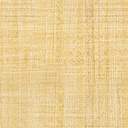 